Муниципальное средство массовой информации муниципального образованиясельское поселение СентябрьскийОфициальный сайт администрации сельского поселения Сентябрьский: http://sentyabrskiy.ru/ПОСТАНОВЛЕНИЕ	2  № 100-па от 11.10.2021 года «Об отмене постановления  администрации сельского поселения Сентябрьский  № 90-па от 19.05.2017 года  ПОСТАНОВЛЕНИЕ	2  № 101-па от 14.10.2021 года «О назначении публичных слушаний по проекту  решения Совета депутатов сельского поселения Сентябрьский   «Об утверждении Правил благоустройства территории   сельского поселения Сентябрьский»РЕШЕНИЕ	2№ 167 от 14.10.2021 года «О внесении изменений в решение                                                                                        Совета депутатов сельского поселения     Сентябрьский от 02.02.2017 года № 212                                                  «Об утверждении Положения о порядке управления и распоряжения муниципальным                                                  жилищным фондом сельского поселения Сентябрьский»    ОПОВЕЩЕНИЕОт 14.10.2021 года « О проведении публичных слушаний»ПОСТАНОВЛЕНИЕ	2№ 100-па от 11.10.2021 года «Об отмене постановления администрации сельского поселения Сентябрьский № 90-па от 19.05.2017 года  В целях приведения нормативных правовых актов органов местного самоуправления сельского поселения Сентябрьский в соответствие с действующим законодательством, п о с т а н о в л я ю:1. Признать утратившим силу постановление администрации сельского поселения Сентябрьский:- от 19.05.2017 года № 90-па «О межведомственном Совете при Главе сельского поселения Сентябрьский по противодействию коррупции».2. Настоящее постановление подлежит официальному опубликованию (обнародованию) в информационном бюллетене «Сентябрьский вестник» и размещению на официальном сайте органов местного самоуправления сельского поселения Сентябрьский в сети Интернет. Глава поселения                                                                            А.В. СветлаковПОСТАНОВЛЕНИЕ	2 № 101-па от 14.10.2021 года «О назначении публичных слушаний по проекту решения Совета депутатов сельского поселения Сентябрьский «Об утверждении Правил благоустройства территории сельского поселения Сентябрьский»В соответствии с Федеральным законом от 06.10.2003 № 131-ФЗ «Об общих принципах организации местного самоуправления в Российской Федерации»,  Уставом сельского поселения Сентябрьский, руководствуясь решением Совета депутатов сельского поселения Сентябрьский от 23.03.2017 № 215 «Об утверждении Порядка организации и проведения публичных слушаний в сельском поселении Сентябрьский», постановляю:         1.По инициативе Главы сельского поселения Сентябрьский провести публичные слушания по проекту Решения совета депутатов сельского поселения Сентябрьский «Об утверждении Правил благоустройства территории сельского поселения Сентябрьский»  согласно приложению (далее Проект), к настоящему постановлению.  2.Срок проведения публичных слушаний с 14.10.2021 по 14.11.2021.              3.Назначить собрание участников публичных слушаний на 02.11.2021, время начала – 18:00 часов по местному времени, место проведения публичных слушаний по адресу: п.Сентябрьский, здание администрации с.п.Сентябрьский, д.10, помещение 1.           4.Настоящее постановление подлежит опубликованию в бюллетене «Сентябрьский вестник» и размещению на официальном сайте органов местного самоуправления сельского поселения Сентябрьский.       5.Контроль за исполнением настоящего постановления оставляю за собой.Глава поселения			                                                                   А.В. Светлаков	Приложение к постановлению администрации сельского поселения Сентябрьскийот 14.10.2021 № 101-па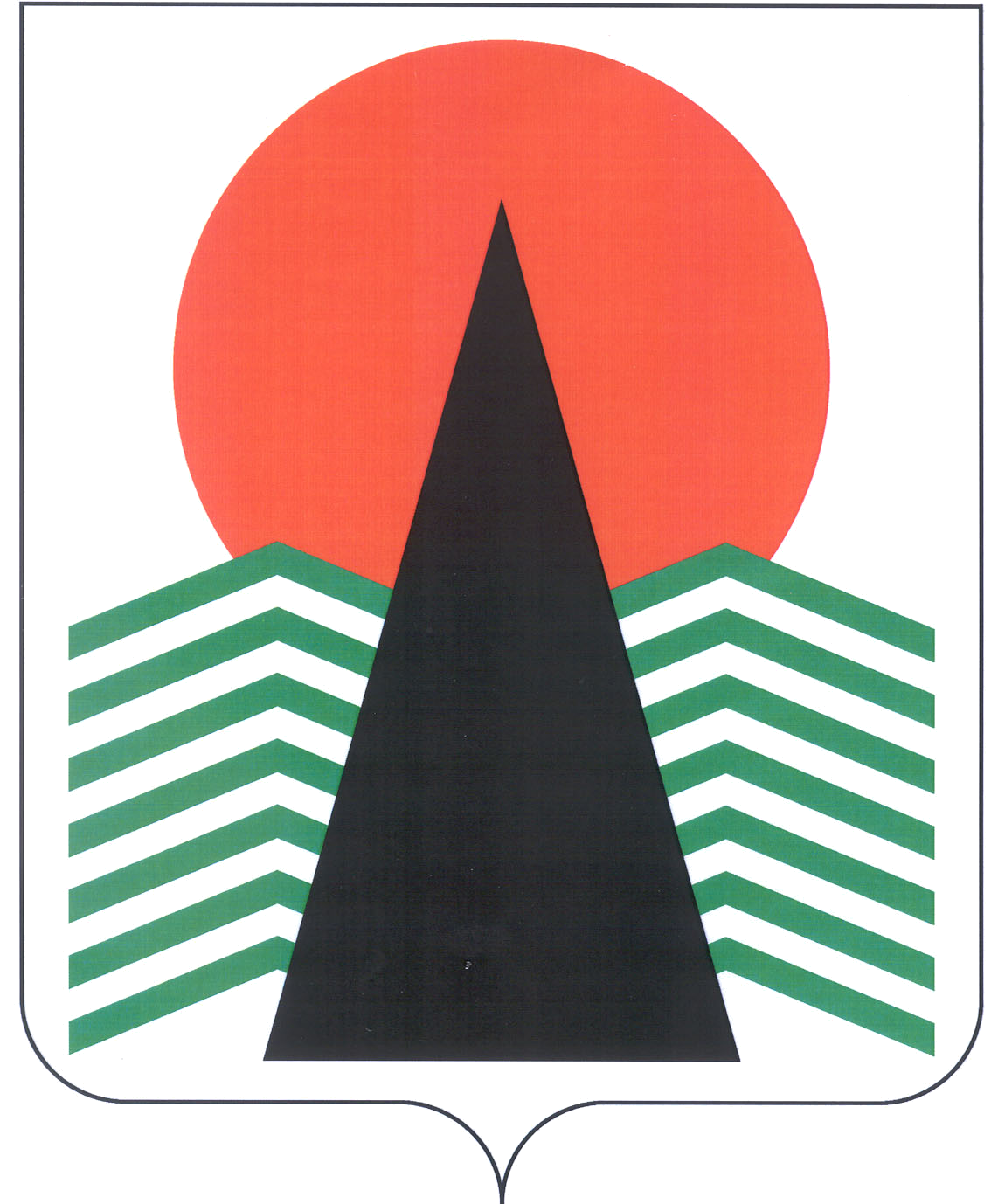 Муниципальное образованиеСельское поселение СентябрьскийНефтеюганский районХанты-Мансийский автономный округ – ЮграСОВЕТ ДЕПУТАТОВ СЕЛЬСКОГО ПОСЕЛЕНИЯ СЕНТЯБРЬСКИЙПРОЕКТ РЕШЕНИЯп. СентябрьскийОб утверждении Правил благоустройства территории сельского поселения Сентябрьский 	В соответствии с Федеральным законом от 06.10.2003 № 131-ФЗ «Об общих принципах организации местного самоуправления в Российской Федерации», руководствуясь пунктом 18 части 1 статьи 3 Устава сельского поселения Сентябрьский, в целях создания безопасной, удобной, экологически благоприятной и привлекательной городской среды, способствующей комплексному и устойчивому развитию муниципального образования сельское поселение Сентябрьский, учитывая результаты публичных слушаний от 08 мая 2018 года, Совет депутатов сельского поселения Сентябрьский р е ш и л:Утвердить Правила благоустройства территории сельского поселения Сентябрьский согласно приложению. Признать утратившим силу Решение Совета депутатов сельского поселения Сентябрьский Сентябрьский от 10.05.2018 года № 275 «Об утверждении Правил благоустройства территории». Настоящее решение подлежит официальному опубликованию (обнародованию) в бюллетене «Сентябрьский вестник». Настоящее решение вступает в силу после его официального опубликования (обнародования).Глава поселения                                                                                              А.В. СветлаковПРАВИЛА 
БЛАГОУСТРОЙСТВА ТЕРРИТОРИИ МУНИЦИПАЛЬНОГО ОБРАЗОВАНИЯ СЕЛЬСКОГО ПОСЕЛЕНИЯ СЕНТЯБРЬСКИЙГЛАВА 1. ОБЩИЕ ПОЛОЖЕНИЯПравила разработаны на основании Земельного, Лесного, Водного, Жилищного, Градостроительного кодексов Российской Федерации, Федеральных законов от 06.10.2003 N 131-ФЗ "Об общих принципах организации местного самоуправления в Российской Федерации", от 30.03.1999 N 52-ФЗ "О санитарно-эпидемиологическом благополучии населения", от 10.01.2002 N 7-ФЗ "Об охране окружающей среды", от 24.06.1998 N 89-ФЗ "Об отходах производства и потребления", от 13.03.2006 N 38-ФЗ "О рекламе", Правил создания, охраны и содержания зеленых насаждений в городах Российской Федерации, утвержденных приказом Госстроя Российской Федерации от 15.12.1999 N 153.Правила устанавливают общие параметры и сочетание элементов благоустройства для создания безопасной, удобной и привлекательной среды территорий, включенных в границы муниципального образования сельское поселение Сентябрьский (далее - поселение), в том числе территорий жилых микрорайонов поселения, промышленных, рекреационных, индивидуально-жилой застройки, общественно-деловых зон, а также территории со строениями временного характера (балочные массивы).Правила устанавливают единые и обязательные к исполнению требования в сфере благоустройства, в том числе требования по содержанию зданий (включая жилые дома), сооружений и земельных участков, на которых они расположены, к внешнему виду фасадов и ограждений соответствующих зданий и сооружений, перечень работ по благоустройству и периодичность их выполнения, а также порядок участия собственников зданий (помещений в них) и сооружений в благоустройстве прилегающих территорий.Проектирование, строительство, реконструкция, капитальный ремонт, ремонт и эксплуатация элементов благоустройства обеспечивают требования нормативных документов по охране здоровья человека, исторической и природной среды, создают технические возможности беспрепятственного передвижения маломобильных групп населения по территории поселения.Правила устанавливают общеобязательные нормы поведения для юридических, физических лиц и лиц, осуществляющих деятельность без образования юридического лица (далее - индивидуальные предприниматели), на территории поселения и регламентируют деятельность органов местного самоуправления поселения при решении вопросов местного значения в сфере благоустройства и озеленения территории поселения, организации освещения улиц, сбора и вывоза твердых коммунальных и промышленных отходов.ГЛАВА 2. ОСНОВНЫЕ ТЕРМИНЫ И ОПРЕДЕЛЕНИЯБлагоустройство территории - деятельность по реализации комплекса мероприятий, установленного настоящими правилами благоустройства, направленная на обеспечение и повышение комфортности условий проживания граждан, по поддержанию и улучшению санитарного и эстетического состояния территории сельского поселения Сентябрьский, по содержанию территорий населенных пунктов и расположенных на таких территориях объектов, в том числе территорий общего пользования, земельных участков, зданий, строений, сооружений, прилегающих территорий.Комфортная городская среда — это совокупность природных, архитектурно-планировочных, экологических, социально-культурных и других факторов, характеризующих среду обитания на определенной территории поселения и определяющих комфортность проживания на этой территории. Капитальный ремонт дорожного покрытия - комплекс работ, при котором производится полное восстановление и повышение работоспособности дорожной одежды и покрытия, земляного полотна и дорожных сооружений, осуществляется смена изношенных конструкций и деталей или замена их на наиболее прочные и долговечные, повышение геометрических параметров дороги с учетом роста интенсивности движения и осевых нагрузок автомобилей в пределах норм, соответствующих категории, установленной для ремонтируемой дороги, без увеличения ширины земляного полотна на основном протяжении дороги.Общественные пространства - это территории поселения, которые постоянно доступны для населения в том числе площади, набережные, улицы, пешеходные зоны, скверы, парки. Статус общественного пространства предполагает отсутствие платы за посещение. Общественные пространства могут использоваться резидентами и гостями поселения в различных целях, в том числе для общения, отдыха, занятия спортом, образования, проведения собраний граждан, осуществления предпринимательской деятельности, с учетом требований действующего законодательства. Объекты благоустройства территории - территории поселения, на которых осуществляется деятельность по благоустройству, в том числе площадки отдыха, открытые функционально-планировочные образования общественных центров, дворы, кварталы, а также территории, выделяемые по принципу единой градостроительной регламентации (охранные зоны) или визуально-пространственного восприятия (площадь с застройкой, улица с прилегающей территорией и застройкой, растительные группировки), водные объекты и гидротехнические сооружения, природные комплексы, особо охраняемые природные территории, эксплуатируемые кровли и озелененные участки крыш, линейные объекты дорожной сети, объекты ландшафтной архитектуры, другие территории поселения.Проезд - дорога, примыкающая к проезжим частям жилых и центральных улиц, разворотным площадкам.Проект благоустройства - документация, содержащая материалы в текстовой и графической форме и определяющая проектные решения (в том числе цветовые) по благоустройству территории и иных объектов благоустройства.Развитие объекта благоустройства - осуществление работ, направленных на создание новых или повышение качественного состояния существующих объектов благоустройства, их отдельных элементов.Содержание объекта благоустройства - поддержание в надлежащем техническом, физическом, эстетическом состоянии объектов благоустройства, их отдельных элементов.Твердое покрытие - дорожное покрытие в составе дорожных одежд.Уборка территорий - виды деятельности, связанные со сбором, вывозом в специально отведенные места отходов производства и потребления, другого мусора, снега, мероприятия, направленные на обеспечение экологического и санитарно-эпидемиологического благополучия населения и охрану окружающей средыУлица - обустроенная или приспособленная и используемая для движения транспортных средств и пешеходов полоса земли, либо поверхность искусственного сооружения, находящаяся в пределах поселения, в том числе магистральная дорога скоростного и регулируемого движения, пешеходная и парковая дорога, дорога в научно-производственных, промышленных и коммунально-складских зонах.Элементы благоустройства - декоративные, технические, планировочные, конструктивные устройства, элементы озеленения, различные виды оборудования и оформления, в том числе фасадов зданий, строений, сооружений, малые архитектурные формы, некапитальные нестационарные строения и сооружения, информационные щиты и указатели, применяемые как составные части благоустройства территории.Бордюрный пандус - сооружение, обеспечивающее съезд с пешеходного пути на проезжую часть через сниженный или утопленный в покрытие бордюрный камень.Восстановительная стоимость зеленых насаждений - денежная форма возмещения стоимости зеленых насаждений, подлежащих сносу.Газон - участок земли в пределах границ поселения, преимущественно занятый естественно произрастающей или засеянной травянистой растительностью (дерновым покровом), прилегающий к различным видам покрытий и (или) огороженный бордюрным камнем.К газону также приравниваются участки, на которых травянистая растительность частично или полностью утрачена, но должна и может быть восстановлена для возвращения данному участку функции газона.Зеленые насаждения - дикорастущие и искусственно посаженные деревья и кустарники, а также травяной покров и созданные газоны на территории поселения.Лесные территории - территории лесов, находящиеся в пределах границ муниципального образования сельское поселение Сентябрьский.Озелененные территории общего пользования - территории, используемые для рекреации всего населения города (скверы, парки, парки культуры и отдыха, мемориальные комплексы, скверы, бульвары, улицы и транспортные магистрали, набережные, лесопарки).Озелененные территории ограниченного пользования - территории в пределах жилой, гражданской, промышленной застройки, организаций обслуживания населения, учреждений здравоохранения, науки, образования, рассчитанные на пользование отдельными группами населения, санитарно-защитные зоны.Озелененные территории специального назначения - территории питомников, цветочно-оранжерейные хозяйства, выставки, ботанические, дендрологические и зоологические сады, кладбища, территории, подпадающие под действие Федерального закона от 14.03.1995 N 33-ФЗ "Об особо охраняемых природных территориях".Оборудование - будки, остановки, столбы, урны, заборы.Отходы производства и потребления - вещества или предметы, которые образованы в процессе производства, выполнения работ, оказания услуг или в процессе потребления, которые удаляются, предназначены для удаления или подлежат удалению в соответствии с Федеральным законом от 24.06.1998 № 89-ФЗ «Об отходах производства и потребления».Контейнерная площадка - место (площадка) накопления твердых коммунальных отходов, обустроенное в соответствии с требованиями законодательства Российской Федерации в области охраны окружающей среды и законодательства Российской Федерации в области обеспечения санитарно-эпидемиологического благополучия населения и предназначенное для размещения контейнеров и бункеров.Крупногабаритные отходы - твердые коммунальные отходы (мебель, бытовая техника, отходы от текущего ремонта жилых помещений и др.), размер которых не позволяет осуществить их складирование в контейнерах.Пешеходные зоны - участки территории поселения, на которых осуществляется движение населения в прогулочных и культурно-бытовых целях, в целях транзитного передвижения и которые обладают определенными характеристиками: наличием остановок наземного общественного транспорта, высокой концентрацией объектов обслуживания, памятников истории и культуры, рекреаций и т.п., высокой суммарной плотностью пешеходных потоков. Пешеходные зоны могут формироваться на пешеходных улицах, пешеходных частях площадей поселения.Пешеходные улицы - исторически сложившиеся связи между различными территориями и микрорайонами поселения, закрытые для транспортного сообщения и приспособленные для пешеходного передвижения.Пешеходные части площади - участки и пространства площади, предназначенные для пешеходного движения, могут быть представлены всей территорией площади (представительские и мемориальные) или ее частью (приобъектные).Придомовая территория - прилегающая к многоквартирному жилому дому территория, включающая в себя элементы озеленения и благоустройства (проезды, автостоянки, тротуары, детские игровые и спортивные, хозяйственные площадки, малые архитектурные формы, зеленые зоны), иные предназначенные для обслуживания, эксплуатации и благоустройства данного дома объекты в границах земельного участка с расположенным на нем многоквартирным домом, границы которого определены на основании данных государственного кадастрового учета, или земельный участок, границы которого определены по результатам межевания.Разукомплектованное транспортное средство - транспортное средство, у которого отсутствуют основные узлы и агрегаты, кузовные детали, стекла и колеса, а также подверженное глубокой коррозии.Твердые коммунальные отходы - отходы, образующиеся в жилых помещениях в процессе потребления физическими лицами, а также товары, утратившие свои потребительские свойства в процессе их использования физическими лицами в жилых помещениях в целях удовлетворения личных и бытовых нужд. К твердым коммунальным отходам также относятся отходы, образующиеся в процессе деятельности юридических лиц, индивидуальных предпринимателей и подобные по составу отходам, образующимся в жилых помещениях в процессе потребления физическими лицами.Уборка территорий (санитарная очистка) - вид деятельности, связанный со сбором, вывозом в специально отведенные места отходов производства и потребления, другого мусора, снега, а также иные мероприятия, направленные на обеспечение экологического и санитарно-эпидемиологического благополучия населения и охрану окружающей среды.»;На территории сельского поселения, в т.ч. на площадях зеленых насаждений и придомовых территориях запрещено:- ходить и лежать на газонах и в молодых лесных посадках;- ломать деревья, кустарники, сучья и ветви, срывать листья и цветы, сбивать и собирать плоды;- разбивать палатки и разводить костры;- засорять газоны, цветники, дорожки и водоемы;- портить скульптуры, скамейки, ограды;- добывать из деревьев сок, делать надрезы, надписи, приклеивать к деревьям объявления, номерные знаки, всякого рода указатели, провода и забивать в деревья крючки и гвозди для подвешивания гамаков, качелей, веревок, сушить белье на ветвях;- производить ремонт и мойку автотранспортного средства, стирать белье, а также купать животных в водоемах, расположенных на территории зеленых насаждений;- пасти скот;- устраивать ледяные катки и снежные горки, кататься на лыжах, коньках, санях, организовывать игры, танцы, за исключением мест, отведенных для этих целей;- производить строительные и ремонтные работы без ограждений насаждений щитами, гарантирующими защиту их от повреждений;- обнажать корни деревьев на расстоянии ближе 1,5 м от ствола и засыпать шейки деревьев землей или строительным мусором;- складировать на территории зеленых насаждений материалы, а также устраивать на прилегающих территориях склады материалов, способствующие распространению вредителей зеленых насаждений;- устраивать свалки мусора, снега и льда, сбрасывать снег с крыш на участках, имеющих зеленые насаждения, без принятия мер, обеспечивающих сохранность деревьев и кустарников;- добывать растительную землю, песок и производить другие раскопки;- выгуливать и отпускать с поводка собак в парках, лесопарках, скверах и иных территориях зеленых насаждений;- оставлять транспортные средства, препятствующие механизированной уборке территории, проходу пешеходов и проезду транспортных средств, специальной техники и транспортных средств специальных служб.».ГЛАВА 3. ЭЛЕМЕНТЫ БЛАГОУСТРОЙСТВА ТЕРРИТОРИИ3.1.	К элементам благоустройства территории поселения относятся в том числе следующие элементы:-	пешеходные коммуникации;-	технические зоны транспортных, инженерных коммуникаций, инженерные коммуникации, водоохранные зоны;-	детские площадки;-	спортивные площадки;-	контейнерные площадки;-	площадки для выгула и дрессировки животных;-	площадки автостоянок, размещение и хранение транспортных средств на территории муниципальных образований;-	элементы освещения;-	средства размещения информации и рекламные конструкции;-	ограждения (заборы);-	элементы объектов капитального строительства;-	малые архитектурные формы;-	элементы озеленения;-	уличное коммунально-бытовое и техническое оборудование;-	водные устройства;-	элементы инженерной подготовки и защиты территории;-	покрытия;-	некапитальные нестационарные сооружения.3.2.	Элементы инженерной подготовки и защиты территории.3.2.1.	Элементы инженерной подготовки и защиты территории обеспечивают безопасность и удобство пользования территорией, ее защиту от неблагоприятных явлений природного и техногенного воздействия в связи с новым строительством или реконструкцией. Проектирование элементов инженерной подготовки и защиты территории производится в составе мероприятий по организации рельефа и стока поверхностных вод, а также мероприятий по устройству берегоукрепления, дамб обвалования, дренажных систем и прочих элементов, обеспечивающих инженерную защиту территорий поселения.3.2.2.	Задачи организации рельефа при проектировании благоустройства следует определять в зависимости от функционального назначения территории и целей ее преобразования и реконструкции. Организацию рельефа реконструируемой территории, как правило, следует ориентировать на максимальное сохранение рельефа, почвенного покрова, имеющихся зеленых насаждений, условий существующего поверхностного водоотвода, использование вытесняемых грунтов на площадке строительства.3.2.3.	При организации рельефа рекомендуется предусматривать снятие плодородного слоя почвы толщиной 150 - 200 мм и оборудование места для его временного хранения, а если подтверждено отсутствие в нем сверхнормативного загрязнения любых видов - меры по защите от загрязнения. При проведении подсыпки грунта на территории допускается использовать только минеральные грунты и верхние плодородные слои почвы.3.2.4.	При террасировании рельефа рекомендуется проектировать подпорные стенки и откосы. Максимально допустимые величины углов откосов устанавливаются в зависимости от видов грунтов.3.2.5.	Рекомендуется проводить укрепление откосов. Выбор материала и технологии укрепления зависят от местоположения откоса в поселении, предполагаемого уровня механических нагрузок на склон, крутизны склона и формируемой среды.3.2.6.	Особое внимание при благоустройстве пространств рекомендуется уделить организации системы поверхностного водоотвода и организации инфильтрации поверхностного стока. При работе на природных комплексах и озелененных территориях и других объектах благоустройства ландшафтно-архитектурными проектами необходимо максимально предусматривать возможность инфильтрации чистого дождевого стока на самом объекте благоустройства за счет создания устойчивых городских дренажных систем, устройства водопроницаемых покрытий, открытых задерненных канав с использованием высшей водной растительности.3.2.7.	На благоустраиваемой территории при наличии большого количества твердого мощения следует использовать установку системы линейного наземного и подземного водоотвода. Линейный водоотвод представляет систему каналов, соединенных друг с другом в линию. Каналы разных размеров могут закрываться решетками из материалов в зависимости от классов нагрузки и степени водопоглощения. Линейный водоотвод обязательно должен быть связан с общей системой ливневой канализации города.3.2.8.	Наружный водосток, используемый для отвода воды с кровель зданий, там где это возможно, рекомендуется использовать локально при проведении мероприятий по благоустройству каждой конкретной территории для организации водных сооружений на объекте благоустройства, системы полива, а там где это не представляется возможным - связывать с общей системой ливневой канализации, чтобы около зданий на тротуарах не образовывались потоки воды, а в холодное время года – обледенение участков возле водосточных труб.3.2.9.	При организации стока рекомендуется обеспечивать комплексное решение вопросов организации рельефа и устройства конструктивных элементов открытой или закрытой системы водоотводных устройств: водосточных труб (водостоков), лотков, кюветов, быстротоков, дождеприемных колодцев (с учётом материалов и конструкций). Проектирование поверхностного водоотвода рекомендуется осуществлять с минимальным объемом земляных работ и предусматривающий сток воды со скоростями, исключающими возможность эрозии почвы с учётом местоположения существующих нормативов и технических условий.3.2.10.	Применение открытых водоотводящих устройств допускается в границах территорий парков и лесопарков. Открытые лотки (канавы, кюветы) по дну или по всему периметру следует укреплять (одерновка, каменное мощение, монолитный бетон, сборный железобетон, керамика и др.), угол откосов кюветов рекомендуется принимать в зависимости от видов грунтов.3.2.11.	Минимальные и максимальные уклоны рекомендуется назначать с учетом неразмывающих скоростей воды, которые принимаются в зависимости от вида покрытия водоотводящих элементов. На участках рельефа, где скорости течения дождевых вод выше максимально допустимых, следует обеспечивать устройство быстротоков (ступенчатых перепадов).3.2.12.	На территориях объектов рекреации водоотводные лотки могут обеспечивать сопряжение покрытия пешеходной коммуникации с газоном, их рекомендуется выполнять из элементов мощения (плоского булыжника, колотой или пиленой брусчатки, каменной плитки и др.), стыки допускается замоноличивать раствором высококачественной глины.3.2.13.	Дождеприемные колодцы являются элементами закрытой системы дождевой (ливневой) канализации, устанавливаются в местах понижения проектного рельефа: на въездах и выездах из кварталов, перед перекрестками со стороны притока воды до зоны пешеходного перехода, в лотках проезжих частей улиц и проездов в зависимости от продольного уклона улиц. На территории поселения не рекомендуется устройство поглощающих колодцев и испарительных площадок.3.2.14.	При обустройстве решеток, перекрывающих водоотводящие лотки на пешеходных коммуникациях, ребра решеток не рекомендуется располагать вдоль направления пешеходного движения, а ширину отверстий между ребрами следует принимать не более 15 мм.3.3.	Элементы озеленения.3.3.1.	Озеленение составная и необходимая часть благоустройства и ландшафтной организации территории, обеспечивающая формирование устойчивой среды поселения с активным использованием существующих и/или создаваемых вновь природных комплексов, а также поддержание и бережный уход за ранее созданной или изначально существующей природной средой на территории муниципального образования.3.3.2.	 Работы по озеленению следует планировать в комплексе и в контексте общего зеленого “каркаса” поселения, обеспечивающего для всех жителей доступ к неурбанизированным ландшафтам, возможность для занятий спортом и общения, физический комфорт и улучшения визуальных и экологических характеристик городской среды.3.3.3.	Основными типами насаждений и озеленения могут являться: рядовые посадки, аллеи, живые изгороди, солитеры, группы, массивы, группы, кулисы, боскеты, шпалеры, газоны (партерные, обыкновенные, луговые и разнотравные, в том числе из почвопокровных растений), цветники (клумбы, рабатки, миксбордеры, гравийные), вертикальное озеленение фасадов с использованием лиан, различные виды посадок (аллейные, рядовые, букетные и др.). В зависимости от выбора типов насаждений определяется объемно-пространственная структура насаждений и обеспечивается визуально-композиционные и функциональные связи участков озелененных территорий между собой и с застройкой населенного пункта.3.3.4.	На территории поселения могут использоваться два вида озеленения: стационарное - посадка растений в грунт и мобильное - посадка растений в специальные передвижные емкости (контейнеры, вазоны и т.п.). Работы по озеленению проводятся исключительно по проекту. Стационарное и мобильное озеленение, как правило, используют для создания архитектурно-ландшафтных объектов (газонов, садов, парков, скверов, бульваров, дворовых территорий и т.п. цветников, площадок с кустами и деревьями и т.п.) на естественных и искусственных элементах рельефа, крышах (озеленение крыш), фасадах (вертикальное озеленение) зданий и сооружений.3.3.5.	При проектировании озеленения учитываются минимальные расстояния посадок деревьев и кустарников до инженерных сетей, зданий и сооружений. Для сокращения минимально допустимых расстояний рекомендуется использовать обоснованные инженерные решения по защите корневых систем древесных растений. При определении размеров комов, ям и траншей для посадки растений рекомендуется ориентироваться на посадочные материалы, соответствующие ГОСТ. Рекомендуется соблюдать максимальное количество зеленых насаждений на различных территориях поселения, ориентировочный процент озеленяемых территорий на участках различного функционального назначения, параметры и требования для сортировки посадочного материала.3.3.6.	Проектирование озеленения и формирование системы зеленых насаждений как “зеленого каркаса”, на территории поселения рекомендуется вести с учетом факторов потери (в той или иной степени) способности экосистем к саморегуляции. Для обеспечения жизнеспособности зелёных насаждений и озеленяемых территорий в целом поселения обычно требуется:- производить благоустройство и озеленение территории в зонах особо охраняемых природных территорий в соответствии с установленными режимами хозяйственной деятельности и величиной нормативно допустимой рекреационной нагрузки;- учитывать степень техногенных нагрузок от прилегающих территорий;- осуществлять для посадок подбор адаптированных видов древесных растений (пород) с учетом характеристик их устойчивости к воздействию антропогенных факторов.3.3.7.	На территории поселения рекомендуется проводить исследования состава почвы (грунтов) на физико-химическую, санитарно-эпидемиологическую и радиологическую безопасность, предусматривать ее рекультивацию в случае превышения допустимых параметров загрязнения. 3.3.8.	При посадке деревьев в зонах действия теплотрасс рекомендуется учитывать фактор прогревания почвы в обе стороны от оси теплотрассы.3.3.9.	При воздействии неблагоприятных техногенных и климатических факторов на различные территории поселения рекомендуется формировать защитные насаждения; при воздействии нескольких факторов рекомендуется выбирать ведущий по интенсивности и (или) наиболее значимый для функционального назначения территории.3.3.9.1.	Для защиты от ветра рекомендуется использовать зеленые насаждения ажурной конструкции с вертикальной сомкнутостью полога 60 - 70%.3.3.9.2.	Шумозащитные насаждения рекомендуется проектировать в виде однорядных или многорядных рядовых посадок не ниже 7 м, обеспечивая в ряду расстояния между стволами взрослых деревьев 8 - 10 м (с широкой кроной), 5 - 6 м (со средней кроной), 3 - 4 м (с узкой кроной), подкроновое пространство следует заполнять рядами кустарника. 3.3.9.3.	В условиях высокого уровня загрязнения воздуха рекомендуется формировать многорядные древесно-кустарниковые посадки: при хорошем режиме проветривания - закрытого типа (смыкание крон), при плохом режиме проветривания - открытого, фильтрующего типа (несмыкание крон).3.3.9.4.	Жители поселения должны быть обеспечены качественными озелененными территориями в шаговой доступности от дома. Зеленые пространства рекомендуется проектировать приспособленными для активного использования с учетом концепции устойчивого развития и бережного отношения к окружающей среде.3.3.10.	При проектировании озелененных пространств необходимо учитывать факторы биоразнообразия и непрерывности озелененных элементов городской среды, необходимо создавать проекты зеленых “каркасов” муниципальных образований для поддержания внутригородских экосистемных связей.3.4.	Виды покрытий.3.4.1.	Покрытия поверхности обеспечивают на территории поселения условия безопасного и комфортного передвижения, а также формируют архитектурно-художественный облик среды. Для целей благоустройства территории рекомендуется определять следующие виды покрытий:- твердые (капитальные) - монолитные или сборные, выполняемые из асфальтобетона, цементобетона, природного камня и т.п. материалов;- мягкие (некапитальные) - выполняемые из природных или искусственных сыпучих материалов (песок, щебень, гранитные высевки, керамзит, резиновая крошка и др.), находящихся в естественном состоянии, сухих смесях, уплотненных или укрепленных вяжущими;- газонные, выполняемые по специальным технологиям подготовки и посадки травяного покрова;- комбинированные, представляющие сочетания покрытий, указанных выше (например, плитка, утопленная в газон и т.п.).3.4.2.	На территории поселения не рекомендуется допускать наличия участков почвы без перечисленных видов покрытий, за исключением дорожной сети на особо охраняемых территориях зон особо охраняемых природных территорий и участков территории в процессе реконструкции и строительства.3.4.3.	Применяемый в проекте вид покрытия рекомендуется устанавливать прочным, ремонтопригодным, экологичным, не допускающим скольжения. Выбор видов покрытия осуществляется в соответствии с их целевым назначением: твердых - с учетом возможных предельных нагрузок, характера и состава движения, противопожарных требований, действующих на момент проектирования; мягких - с учетом их специфических свойств при благоустройстве отдельных видов территорий (детских, спортивных площадок, площадок для выгула собак, прогулочных дорожек и т.п. объектов); газонных и комбинированных, как наиболее экологичных.3.4.4.	Твердые виды покрытия рекомендуется устанавливать с шероховатой поверхностью с коэффициентом сцепления в сухом состоянии не менее 0,6, в мокром - не менее 0,4. Рекомендуется не допускать применение в качестве покрытия кафельной, метлахской плитки, гладких или отполированных плит из искусственного и естественного камня на территории пешеходных коммуникаций, в наземных и подземных переходах, на ступенях лестниц, площадках крылец входных групп зданий.3.4.5.	Рекомендуется предусматривать уклон поверхности твердых видов покрытия, обеспечивающий отвод поверхностных вод, - на водоразделах при наличии системы дождевой канализации не менее 4 промилле; при отсутствии системы дождевой канализации - не менее 5 промилле. Максимальные уклоны назначаются в зависимости от условий движения транспорта и пешеходов.3.4.6.	На территории общественных пространств поселения все преграды (уступы, ступени, пандусы, деревья, осветительное, информационное и уличное техническое оборудование, а также край тротуара в зонах остановок общественного транспорта и переходов через улицу) следует выделять полосами тактильного покрытия. Тактильное покрытие рекомендуется начинать на расстоянии не менее чем за 0,8 м до преграды, края улицы, начала опасного участка, изменения направления движения и т.п. Если на тактильном покрытии имеются продольные бороздки шириной более 15 мм и глубиной более 6 мм, их не рекомендуется располагать вдоль направления движения.3.4.7.	Для деревьев, расположенных в мощении рекомендуется применять различные виды защиты (приствольные решетки, бордюры, периметральные скамейки и пр.), а при их отсутствии рекомендуется предусматривать выполнение защитных видов покрытий в радиусе не менее 1,5 м от ствола дерева: щебеночное, галечное, "соты" с засевом газона. Защитное покрытие может быть выполнено в одном уровне или выше покрытия пешеходных коммуникаций.3.4.8.	К элементам сопряжения поверхностей обычно относят различные виды бортовых камней, пандусы, ступени, лестницы.3.4.9.	На стыке тротуара и проезжей части, как правило, устанавливают дорожные бортовые камни. Для предотвращения наезда автотранспорта на газон в местах сопряжения покрытия проезжей части с газоном рекомендуется применение повышенного бортового камня, а также площадках автостоянок при крупных объектах обслуживания.3.4.10.	При сопряжении покрытия пешеходных коммуникаций с газоном можно устанавливать садовый борт, что защищает газон и предотвращает попадание грязи и растительного мусора на покрытие, увеличивая срок его службы. На территории пешеходных зон возможно использование естественных материалов (кирпич, дерево, валуны, керамический борт и т.п.) для оформления примыкания различных типов покрытия.3.4.11.	При уклонах пешеходных коммуникаций более 60 промилле рекомендуется предусматривать устройство лестниц. На основных пешеходных коммуникациях в местах размещения учреждений здравоохранения и других объектов массового посещения, домов инвалидов и престарелых ступени и лестницы рекомендуется предусматривать при уклонах более 50 промилле, обязательно сопровождая их пандусом. При пересечении основных пешеходных коммуникаций с проездами или в иных случаях, оговоренных в задании на проектирование, рекомендуется предусматривать бордюрный пандус для обеспечения спуска с покрытия тротуара на уровень дорожного покрытия.3.4.12.	При проектировании открытых лестниц на перепадах рельефа высоту ступеней рекомендуется назначать не более 120 мм, ширину - не менее 400 мм и уклон 10 - 20 промилле в сторону вышележащей ступени. После каждых 10 - 12 ступеней рекомендуется устраивать площадки длиной не менее 1,5 м. Край первых ступеней лестниц при спуске и подъеме рекомендуется выделять полосами яркой контрастной окраски. Все ступени наружных лестниц в пределах одного марша устанавливаются одинаковыми по ширине и высоте подъема ступеней. При проектировании лестниц в условиях реконструкции сложившихся территорий населенного пункта высота ступеней может быть увеличена до 150 мм, а ширина ступеней и длина площадки - уменьшена до 300 мм и 1,0 м соответственно.3.4.13.	Пандус обычно выполняется из нескользкого материала с шероховатой текстурой поверхности без горизонтальных канавок. При отсутствии ограждающих пандус конструкций предусматривается ограждающий бортик высотой не менее 75 мм и поручни. Зависимость уклона пандуса от высоты подъема рекомендуется принимать по таблице 1 Приложения N 1 к настоящим Правилам. Уклон бордюрного пандуса, как правило, принимают 1:12.3.4.14.	При повороте пандуса или его протяженности более 9 м не реже, чем через каждые 9 м рекомендуется предусматривать горизонтальные площадки размером 1,5 x 1,5 м. На горизонтальных площадках по окончании спуска рекомендуется проектировать дренажные устройства. Горизонтальные участки пути в начале и конце пандуса рекомендуется выполнять отличающимися от окружающих поверхностей текстурой и цветом.3.4.15.	По обеим сторонам лестницы или пандуса рекомендуется предусматривать поручни на высоте 800 - 920 мм круглого или прямоугольного сечения, удобного для охвата рукой и отстоящего от стены на 40 мм. При ширине лестниц 2,5 м и более рекомендуется предусматривать разделительные поручни. Длину поручней рекомендуется устанавливать больше длины пандуса или лестницы с каждой стороны не менее чем на 0,3 м, с округленными и гладкими концами поручней. При проектировании рекомендуется предусматривать конструкции поручней, исключающие соприкосновение руки с металлом.3.5.	Ограждения.3.5.1.	В целях благоустройства на территории поселения рекомендуется предусматривать применение различных видов ограждений, которые различаются: по назначению (декоративные, защитные, их сочетание), высоте (низкие - 0,3 - 1,0 м, средние - 1,1 - 1,7 м, высокие - 1,8 - 3,0 м), виду материала (металлические, железобетонные и др.), степени проницаемости для взгляда (прозрачные, глухие), степени стационарности (постоянные, временные, передвижные).3.5.2.	Проектирование ограждений рекомендуется производить в зависимости от их местоположения и назначения.3.5.3.	Ограждения магистралей и транспортных сооружений поселения рекомендуется проектировать согласно ГОСТ Р 52289, ГОСТ 26804. 3.5.4.	Ограждение территорий памятников историко-культурного наследия рекомендуется выполнять в соответствии с регламентами, установленными органами местного самоуправления поселения.3.5.5.	На территориях общественного, жилого, рекреационного назначения рекомендуется запрещать проектирование глухих и железобетонных ограждений. Рекомендуется применение декоративных ажурных металлических ограждений.3.5.6.	Сплошное ограждение многоквартирных домов является нежелательным.3.5.7.	При проектировании средних и высоких видов ограждений в местах пересечения с подземными сооружениями рекомендуется предусматривать конструкции ограждений, позволяющие производить ремонтные или строительные работы.3.5.8.	В случае произрастания деревьев в зонах интенсивного пешеходного движения или в зонах производства строительных и реконструктивных работ при отсутствии иных видов защиты следует предусматривать защитные приствольные ограждения высотой 0,9 м и более, диаметром 0,8 м и более в зависимости от возраста, породы дерева и прочих характеристик.3.5.9.		При проектировании ограждений рекомендуется учитывать следующие требования:- разграничить зеленую зону (газоны, клумбы, парки) с маршрутами пешеходов и транспорта; - выполнять проектирование дорожек и тротуаров с учетом потоков людей и маршрутов;- выполнять разграничение зеленых зон и транзитных путей с помощью деликатных приемов (например, разной высотой уровня или созданием зеленых кустовых ограждений); - проектировать изменение высоты и геометрии бордюрного камня с учетом сезонных снежных отвалов;- выполнять замену зеленых зон мощением в случаях, когда ограждение не имеет смысла ввиду небольшого объема зоны или архитектурных особенностей места;- использовать (в особенности на границах зеленых зон) многолетних всесезонных кустистых растений;- по возможности использовать светоотражающие фасадные конструкции для затененных участков газонов; - цвето-графическое оформление ограждений (как и остальных объектов) должно быть максимально нейтрально к окружению. Допустимы натуральные цвета материалов (камень, металл, дерево и подобные), либо нейтральные цвета (черный, белый, серый, коричневый, темные оттенки других цветов). Вокруг зеленой зоны рекомендуется черные ограждения или натуральных цветов материала. Внутри парков допустимы белые ограждения (в большинстве случаев деревянные). Серые оттенки окраски используются для объектов вне зеленой зоны.3.6.	Водные устройства.3.6.1.	К водным устройствам относятся фонтаны, питьевые фонтанчики, бюветы, родники, декоративные водоемы. Водные устройства выполняют декоративно-эстетическую и природоохранную функции, улучшают микроклимат, воздушную и акустическую среду. 3.6.2.	Фонтаны рекомендуется проектировать на основании индивидуальных архитектурных проектных разработок.3.6.3.	Питьевые фонтанчики могут быть как типовыми, так и выполненными по специально разработанному проекту, их следует размещать в зонах отдыха и рекомендуется - на спортивных площадках. Место размещения питьевого фонтанчика и подход к нему рекомендуется оборудовать твердым видом покрытия, высота должна составлять не более 90 см для взрослых и не более 70 см для детей.3.6.4.	Следует учитывать, что родники на территории поселения должны соответствовать качеству воды согласно требованиям СанПиНов и иметь положительное заключение органов санитарно-эпидемиологического надзора, на особо охраняемых территориях для обустройства родника, кроме вышеуказанного заключения, требуется разрешение уполномоченных органов природопользования и охраны окружающей среды, выданное в соответствии с действующим законодательством РФ. Родники рекомендуется оборудовать подходом и площадкой с твердым видом покрытия, приспособлением для подачи родниковой воды (желоб, труба, иной вид водотока), чашей водосбора, системой водоотведения.3.6.5.	Декоративные водоемы рекомендуется сооружать с использованием рельефа или на ровной поверхности в сочетании с газоном, плиточным покрытием, цветниками, древесно-кустарниковыми посадками. Дно водоема рекомендуется делать гладким, удобным для очистки. Рекомендуется использование приемов цветового и светового оформления.3.7.	Мебель для территории поселения.3.7.1.	К мебели поселения относятся: различные виды скамей отдыха, размещаемые на территории общественных пространств, рекреаций и дворов; скамей и столов - на площадках для настольных игр, летних кафе и др.3.7.2.	Установку скамей рекомендуется предусматривать на твердые виды покрытия или фундамент. В зонах отдыха, лесопарках, на детских площадках может допускаться установка скамей на мягкие виды покрытия. При наличии фундамента его части рекомендуется выполнять не выступающими над поверхностью земли. Высоту скамьи для отдыха взрослого человека от уровня покрытия до плоскости сидения рекомендуется принимать в пределах 420 - 480 мм. Поверхности скамьи для отдыха рекомендуется выполнять из дерева, с различными видами водоустойчивой обработки (предпочтительно - пропиткой).3.7.3.	На территории особо охраняемых природных территорий возможно выполнять скамьи и столы из древесных пней-срубов, бревен и плах, не имеющих сколов и острых углов.3.7.4.	Количество размещаемой мебели поселения рекомендуется устанавливать в зависимости от функционального назначения территории и количества посетителей на этой территории.3.8.	Уличное коммунально-бытовое оборудование.3.8.1.	Улично-коммунальное оборудование, как правило, представлено различными видами мусоросборников - контейнеров и урн. Основными требованиями при выборе того или иного вида коммунально-бытового оборудования могут являться: обеспечение безопасности среды обитания для здоровья человека, экологической безопасности, экономическая целесообразность, технологическая безопасность, удобство пользования, эргономичность, эстетическая привлекательность, сочетание с механизмами, обеспечивающими удаление накопленного мусора.3.8.2.	Для сбора бытового мусора на улицах, площадях, объектах рекреации рекомендуется применять контейнеры и (или) урны, устанавливая их у входов: в объекты торговли и общественного питания, другие учреждения общественного назначения, жилые дома и сооружения транспорта (в том числе вокзалы). Урны должны быть заметными, их размер и количество определяется потоком людей на территории.  Интервал при расстановке малых контейнеров и урн (без учета обязательной расстановки у вышеперечисленных объектов) может составлять: на основных пешеходных коммуникациях - не более 60 м, других территорий поселения - не более 100 м. На территории объектов рекреации расстановку малых контейнеров и урн следует предусматривать у скамей, некапитальных нестационарных сооружений и уличного технического оборудования, ориентированных на продажу продуктов питания. Кроме того, урны следует устанавливать на остановках общественного транспорта. Во всех случаях следует предусматривать расстановку, не мешающую передвижению пешеходов, проезду инвалидных и детских колясок.3.8.3.	Сбор бытового мусора может осуществляться в контейнеры различного вида и объема, определяемые исходя из наличия машин и механизмов, обеспечивающих удаление отходов. Предпочтительно использовать контейнеры закрытого способа хранения. Конкретное количество и объем контейнеров определяется расчетами генеральной схемы санитарной очистки территории, принятой органами местного самоуправления поселения, с глубокой проработкой деталей технологического процесса. Контейнеры должны соответствовать параметрам их санитарной очистки и обеззараживания, а также уровню шума. Контейнеры могут храниться на территории владельца или на специально оборудованной площадке.3.9.	Уличное техническое оборудование.3.9.1.	К уличному техническому оборудованию относятся: почтовые ящики, автоматы по продаже воды и др., торговые палатки, элементы инженерного оборудования (подъемные площадки для инвалидных колясок, смотровые люки, решетки дождеприемных колодцев, вентиляционные шахты подземных коммуникаций, шкафы телефонной связи и т.п.).3.9.2.	Установка уличного технического оборудования должна обеспечивать удобный подход к оборудованию и соответствовать разделу 3 СНиП 35-01.3.9.3.	Рекомендуется выполнять оформление элементов инженерного оборудования, не нарушающей уровень благоустройства формируемой среды, ухудшающей условия передвижения, противоречащей техническим условиям, в том числе:- крышки люков смотровых колодцев, расположенных на территории пешеходных коммуникаций (в т.ч. уличных переходов), следует проектировать, как правило, в одном уровне с покрытием прилегающей поверхности, в ином случае перепад отметок, не превышающий 20 мм, а зазоры между краем люка и покрытием тротуара - не более 15 мм;- вентиляционные шахты оборудовать решетками.3.10.	Игровое и спортивное оборудование.3.10.1.	Игровое и спортивное оборудование на территории поселения представлено игровыми, физкультурно-оздоровительными устройствами, сооружениями и (или) их комплексами. При выборе состава игрового и спортивного оборудования для детей и подростков рекомендуется обеспечивать соответствие оборудования анатомо-физиологическим особенностям разных возрастных групп.3.10.2.	Игровое оборудование3.10.2.1.	Следует учитывать, что игровое оборудование должно соответствовать требованиям санитарно-гигиенических норм, охраны жизни и здоровья ребенка, быть удобным в технической эксплуатации, эстетически привлекательным. Рекомендуется применение модульного оборудования, обеспечивающего вариантность сочетаний элементов.3.10.2.2.	Рекомендуется предусматривать следующие требования к материалу игрового оборудования и условиям его обработки:- деревянное оборудование, выполненное из твердых пород дерева со специальной обработкой, предотвращающей гниение, усыхание, возгорание, сколы; отполированное, острые углы закруглены;- металл следует применять преимущественно для несущих конструкций оборудования, иметь надежные соединения и соответствующую обработку (влагостойкая покраска, антикоррозийное покрытие); рекомендуется применять металлопластик (не травмирует, не ржавеет, морозоустойчив);- бетонные и железобетонные элементы оборудования следует выполнять из бетона марки не ниже 300, морозостойкостью не менее 150, иметь гладкие поверхности;- оборудование из пластика и полимеров следует выполнять с гладкой поверхностью и яркой, чистой цветовой гаммой окраски, не выцветающей от воздействия климатических факторов.3.10.2.3.	В требованиях к конструкциям игрового оборудования рекомендуется исключать острые углы, застревание частей тела ребенка, их попадание под элементы оборудования в состоянии движения; поручни оборудования должны полностью охватываться рукой ребенка; для оказания экстренной помощи детям в комплексы игрового оборудования при глубине внутреннего пространства более 2 м необходимо предусматривать возможность доступа внутрь в виде отверстий (не менее двух) диаметром не менее 500 мм.3.10.2.4.	При размещении игрового оборудования на детских игровых площадках рекомендуется соблюдать минимальные расстояния безопасности, в соответствии с требованиями Российской Федерации в том числе ГОСТ Р 52167-2012, 52169-2012, 52301-2004.3.10.3.	Спортивное оборудование3.10.3.1.	Спортивное оборудование предназначено для всех возрастных групп населения, размещается на спортивных, физкультурных площадках, либо на специально оборудованных пешеходных коммуникациях (тропы здоровья) в составе рекреаций. Спортивное оборудование в виде специальных физкультурных снарядов и тренажеров может быть, как заводского изготовления, так и выполненным из бревен и брусьев со специально обработанной поверхностью, исключающей получение травм (отсутствие трещин, сколов и т.п.). При размещении следует руководствоваться каталогами сертифицированного оборудования.3.11.	Освещение и осветительное оборудование.3.11.1.	В различных градостроительных условиях рекомендуется предусматривать функциональное, архитектурное и информационное освещение с целью решения утилитарных, светопланировочных и светокомпозиционных задач, в т.ч. при необходимости светоцветового зонирования территорий поселения и формирования системы светопространственных ансамблей.3.11.2.	При проектировании каждой из трех основных групп осветительных установок (функционального, архитектурного освещения, световой информации) рекомендуется обеспечивать:- количественные и качественные показатели, предусмотренные действующими нормами искусственного освещения селитебных территорий и наружного архитектурного освещения (СНиП 23-05);- надежность работы установок согласно Правилам устройства электроустановок (ПУЭ), безопасность населения, обслуживающего персонала и, в необходимых случаях, защищенность от вандализма;- экономичность и энергоэффективность применяемых установок, рациональное распределение и использование электроэнергии;- эстетика элементов осветительных установок, их дизайн, качество материалов и изделий с учетом восприятия в дневное и ночное время;- удобство обслуживания и управления при разных режимах работы установок.3.11.3.	Функциональное освещение3.11.3.1.	Функциональное освещение (ФО) осуществляется стационарными установками освещения дорожных покрытий и пространств в транспортных и пешеходных зонах. Установки ФО, как правило, подразделяют на обычные, высокомачтовые, парапетные, газонные и встроенные.3.11.3.2.	В обычных установках светильники рекомендуется располагать на опорах (венчающие, консольные), подвесах или фасадах (бра, плафоны) на высоте от 3 до 15 м. Их рекомендуется применять в транспортных и пешеходных зонах как наиболее традиционные.3.11.3.3.	В высокомачтовых установках осветительные приборы (прожекторы или светильники) рекомендуется располагать на опорах на высоте 20 и более метров. Эти установки рекомендуется использовать для освещения обширных пространств, транспортных развязок и магистралей, открытых паркингов.3.11.3.4.	В парапетных установках светильники рекомендуется встраивать линией или пунктиром в парапет высотой до 1,2 метров, ограждающий проезжую часть путепроводов, мостов, эстакад, пандусов, развязок, а также тротуары и площадки. Их применение рекомендуется обосновать технико-экономическими и (или) художественными аргументами.3.11.3.5.	Газонные светильники обычно служат для освещения газонов, цветников, пешеходных дорожек и площадок. Они могут предусматриваться на территориях общественных пространств и объектов рекреации в зонах минимального вандализма.3.11.3.6.	Светильники, встроенные в ступени, подпорные стенки, ограждения, цоколи зданий и сооружений, малые архитектурные формы (далее – МАФ), рекомендуется использовать для освещения пешеходных зон территорий общественного назначения.3.11.4.	Архитектурное освещение3.11.4.1.	Архитектурное освещение (АО) рекомендуется применять для формирования художественно выразительной визуальной среды в вечернем городе, выявления из темноты и образной интерпретации памятников архитектуры, истории и культуры, инженерного и монументального искусства, МАФ, доминантных и достопримечательных объектов, ландшафтных композиций, создания световых ансамблей. Оно обычно осуществляется стационарными или временными установками освещения объектов, главным образом, наружного освещения их фасадных поверхностей.3.11.4.2.	К временным установкам АО относится праздничная иллюминация: световые гирлянды, сетки, контурные обтяжки, светографические элементы, панно и объемные композиции из ламп накаливания, разрядных, светодиодов, световодов, световые проекции, лазерные рисунки и т.п.3.11.4.3.	В целях архитектурного освещения могут использоваться также установки ФО - для монтажа прожекторов, нацеливаемых на фасады зданий, сооружений, зеленых насаждений, для иллюминации, световой информации и рекламы, элементы которых могут крепиться на опорах уличных светильников.3.11.5.	Световая информация3.11.5.1.	Световая информация (СИ), в том числе, световая реклама, как правило, должна помогать ориентации пешеходов и водителей автотранспорта в городском пространстве и участвовать в решении светокомпозиционных задач. Рекомендуется учитывать размещение, габариты, формы и светоцветовые параметры элементов такой информации, обеспечивающие четкость восприятия с расчетных расстояний и гармоничность светового ансамбля, не противоречащую действующим правилам дорожного движения, не нарушающую комфортность проживания населения.3.11.6.	Источники света3.11.6.1.	В стационарных установках ФО и АО рекомендуется применять энергоэффективные источники света, эффективные осветительные приборы и системы, качественные по дизайну и эксплуатационным характеристикам изделия и материалы: опоры, кронштейны, защитные решетки, экраны и конструктивные элементы, отвечающие требованиям действующих национальных стандартов.3.11.6.2.	Источники света в установках ФО рекомендуется выбирать с учетом требований, улучшения ориентации, формирования благоприятных зрительных условий, а также, в случае необходимости, светоцветового зонирования.3.11.6.3.	В установках АО и СИ рекомендуются к использованию источники белого или цветного света с учетом формируемых условия световой и цветовой адаптации и суммарный зрительный эффект, создаваемый совместным действием осветительных установок всех групп, особенно с хроматическим светом, функционирующих в конкретном пространстве населенного пункта или световом ансамбле.3.11.7.	Освещение транспортных и пешеходных зон3.11.7.1.	В установках ФО транспортных и пешеходных зон рекомендуется применять осветительные приборы направленного в нижнюю полусферу прямого, рассеянного или отраженного света. Применение светильников с неограниченным светораспределением (типа шаров из прозрачного или светорассеивающего материала) допускается в установках: газонных, на фасадах (типа бра и плафонов) и на опорах с венчающими и консольными приборами. Установка последних рекомендуется на озелененных территориях или на фоне освещенных фасадов зданий, сооружений, склонов рельефа.3.11.7.2.	Для освещения проезжей части улиц и сопутствующих им тротуаров рекомендуется в зонах интенсивного пешеходного движения применять двухконсольные опоры со светильниками на разной высоте, снабженными разноспектральными источниками света.3.11.7.3.	Выбор типа, расположения и способа установки светильников ФО транспортных и пешеходных зон рекомендуется осуществлять с учетом формируемого масштаба светопространств. Над проезжей частью улиц, дорог и площадей светильники на опорах рекомендуется устанавливать на высоте не менее 8 м. В пешеходных зонах высота установки светильников на опорах может приниматься, как правило, не менее 3,5 м и не более 5,5 м. Светильники (бра, плафоны) для освещения проездов, тротуаров и площадок, расположенных у зданий, рекомендуется устанавливать на высоте не менее 3 м.3.11.7.4.	Опоры уличных светильников для освещения проезжей части магистральных улиц (общегородских и районных) могут располагаться на расстоянии не менее 0,6 м от лицевой грани бортового камня до цоколя опоры, на уличной сети местного значения это расстояние допускается уменьшать до 0,3 м при условии отсутствия автобусного или троллейбусного движения, а также регулярного движения грузовых машин. Следует учитывать, что опора не должна находиться между пожарным гидрантом и проезжей частью улиц и дорог.3.11.7.5.	Опоры на пересечениях магистральных улиц и дорог, как правило, устанавливаются до начала закругления тротуаров и не ближе 1,5 м от различного рода въездов, не нарушая единого строя линии их установки.3.11.8.	Режимы работы осветительных установок3.11.8.1.	При проектировании всех трех групп осветительных установок (ФО, АО, СИ) в целях рационального использования электроэнергии и обеспечения визуального разнообразия среды поселения в темное время суток рекомендуется предусматривать следующие режимы их работы:- вечерний будничный режим, когда функционируют все стационарные установки ФО, АО и СИ, за исключением систем праздничного освещения;- ночной дежурный режим, когда в установках ФО, АО и СИ может отключаться часть осветительных приборов, допускаемая нормами освещенности и распоряжениями городской администрации;- праздничный режим, когда функционируют все стационарные и временные осветительные установки трех групп в часы суток и дни недели, определяемые администрацией населенного пункта;- сезонный режим, предусматриваемый главным образом в рекреационных зонах для стационарных и временных установок ФО и АО в определенные сроки (зимой, осенью).3.11.8.2.	Включение всех групп осветительных установок независимо от их ведомственной принадлежности может производиться вечером при снижении уровня естественной освещенности до 20 лк. Отключение рекомендуется производить:- установок ФО - утром при повышении освещенности до 10 лк; время возможного отключения части уличных светильников при переходе с вечернего на ночной режим устанавливается администрацией населенного пункта, переключение освещения пешеходных тоннелей с дневного на вечерний и ночной режим, а также с ночного на дневной следует производить одновременно с включением и отключением уличного освещения;- установок АО - в соответствии с решением городской администрации, которая для большинства освещаемых объектов назначает вечерний режим в зимнее и летнее полугодие до полуночи и до часу ночи соответственно, а на ряде объектов (вокзалы, градостроительные доминанты, въезды в город и т.п.) установки АО могут функционировать от заката до рассвета;- установок СИ - по решению соответствующих ведомств или владельцев.3.11.9. Не допускается использовать в качестве крепления подвесных линий связи и воздушно-кабельных переходов:	3.11.9.1. опоры и элементы подвеса контактных сетей общественного и железно - дорожного транспорта;	3.11.9.2. элементы обустройства автомобильных дорог: дорожные ограждения, элементы и конструкции, предназначенные для размещения светофоров, дорожных знаков.	3.11.10. Не допускается размещение запасов кабеля вне распределительного муфтового шкафа.	3.11.11. Собственники (владельцы) обязаны содержать технические средства связи (кабели, элементы крепления кабелей, распределительные и муфтовые шкафы и другие), а также подключаемые с их помощью технические устройства в надлежащем состоянии (не допуская надрывов и /или отсутствия изоляционной оболочки, отсутствия покраски, наличия коррозии и/или механических повреждений, провеса проводов и/или намотки их на опоры освещения и линий электропередачи).3.12.	МАФ и характерные требования к ним.3.12.1.	Для каждого элемента планировочной̆ структуры существуют характерные требования, которые основываются на частоте и продолжительности ее использования, потенциальной̆ аудитории, наличии свободного пространства, интенсивности пешеходного и автомобильного движения, близости транспортных узлов. Выбор МАФ во многом зависит от количества людей, ежедневно посещающих территорию, т.к. в местах крупных объектов транспорта гораздо больше пешеходов, чем в жилых кварталах. В некоторых местах городскую мебель необходимо фиксировать, чтобы ее невозможно было переместить и помешать тем самым потоку пешеходов или автомобилей̆. Стоит подбирать материалы и дизайн объектов с учетом всех условий, тогда мебель прослужит дольше, будет более удобна и эффективна в использовании и гармонично впишется в окружающую среду.3.12.2.	При проектировании, выборе МАФ рекомендуется использовать и стоит учитывать:- материалы, подходящие для климата и соответствующие конструкции и назначению МАФ. Предпочтительнее использование натуральных материалов;- антивандальную защищенность ― от разрушения, оклейки, нанесения надписей̆ и изображений;- возможность ремонта или замены деталей̆ МАФ;- защиту от образования наледи и снежных заносов, обеспечение стока воды;- удобство обслуживания, а также механизированной и ручной̆ очистки территории рядом с МАФ и под конструкцией̆;- эргономичность конструкций (высоту и наклон спинки, высоту урн и прочее);- расцветку, не вносящую визуальный шум;- безопасность для потенциальных пользователей̆;- стилистическое сочетание с другими МАФ и окружающей̆ архитектурой̆;- соответствие характеристикам зоны расположения: сдержанный̆ дизайн для тротуаров дорог, более изящный̆ - для рекреационных зон и дворов.3.12.3.	Общие требования к установке МАФ:- расположение, не создающее препятствий для пешеходов;- плотная установка на минимальной площади в местах большого скопления людей̆;- устойчивость конструкции;- надежная фиксация или обеспечение возможности перемещения в зависимости от условий расположения;- достаточное количество МАФ определенных типов в каждой̆ конкретной̆ зоне;3.12.4.	Частные требования к скамейкам:- наличие спинок для скамеек рекреационных зон;- наличие спинок и поручней̆ для скамеек дворовых зон;- отсутствие спинок и поручней̆ для скамеек транзитных зон;3.12.4.1.	Частные требования к урнам:- наличие пепельниц, предохраняющих мусор от возгорания;- достаточная высота (минимальная около 100 см) и объем;- наличие рельефного текстурирования или перфорирования для защиты от графического вандализма;- защита от дождя и снега;- использование и аккуратное расположение вставных ведер и мусорных мешков3.12.5.	Частные требования к цветочницам (вазонам), в том числе к навесным:-  кашпо следует выставлять только на существующих объектах;-  цветочницы (вазоны) должны иметь достаточную высоту ― для предотвращения случайного наезда автомобилей̆ и попадания мусора-  дизайн (цвет, форма) цветочниц (вазонов) не должен отвлекать внимание от растений-  цветочницы и кашпо зимой̆ необходимо хранить в помещении или заменять в них цветы хвойными растениями или иными растительными декорациями3.12.6.	Частные требования к ограждениям:-  достаточная прочность для защиты пешеходов от наезда автомобилей̆;-  модульность, возможность создания конструкции любой̆ формы;-  светоотражающие элементы там, где возможен случайный̆ наезд автомобиля;-  недопустимо располагать ограды далее 10 см от края газона;- нейтральный цвет (черный для ограждения зеленых насаждений, серый или серебряный для ограждений транспортных потоков, белый и черный для ограждений в парковых зонах) или натуральный цвет материала.3.12.7.	Характерные МАФ тротуаров автомобильных дорог:-  скамейки без спинки с достаточным местом для сумок;-  опоры у скамеек для людей̆ с ограниченными возможностями; - мощные заграждения от автомобилей̆;- высокие безопасные заборы;- навесные кашпо навесные цветочницы и вазоны;- высокие цветочницы(вазоны) и урны;- пепельницы — встроенные в урны или отдельные;- вело инфраструктура.3.12.8.	В пешеходных зонах повышенные требования к дизайну МАФ, так как они часто окружены исторической̆ архитектурной̆ застройкой̆. Мебель должна сочетаться с историческими зданиями. 3.12.9.	Характерные МАФ пешеходных зон:- относительно небольшие уличные фонари;- комфортные диваны;- объемные урны;- цветочницы и кашпо (вазоны);- информационные стенды;- защитные ограждения;- столы для игр.3.12.10.	Принципы антивандальной защиты малых архитектурных форм от графического вандализма.3.12.10.1.	По психологическим причинам занятые поверхности меньше подвержены вандализму, наиболее привлекательны для разрисовывания и оклейки свободные ровные плоскости. Рекомендуется минимизировать площадь поверхностей МАФ, свободные поверхности рекомендуется делать перфорированными или с рельефом, препятствующим графическому вандализму или облегчающим его устранению.3.12.10.2.	Глухие заборы рекомендуется заменять просматриваемыми. Если нет возможности убрать забор или заменить на просматриваемый, он может быть изменен визуально (например, с помощью стрит-арта с контрастным рисунком) или закрыт визуально с использованием зеленых насаждений.3.12.10.3.	Для защиты малообъемных объектов (коммутационных шкафов и других) рекомендуется размещение на поверхности малоформатной рекламы. Также возможно использование стрит-арта или размещение их внутри афишной тумбы. 3.12.10.4.	Для защиты от графического вандализма конструкцию опор освещения и прочих объектов рекомендуется выбирать или проектировать рельефной, в том числе с использованием краски, содержащей рельефные частицы.3.12.10.5.	Рекомендуется вместо отдельно стоящих конструкций размещать рекламные конструкции на местах потенциального вандализма (основная зона вандализма ― 30–200 сантиметров от земли) на столбах, коммутационных шкафах, заборах и т.п. В том числе в этой зоне возможно размещение или информационных конструкций с общественно полезной информацией, например, исторических планов местности, навигационных схем и других подобных элементов.3.12.11.	Правила вандалозащищенности при проектировании городского оборудования:3.12.11.1.	Рекомендуется выбор материала легко очищающегося и не боящегося абразивных и растворяющих веществ.3.12.11.2.	На плоских поверхностях городского оборудования и МАФ рекомендуется перфорирование или рельефное текстурированные, которые мешают расклейке объявлений и разрисовыванию поверхности, которые облегчают очистку. 3.12.11.3.	Городское оборудование (будки, остановки, столбы, урны, заборы и прочие) и фасады зданий рекомендуется защищать специальной конструкцией оборудования, правильным выбором материалов, рельефом и текстурой. Кроме формовки, возможно использование антивандальной рельефной краски. Рельефные поверхности, по сравнению с гладкими, позволяют уменьшить расклейку или рисование и упростить очистку от расклейки. 3.12.11.4.	Для городского оборудования и МАФ рекомендуется использование темных тонов окраски или материалов. Светлая однотонная окраска провоцирует нанесение незаконных надписей. Темная или черная окраска уменьшает количество надписей или их заметность, поскольку большинство цветов инструментов нанесения также темные.3.12.12.	Правила вандалозащищенности при размещении оборудования:3.12.12.1.	Городское оборудование (будки, остановки, столбы, заборы) и фасады зданий можно защитить с помощью рекламы и полезной информации, стрит-арта и рекламного граффити, а также благодаря озеленению.3.12.12.2.	Количество городского оборудования должно минимизироваться, а несколько размещаемых объектов ― группироваться «бок к боку», «спиной к спине» или к стене здания. Это значительно сокращает расходы на очистку и улучшает облик среды. Группируя объекты, стоящие на небольшом расстоянии друг от друга (например, банкоматы), можно уменьшить площадь, подвергающуюся вандализму, тем самым сократив затраты и время на ее обслуживание.3.12.12.3.	Объекты по возможности следует совмещать (например, креплением урны на столбе городского освещения);3.12.12.4.	Вид большинства объектов должен быть максимально нейтрален к среде (например, цвет должен быть нейтральным ― черный, серый, белый, возможны также темные оттенки других цветов). Активные по форме или цвету объекты должны согласовываться отдельно компетентными организациями.3.12.12.5.	Проектирование или выбор объектов для установки должны учитывать все сторонние элементы и процессы использования, например, процессы уборки и ремонта.3.13.	Некапитальные нестационарные сооружения.3.13.1.	Некапитальными нестационарными обычно являются сооружения, выполненные из легких конструкций, не предусматривающих устройство заглубленных фундаментов и подземных сооружений - это объекты мелкорозничной торговли, попутного бытового обслуживания и питания, остановочные павильоны, наземные туалетные кабины, боксовые гаражи, другие объекты некапитального характера. Следует иметь в виду, что отделочные материалы сооружений должны отвечать санитарно-гигиеническим требованиям, нормам противопожарной безопасности, архитектурно-художественным требованиям городского дизайна и освещения, характеру сложившейся среды поселения и условиям долговременной эксплуатации. При остеклении витрин рекомендуется применять безосколочные, ударостойкие материалы, безопасные упрочняющие многослойные пленочные покрытия, поликарбонатные стекла. При проектировании мини-маркетов, мини-рынков, торговых рядов рекомендуется применение быстровозводимых модульных комплексов, выполняемых из легких конструкций.3.13.2.	Размещение некапитальных нестационарных сооружений на территориях поселения, как правило, не должно мешать пешеходному движению, нарушать противопожарные требования, условия инсоляции территории и помещений, рядом с которыми они расположены, ухудшать визуальное восприятие среды населенного пункта и благоустройство территории и застройки. При размещении сооружений в границах охранных зон зарегистрированных памятников культурного наследия (природы) и в зонах особо охраняемых природных территорий параметры сооружений (высота, ширина, протяженность) функциональное назначение и прочие условия их размещения рекомендуется согласовывать с уполномоченными органами охраны памятников, природопользования и охраны окружающей среды.3.13.3.	Следует учитывать, что не допускается размещение некапитальных нестационарных сооружений под козырьками вестибюлей, в арках зданий, на газонах, площадках (детских, отдыха, спортивных, транспортных стоянок), посадочных площадках городского пассажирского транспорта, в охранной зоне водопроводных и канализационных сетей, трубопроводов, а также ближе 10 м от остановочных павильонов, 25 м - от вентиляционных шахт, 20 м - от окон жилых помещений, перед витринами торговых предприятий, 3 м - от ствола дерева.3.13.4.	Возможно размещение сооружений на тротуарах шириной более 4,5 м (улицы общегородского значения) и более 3 м (улицы районного и местного значения) при условии, что фактическая интенсивность движения пешеходов в час "пик" в двух направлениях не превышает 700 пеш./час на одну полосу движения, равную 0,75 м.3.13.5.	Сооружения предприятий мелкорозничной торговли, бытового обслуживания и питания рекомендуется размещать на территориях пешеходных зон, в парках, садах поселения. Сооружения рекомендуется устанавливать на твердые виды покрытия, оборудовать осветительным оборудованием, урнами и малыми контейнерами для мусора, сооружения питания - туалетными кабинами (при отсутствии общественных туалетов на прилегающей территории в зоне доступности 200 м).3.13.6.	Не допускается размещение и использование объектов с временным сроком эксплуатации на земельных участках, находящихся в муниципальной собственности, а также государственная собственность на которые не разграничена; 3.13.7.	Не допускается установка и использование для проживания физических лиц сооружения, состоящие из нескольких объектов с временным сроком эксплуатации, объединенных одной крышей либо установленных друг на друге.3.13.8.	Размещение остановочных павильонов рекомендуется предусматривать в местах остановок наземного пассажирского транспорта. Для установки павильона рекомендуется предусматривать площадку с твердыми видами покрытия размером 2,0 x 5,0 м и более. Расстояние от края проезжей части до ближайшей конструкции павильона рекомендуется устанавливать не менее 3,0 м, расстояние от боковых конструкций павильона до ствола деревьев - не менее 2,0 м для деревьев с компактной кроной. При проектировании остановочных пунктов и размещении ограждений остановочных площадок рекомендуется руководствоваться соответствующими ГОСТ и СНиП.3.13.9.	Размещение туалетных кабин рекомендуется предусматривать на активно посещаемых территориях населенного пункта при отсутствии или недостаточной пропускной способности общественных туалетов: в местах проведения массовых мероприятий, при крупных объектах торговли и услуг, на территории объектов рекреации (парках, садах), в местах установки городских АЗС, на автостоянках, а также - при некапитальных нестационарных сооружениях питания. Следует учитывать, что не допускается размещение туалетных кабин на придомовой территории, при этом расстояние до жилых и общественных зданий должно быть не менее 20 м. Туалетную кабину необходимо устанавливать на твердые виды покрытия.3.14.	Оформление и оборудование зданий и сооружений.3.14.1.	Проектирование оформления и оборудования зданий и сооружений обычно включает: колористическое решение внешних поверхностей стен, отделку крыши, некоторые вопросы оборудования конструктивных элементов здания (входные группы, цоколи и др.), размещение антенн, водосточных труб, отмостки, домовых знаков, защитных сеток и т.п.3.14.2.	Колористическое решение зданий и сооружений рекомендуется проектировать с учетом концепции общего цветового решения застройки улиц и территорий поселения.3.14.3.	Возможность остекления лоджий и балконов, замены рам, окраски стен в исторических центрах поселения (при наличии) рекомендуется устанавливать в составе градостроительного регламента.3.14.4.	Размещение наружных кондиционеров и антенн-"тарелок" на зданиях, расположенных вдоль магистральных улиц населенного пункта, рекомендуется предусматривать со стороны дворовых фасадов.3.14.5.	На зданиях и сооружениях поселения рекомендуется предусматривать размещение следующих домовых знаков: указатель наименования улицы, площади, проспекта, указатель номера дома и корпуса, указатель номера подъезда и квартир, международный символ доступности объекта для инвалидов, флагодержатели, памятные доски, полигонометрический знак, указатель пожарного гидранта, указатель грунтовых геодезических знаков, указатели камер магистрали и колодцев водопроводной сети, указатель городской канализации, указатель сооружений подземного газопровода. Состав домовых знаков на конкретном здании и условия их размещения рекомендуется определять функциональным назначением и местоположением зданий относительно улично-дорожной сети.3.14.6.	Для обеспечения поверхностного водоотвода от зданий и сооружений по их периметру рекомендуется предусматривать устройство отмостки с надежной гидроизоляцией. Уклон отмостки рекомендуется принимать не менее 10 промилле в сторону от здания. Ширину отмостки для зданий и сооружений рекомендуется принимать 0,8 - 1,2 м, в сложных геологических условиях (грунты с карстами) - 1,5 - 3 м. В случае примыкания здания к пешеходным коммуникациям, роль отмостки обычно выполняет тротуар с твердым видом покрытия.3.14.7.	При организации стока воды со скатных крыш через водосточные трубы рекомендуется:- не нарушать пластику фасадов при размещении труб на стенах здания, обеспечивать герметичность стыковых соединений и требуемую пропускную способность, исходя из расчетных объемов стока воды;- не допускать высоты свободного падения воды из выходного отверстия трубы более 200 мм;- предусматривать в местах стока воды из трубы на основные пешеходные коммуникации наличие твердого покрытия с уклоном не менее 5 промилле в направлении водоотводных лотков, либо - устройство лотков в покрытии (закрытых или перекрытых решеткам);- предусматривать устройство дренажа в местах стока воды из трубы на газон или иные мягкие виды покрытия.3.14.8.	Входные (участки входов в здания) группы зданий жилого и общественного назначения рекомендуется оборудовать осветительным оборудованием, навесом (козырьком), элементами сопряжения поверхностей (ступени и т.п.), устройствами и приспособлениями для перемещения инвалидов и маломобильных групп населения (пандусы, перила и пр.).3.14.8.1.	Рекомендуется предусматривать при входных группах площадки с твердыми видами покрытия и различными приемами озеленения. Организация площадок при входах может быть предусмотрена как в границах территории участка, так и на прилегающих к входным группам общественных территориях поселения.3.14.8.2.	В случае размещения входных групп в зоне тротуаров улично-дорожной сети с минимальной нормативной шириной тротуара элементы входной группы (ступени, пандусы, крыльцо, озеленение) рекомендуется выносить на прилегающий тротуар не более чем на 0,5 м.3.14.9.	Для защиты пешеходов и выступающих стеклянных витрин от падения снежного настила, и сосулек с края крыши рекомендуется предусматривать установку специальных защитных сеток на уровне второго этажа. Для предотвращения образования сосулек рекомендуется применение электрического контура по внешнему периметру крыши.3.15.	Площадки.3.15.1.	На территории поселения рекомендуется проектировать следующие виды площадок: для игр детей, отдыха взрослых, занятий спортом, установки мусоросборников, выгула и дрессировки собак, стоянок автомобилей. Размещение площадок в границах охранных зон зарегистрированных памятников культурного наследия и зон особо охраняемых природных территорий рекомендуется согласовывать с уполномоченными органами охраны памятников, природопользования и охраны окружающей среды.3.15.2.	Детские площадки.3.15.2.1.	Детские площадки обычно предназначены для игр и активного отдыха детей разных возрастов: преддошкольного (до 3 лет), дошкольного (до 7 лет), младшего и среднего школьного возраста (7 - 12 лет). Площадки могут быть организованы в виде отдельных площадок для разных возрастных групп или как комплексные игровые площадки с зонированием по возрастным интересам. Для детей и подростков (12 - 16 лет) рекомендуется организация спортивно-игровых комплексов (микро-скалодромы, велодромы и т.п.) и оборудование специальных мест для катания на самокатах, роликовых досках и коньках.3.15.2.2.	Площадки для игр детей на территориях жилого назначения рекомендуется проектировать из расчета 0,5 - 0,7 кв. м на 1 жителя. Размеры и условия размещения площадок рекомендуется проектировать в зависимости от возрастных групп детей и места размещения жилой застройки в городе.3.15.2.3.	Площадки детей дошкольного возраста могут иметь незначительные размеры (50 - 75 кв. м), размещаться отдельно или совмещаться с площадками для отдыха взрослых - в этом случае общую площадь площадки рекомендуется устанавливать не менее 80 кв. м.3.15.2.4.	Оптимальный размер игровых площадок рекомендуется устанавливать для детей дошкольного возраста - 70 - 150 кв. м, школьного возраста - 100 - 300 кв. м, комплексных игровых площадок - 900 - 1600 кв. м. При этом возможно объединение площадок дошкольного возраста с площадками отдыха взрослых (размер площадки - не менее 150 кв. м). Соседствующие детские и взрослые площадки рекомендуется разделять густыми зелеными посадками и (или) декоративными стенками.3.15.2.5.	В условиях исторической или высокоплотной застройки размеры площадок могут приниматься в зависимости от имеющихся территориальных возможностей с компенсацией нормативных показателей на прилегающих территориях поселения или в составе застройки согласно пункту 6.3.6 настоящих Правил.3.15.2.6.	Детские площадки рекомендуется изолировать от транзитного пешеходного движения, проездов, разворотных площадок, гостевых стоянок, площадок для установки мусоросборников, участков постоянного и временного хранения автотранспортных средств. 3.15.2.7.	При реконструкции детских площадок во избежание травматизма рекомендуется предотвращать наличие на территории площадки выступающих корней или нависающих низких веток, остатков старого, срезанного оборудования (стойки, фундаменты), находящихся над поверхностью земли, незаглубленных в землю металлических перемычек (как правило, у турников и качелей). При реконструкции прилегающих территорий детские площадки следует изолировать от мест ведения работ и складирования строительных материалов.3.15.2.8.	Обязательный перечень элементов благоустройства территории на детской площадке обычно включает: мягкие виды покрытия, элементы сопряжения поверхности площадки с газоном, озеленение, игровое оборудование, скамьи и урны, осветительное оборудование.3.15.2.9.	Мягкие виды покрытия (песчаное, уплотненное песчаное на грунтовом основании или гравийной крошке, мягкое резиновое или мягкое синтетическое) рекомендуется предусматривать на детской площадке в местах расположения игрового оборудования и других, связанных с возможностью падения детей. Места установки скамеек рекомендуется оборудовать твердыми видами покрытия или фундаментом согласно пункту 4.7.2 настоящих Правил. При травяном покрытии площадок рекомендуется предусматривать пешеходные дорожки к оборудованию с твердым, мягким или комбинированным видами покрытия.3.15.2.10.	Для сопряжения поверхностей площадки и газона рекомендуется применять садовые бортовые камни со скошенными или закругленными краями.3.15.2.11.	Детские площадки рекомендуется озеленять посадками деревьев и кустарника, с учетом их инсоляции в течение 5 часов светового дня. Деревья с восточной и северной стороны площадки должны высаживаться не ближе 3-х м, а с южной и западной - не ближе 1 м от края площадки до оси дерева. На площадках дошкольного возраста рекомендуется не допускать применение видов растений с колючками. На всех видах детских площадок рекомендуется не допускать применение растений с ядовитыми плодами.3.15.2.12.	Размещение игрового оборудования следует проектировать с учетом нормативных параметров безопасности, представленных в таблице 3 Приложение N 1 к настоящим Правилам. Площадки спортивно-игровых комплексов рекомендуется оборудовать стендом с правилами поведения на площадке и пользования спортивно-игровым оборудованием.3.15.2.13.	Осветительное оборудование обычно должно функционировать в режиме освещения территории, на которой расположена площадка. Рекомендуется не допускать размещение осветительного оборудования на высоте менее 2,5 м.3.15.3.	Площадки отдыха и досуга.3.15.3.1.	Площадки отдыха обычно предназначены для отдыха и проведения досуга взрослого населения, их следует размещать на участках жилой застройки, рекомендуется на озелененных территориях жилой группы и микрорайона, в парках и лесопарках. Площадки отдыха рекомендуется устанавливать проходными, примыкать к проездам, посадочным площадкам остановок, разворотным площадкам - между ними и площадкой отдыха рекомендуется предусматривать полосу озеленения (кустарник, деревья) не менее 3 м. Расстояние от границы площадки отдыха до мест хранения автомобилей  принимается согласно СанПиН 2.2.1/2.1.1.1200, отстойно-разворотных площадок на конечных остановках маршрутов пассажирского автотранспорта - не менее 50 м. Расстояние от окон жилых домов до границ площадок тихого отдыха рекомендуется устанавливать не менее 10 м, площадок шумных настольных игр - не менее 25 м.3.15.3.2.	Площадки отдыха на жилых территориях рекомендуется проектировать из расчета 0,1 - 0,2 кв. м на жителя. Оптимальный размер площадки 50 - 100 кв. м, минимальный размер площадки отдыха - не менее 15 - 20 кв. м.3.15.3.3.	Обязательный перечень элементов благоустройства на площадке отдыха обычно включает: твердые виды покрытия, элементы сопряжения поверхности площадки с газоном, озеленение, скамьи для отдыха, скамьи и столы, урны (как минимум, по одной у каждой скамьи), осветительное оборудование.3.15.3.4.	Покрытие площадки рекомендуется проектировать в виде плиточного мощения. При совмещении площадок отдыха и детских площадок не рекомендуется допускать устройство твердых видов покрытия в зоне детских игр.3.15.3.5.	Рекомендуется применять периметральное озеленение, одиночные посадки деревьев и кустарников, цветники, вертикальное и мобильное озеленение. Площадки-лужайки должны быть окружены группами деревьев и кустарников, покрытие - из устойчивых к вытаптыванию видов трав. Не допускается применение растений с ядовитыми плодами.3.15.3.6.	Функционирование осветительного оборудования рекомендуется обеспечивать в режиме освещения территории, на которой расположена площадка.3.15.3.7.	Минимальный размер площадки с установкой одного стола со скамьями для настольных игр рекомендуется устанавливать в пределах 12 - 15 кв. м.3.15.4.	Спортивные площадки.3.15.4.1.	Спортивные площадки, предназначены для занятий физкультурой и спортом всех возрастных групп населения, их рекомендуется проектировать в составе территорий жилого и рекреационного назначения, участков спортивных сооружений, участков общеобразовательных школ. Проектирование спортивных площадок рекомендуется вести в зависимости от вида специализации площадки. Расстояние от границы площадки до мест хранения легковых автомобилей следует принимать согласно СанПиН 2.2.1/2.1.1.1200.3.15.4.2.	Размещение и проектирование благоустройства спортивного ядра на территории участков общеобразовательных школ рекомендуется вести с учетом обслуживания населения прилегающей жилой застройки. Минимальное расстояние от границ спортплощадок до окон жилых домов рекомендуется принимать от 20 до 40 м в зависимости от шумовых характеристик площадки. Комплексные физкультурно-спортивные площадки для детей дошкольного возраста (на 75 детей) рекомендуется устанавливать площадью не менее 150 кв. м, школьного возраста (100 детей) - не менее 250 кв. м.3.15.4.3.	Обязательный перечень элементов благоустройства территории на спортивной площадке включает: мягкие или газонные виды покрытия, спортивное оборудование. Рекомендуется озеленение и ограждение площадки.3.15.4.4.	Озеленение рекомендуется размещать по периметру площадки, высаживая быстрорастущие деревья на расстоянии от края площадки не менее 2 м. Не рекомендуется применять деревья и кустарники, имеющие блестящие листья, дающие большое количество летящих семян, обильно плодоносящих и рано сбрасывающих листву. Для ограждения площадки возможно применять вертикальное озеленение.3.15.4.5.	Площадки рекомендуется оборудовать сетчатым ограждением высотой 2,5 - 3 м, а в местах примыкания спортивных площадок друг к другу - высотой не менее 1,2 м.3.15.5.	Площадки для установки мусоросборников.3.15.5.1.	Площадки для установки мусоросборных контейнеров - специально оборудованные места, предназначенные для сбора твердых коммунальных отходов (ТКО), должны быть спланированы с учетом концепции обращения с ТКО действующей в данном поселении, не допускать разлета мусора по территории, эстетически выполнены и иметь сведения о сроках удаления отходов, наименование организации, выполняющей данную работу, и контакты лица, ответственного за качественную и своевременную работу по содержанию площадки и своевременное удаление отходов. Наличие таких площадок рекомендуется предусматривать в составе территорий и участков любого функционального назначения, где могут накапливаться ТКО, и должно соответствовать требованиям государственных санитарно-эпидемиологических правил и гигиенических нормативов и удобства для образователей отходов.3.15.5.2.	Площадки рекомендуется размещать удаленными от окон жилых зданий, границ участков детских учреждений, мест отдыха на расстояние не менее, чем 20 м, на участках жилой застройки - не далее 100 м от входов, считая по пешеходным дорожкам от дальнего подъезда, при этом территория площадки должна примыкать к проездам, но не мешать проезду транспорта. При обособленном размещении площадки (вдали от проездов) рекомендуется предусматривать возможность удобного подъезда транспорта для очистки контейнеров и наличия разворотных площадок (12 м x 12 м). Рекомендуется проектировать размещение площадок вне зоны видимости с транзитных транспортных и пешеходных коммуникаций, в стороне от уличных фасадов зданий. Территорию площадки рекомендуется располагать в зоне затенения (прилегающей застройкой, навесами или посадками зеленых насаждений).3.15.5.3.	Размер площадки диктуется ее задачами, габаритами и количеством контейнеров, используемых для сбора отходов, но не более предусмотренных санитарно-эпидемиологическими требованиями.3.15.5.4.	Целесообразно площадку помимо информации о сроках удаления отходов и контактной информации ответственного лица снабжать информацией, предостерегающей владельцев автотранспорта о недопустимости загромождения подъезда специализированного автотранспорта, разгружающего контейнеры.3.15.5.5.	Покрытие площадки следует устанавливать аналогичным покрытию транспортных проездов. Уклон покрытия площадки рекомендуется устанавливать составляющим 5 - 10% в сторону проезжей части, чтобы не допускать застаивания воды и скатывания контейнера. Контейнеры, оборудованные колесами для перемещения, должны также быть обеспечены соответствующими тормозными устройствами.3.15.5.6.	Сопряжение площадки с прилегающим проездом, как правило, осуществляется в одном уровне, без укладки бордюрного камня, с газоном - садовым бортом или декоративной стенкой высотой 1,0 - 1,2 м.3.15.5.7.	Функционирование осветительного оборудования рекомендуется устанавливать в режиме освещения прилегающей территории с высотой опор - не менее 3 м. Необходимое осветительное оборудование должно быть встроено в ограждение площадки и выполнено в антивандальном исполнении, с автоматическим включением по наступлении темного времени суток.3.15.5.8.	Мероприятия по озеленению площадок для установки мусоросборников территорий рекомендуется производить только по проекту деревьями с высокой степенью фитонцидности, хорошо развитой кроной. Высоту свободного пространства над уровнем покрытия площадки до кроны рекомендуется предусматривать не менее 3,0 м. (высота стандартного штамба дерева из питомника 220-225 см) Допускается для визуальной изоляции площадок применение декоративных стенок, трельяжей или периметральной живой изгороди в виде высоких кустарников без плодов и ягод.3.15.6.	Площадки для выгула собак.3.15.6.1.	Площадки для выгула собак рекомендуется размещать на территориях общего пользования микрорайона и жилого района, свободных от зеленых насаждений. Размещение площадки на территориях природного комплекса рекомендуется согласовывать с органами природопользования и охраны окружающей среды.3.15.6.2.	Размеры площадок для выгула собак, размещаемые на территориях жилого назначения рекомендуется принимать 400 - 600 кв. м, на прочих территориях - до 800 кв. м, в условиях сложившейся застройки может принимать уменьшенный размер площадок, исходя из имеющихся территориальных возможностей. Доступность площадок рекомендуется обеспечивать не более 400 м. На территории и микрорайонов с плотной жилой застройкой - не более 600 м. Расстояние от границы площадки до окон жилых и общественных зданий рекомендуется принимать не менее 25 м, а до участков детских учреждений, школ, детских, спортивных площадок, площадок отдыха - не менее 40 м.3.15.6.3.	Перечень элементов благоустройства на территории площадки для выгула собак включает: различные виды покрытия, ограждение, скамья (как минимум), урна (как минимум), осветительное и информационное оборудование. Рекомендуется предусматривать периметральное озеленение.3.15.6.4.	Для покрытия поверхности части площадки, предназначенной для выгула собак, рекомендуется предусматривать выровненную поверхность, обеспечивающую хороший дренаж, не травмирующую конечности животных (газонное, песчаное, песчано-земляное), а также удобство для регулярной уборки и обновления. Поверхность части площадки, предназначенной для владельцев собак, рекомендуется проектировать с твердым или комбинированным видом покрытия (плитка, утопленная в газон и др.). Подход к площадке рекомендуется оборудовать твердым видом покрытия.3.15.6.5.	Ограждение площадки, как правило, следует выполнять из легкой металлической сетки высотой не менее 1,5 м. При этом рекомендуется учитывать, что расстояние между элементами и секциями ограждения, его нижним краем и землей не должно позволять животному покинуть площадку или причинить себе травму.3.15.6.6.	На территории площадки рекомендуется предусматривать информационный стенд с правилами пользования площадкой.3.15.6.7.	Озеленение рекомендуется проектировать из периметральных плотных посадок высокого кустарника в виде живой изгороди или вертикального озеленения.3.15.7.	Площадки для дрессировки собак.3.15.7.1.	Площадки для дрессировки собак рекомендуется размещать на удалении от застройки жилого и общественного назначения не менее, чем на 50 м. Размещение площадки на территориях природного комплекса рекомендуется согласовывать с уполномоченными органами природопользования и охраны окружающей среды. Размер площадки рекомендуется принимать порядка 2000 кв. м.3.15.7.2.	Обязательный перечень элементов благоустройства территории на площадке для дрессировки собак включает: мягкие или газонные виды покрытия, ограждение, скамьи и урны (не менее 2-х на площадку), информационный стенд, осветительное оборудование, специальное тренировочное оборудование.3.15.7.3.	Покрытие площадки рекомендуется предусматривать имеющим ровную поверхность, обеспечивающую хороший дренаж, не травмирующую конечности животных (газонное, песчаное, песчано-земляное), а также удобным для регулярной уборки и обновления.3.15.7.4.	Ограждение, как правило, должно быть представлено забором (металлическая сетка) высотой не менее 2,0 м. Рекомендуется предусматривать расстояние между элементами и секциями ограждения, его нижним краем и землей, не позволяющим животному покидать площадку или причинять себе травму.3.15.7.5.	Площадки для дрессировки собак рекомендуется оборудовать учебными, тренировочными, спортивными снарядами и сооружениями, навесом от дождя, утепленным бытовым помещением для хранения инвентаря, оборудования и отдыха инструкторов.3.15.8.	Площадки автостоянок.3.15.8.1.	На территории поселения рекомендуется предусматривать следующие виды автостоянок: кратковременного и длительного хранения автомобилей, уличных (в виде парковок на проезжей части, обозначенных разметкой), внеуличных (в виде "карманов" и отступов от проезжей части), гостевых (на участке жилой застройки), для хранения автомобилей населения (микрорайонные, районные), приобъектных (у объекта или группы объектов), прочих (грузовых, перехватывающих и др.).3.15.8.2.	Следует учитывать, что расстояние от границ автостоянок до окон жилых и общественных заданий принимается в соответствии с СанПиНом 2.2.1/2.1.1.1200. На площадках приобъектных автостоянок долю мест для автомобилей инвалидов рекомендуется проектировать согласно СНиП 35-01, блокировать по два или более мест без объемных разделителей, а лишь с обозначением границы прохода при помощи ярко-желтой разметки.3.15.8.3.	Следует учитывать, что не допускается проектировать размещение площадок автостоянок в зоне остановок городского пассажирского транспорта, организацию заездов на автостоянки следует предусматривать не ближе 15 м от конца или начала посадочной площадки.3.15.8.4.	Как правило, обязательный перечень элементов благоустройства территории на площадках автостоянок включает: твердые виды покрытия, элементы сопряжения поверхностей, разделительные элементы, осветительное и информационное оборудование. Площадки для длительного хранения автомобилей могут быть оборудованы навесами, легкими осаждениями боксов, смотровыми эстакадами.3.15.8.5.	Покрытие площадок рекомендуется проектировать аналогичным покрытию транспортных проездов.3.15.8.6.	Сопряжение покрытия площадки с проездом рекомендуется выполнять в одном уровне без укладки бортового камня, с газоном - в соответствии с пунктом 4.4.10 настоящих правил.3.15.8.7.	Разделительные элементы на площадках могут быть выполнены в виде разметки (белых полос), озелененных полос (газонов), контейнерного озеленения.3.15.8.8.	На площадках для хранения автомобилей населения и приобъектных желательно предусмотреть возможность зарядки электрического транспорта.3.15.8.9.	При проектировании парковочной инфраструктуры рекомендуется применение разнообразных архитектурно-планировочных и дизайнерских приемов, обеспечивающих их интеграцию в структуру окружающего пространства, в том числе, с элементами озеленения.3.15.8.10.	При планировке общественных пространств и дворовых территорий необходимо предусматривать физические барьеры, делающие невозможной парковку транспортных средств на газонах.3.16.	Пешеходные коммуникации.3.16.1.	Пешеходные коммуникации обеспечивают пешеходные связи и передвижения на территории поселения. К пешеходным коммуникациям относят: тротуары, аллеи, дорожки, тропинки. При проектировании пешеходных коммуникаций на территории поселения рекомендуется обеспечивать: минимальное количество пересечений с транспортными коммуникациями, непрерывность системы пешеходных коммуникаций, возможность безопасного, беспрепятственного и удобного передвижения людей, включая инвалидов и маломобильные группы населения, высокий уровень благоустройства и озеленения. В системе пешеходных коммуникаций рекомендуется выделять основные и второстепенные пешеходные связи.3.16.2.	При проектировании пешеходных коммуникаций продольный уклон рекомендуется принимать не более 60 промилле, поперечный уклон (односкатный или двускатный) - оптимальный 20 промилле, минимальный - 5 промилле, максимальный - 30 промилле. Уклоны пешеходных коммуникаций с учетом обеспечения передвижения инвалидных колясок рекомендуется предусматривать не превышающими: продольный - 50 промилле, поперечный - 20 промилле. На пешеходных коммуникациях с уклонами 30 - 60 промилле рекомендуется не реже, чем через 100 м устраивать горизонтальные участки длиной не менее 5 м. В случаях, когда по условиям рельефа невозможно обеспечить указанные выше уклоны, рекомендуется предусматривать устройство лестниц и пандусов.3.16.3.	Необходимо обеспечить безопасность при пересечении пешеходных маршрутов с автомобильными проездами (освещенные и приподнятые над уровнем дороги пешеходные переходы) и велосипедными дорожками (зебра через велодорожки).3.16.4.	Покрытие пешеходных дорожек должны быть удобным при ходьбе и устойчивым к износу.3.16.5.	Пешеходные дорожки и тротуары в составе активно используемых общественных пространств должны иметь достаточную ширину для обеспечения комфортной пропускной способности (предотвращение образования толпы в общественных местах).3.16.6.	Качество применяемых материалов, планировка и дренаж пешеходных дорожек должны обеспечить предупреждение образования гололеда и слякоти зимой, луж и грязи в теплый период.3.16.7.	Пешеходные маршруты в составе общественных и полуприватных пространств должны быть хорошо просматриваемыми на всем протяжении из окон жилых домов.3.16.8.	Пешеходные маршруты должны быть хорошо освещены.3.16.9.	Пешеходные маршруты не должны быть прямолинейными и монотонными. Сеть пешеходных дорожек должна предусматривать возможности для альтернативных пешеходных маршрутов между двумя любыми точками поселения.3.16.10.	В составе общественных и полуприватных пространств необходимо резервировать парковочные места для маломобильных групп граждан.3.16.11.	При планировании пешеходных маршрутов, общественных пространств (включая входные группы в здания) необходимо обеспечить отсутствие барьеров для передвижения маломобильных групп граждан за счет устройства пандусов, правильно спроектированных съездов с тротуаров, тактильной плитки и др.3.16.12.	При планировании пешеходных маршрутов должно быть предусмотрено достаточное количество мест кратковременного отдыха (скамейки и пр.) для маломобильных граждан.3.16.13.	Элементы благоустройства пешеходных маршрутов (скамейки, урны, малые архитектурные формы) и визуальные аттракторы должны быть спланированы с учетом интенсивности пешеходного движения.3.16.14.	Пешеходные маршруты должны быть озеленены.3.16.15.	Основные пешеходные коммуникации3.16.15.1.	Основные пешеходные коммуникации обеспечивают связь жилых, общественных, производственных и иных зданий с остановками общественного транспорта, учреждениями культурно-бытового обслуживания, рекреационными территориями, а также связь между основными пунктами тяготения в составе общественных зон и объектов рекреации.3.16.15.2.	Трассировка основных пешеходных коммуникаций может осуществляться вдоль улиц и дорог (тротуары) или независимо от них. Ширину основных пешеходных коммуникаций рекомендуется рассчитывать в зависимости от интенсивности пешеходного движения в часы "пик" и пропускной способности одной полосы движения в соответствии с Приложением N 2 к настоящим Правилам. Трассировку пешеходных коммуникаций рекомендуется осуществлять (за исключением рекреационных дорожек) по кратчайшим направлениям между пунктами тяготения или под углом к этому направлению порядка 30°.3.16.15.3.	Во всех случаях пересечения основных пешеходных коммуникаций с транспортными проездами рекомендуется устройство бордюрных пандусов. При устройстве на пешеходных коммуникациях лестниц, пандусов, мостиков рекомендуется обеспечивать создание равновеликой пропускной способности этих элементов. Не допускается использование существующих пешеходных коммуникаций и прилегающих к ним газонов для остановки и стоянки автотранспортных средств.3.16.15.4.	Рекомендуется предусматривать, что насаждения, здания, выступающие элементы зданий и технические устройства, расположенные вдоль основных пешеходных коммуникаций, не должны сокращать ширину дорожек, а также - минимальную высоту свободного пространства над уровнем покрытия дорожки равную 2 м. При ширине основных пешеходных коммуникаций 1,5 м через каждые 30 м рекомендуется предусматривать уширения (разъездные площадки) для обеспечения передвижения инвалидов в креслах-колясках во встречных направлениях.3.16.15.5.	Общая ширина пешеходной коммуникации в случае размещения на ней некапитальных нестационарных сооружений, как правило, складывается из ширины пешеходной части, ширины участка, отводимого для размещения сооружения, и ширины буферной зоны (не менее 0,75 м), предназначенной для посетителей и покупателей. Ширину пешеходных коммуникаций на участках возможного встречного движения инвалидов на креслах-колясках не рекомендуется устанавливать менее 1,8 м.3.16.15.6.	Основные пешеходные коммуникации в составе объектов рекреации с рекреационной нагрузкой более 100 чел/га рекомендуется оборудовать площадками для установки скамей и урн, размещая их не реже, чем через каждые 100 м. Площадка, как правило, должна прилегать к пешеходным дорожкам, иметь глубину не менее 120 см, расстояние от внешнего края сиденья скамьи до пешеходного пути - не менее 60 см. Длину площадки рекомендуется рассчитывать на размещение, как минимум, одной скамьи, двух урн (малых контейнеров для мусора), а также - места для инвалида-колясочника (свободное пространство шириной не менее 85 см рядом со скамьей).3.16.15.7.	Обязательный перечень элементов благоустройства территории на территории основных пешеходных коммуникаций включает: твердые виды покрытия, элементы сопряжения поверхностей, урны или малые контейнеры для мусора, осветительное оборудование, скамьи (на территории рекреаций).3.16.15.8.	Требования к покрытиям и конструкциям основных пешеходных коммуникаций рекомендуется устанавливать с возможностью их всесезонной эксплуатации, а при ширине 2,25 м и более - возможностью эпизодического проезда специализированных транспортных средств. Рекомендуется предусматривать мощение плиткой. Проектирование ограждений пешеходных коммуникаций, расположенных на верхних бровках откосов и террас, рекомендуется производить согласно разделу 4.2 настоящих Правил.3.16.15.9.	Возможно размещение некапитальных нестационарных сооружений.3.16.16.	Второстепенные пешеходные коммуникации.3.16.16.1.	Второстепенные пешеходные коммуникации, как правило, обеспечивают связь между застройкой и элементами благоустройства (площадками) в пределах участка территории, а также передвижения на территории объектов рекреации (сквер, бульвар, парк,). Ширина второстепенных пешеходных коммуникаций обычно принимается порядка 1,0 - 1,5 м.3.16.16.2.	Обязательный перечень элементов благоустройства на территории второстепенных пешеходных коммуникаций обычно включает различные виды покрытия.3.16.16.3.	На дорожках скверов, бульваров, садов поселения рекомендуется предусматривать твердые виды покрытия с элементами сопряжения. Рекомендуется мощение плиткой.3.16.16.4.	На дорожках крупных рекреационных объектов (парков) рекомендуется предусматривать различные виды мягкого или комбинированных покрытий, пешеходные тропы с естественным грунтовым покрытием.3.16.17.	Транспортные проезды3.16.17.1.	Транспортные проезды - элементы системы транспортных коммуникаций, обеспечивающие транспортную связь между зданиями и участками внутри территорий кварталов, крупных объектов рекреации, производственных и общественных зон, а также связь с улично-дорожной сетью населенного пункта.3.16.17.2.	Проектирование транспортных проездов следует вести с учетом СНиП 2.05.02. При проектировании проездов следует обеспечивать сохранение или улучшение ландшафта и экологического состояния прилегающих территорий.3.16.17.3.	Обязательный перечень элементов комплексного благоустройства велодорожек включает: твердый тип покрытия, элементы сопряжения поверхности велодорожки с прилегающими территориями.3.16.17.4.	На велодорожках, размещаемых вдоль улиц и дорог, необходимо предусматривать освещение, на рекреационных территориях - озеленение вдоль велодорожек.3.16.17.5.	Насаждения вдоль дорожек не должны приводить к сокращению габаритов дорожки, высота свободного пространства над уровнем покрытия дорожки должна составлять не менее 2,5 м. На трассах велодорожек в составе крупных рекреаций рекомендуется размещение пункта технического обслуживания.3.16.17.6.	Режим разрешения либо запрета на парковку на элементах улично-дорожной сети определяется с учетом их пропускной способности с применением методов транспортного моделирования.3.16.17.7.	Дорожная сеть внутри микрорайона проектируется исходя из расчетной скорости движения не более 30 км/час с применением планировочных и инженерно-технических приемов ограничения скорости (узкие проезды, изгибы дорог, "лежачие полицейские" и пр.)3.16.17.8.	При планировании значительных по площади пешеходных зон целесообразно оценить возможность сохранения возможности для движения автомобильного транспорта при условии исключения транзитного движения и постоянной парковки.3.16.18.	Транзитные зоны.3.16.18.1.	На улицах с интенсивным автомобильным движением также присутствует постоянным активным потоком пешеходов мебель должна располагается так, чтобы не мешать пешеходам.3.16.18.2.	В целях экономии пространства декоративные украшения, например, кашпо с цветами, необходимо размещать сверху. Ввиду основного назначения тротуаров мебель в этих зонах должна иметь спокойный̆, достаточно строгий̆ дизайн. 3.16.19.	 Пешеходные зоны3.16.19.1.	Пешеходные зоны располагаются в основном в центре поселения, а также в парках и скверах. Это более камерные пространства. Обстановка здесь спокойная и размеренная: люди неспешно гуляют, общаются, рассматривают окрестности. Вероятность вандализма в этих зонах снижена — активные действия хулигана обратят на себя внимание. Мебель на пешеходных улицах служит и для удобства, и для украшения — здесь уместны декоративные элементы и интересные детали.3.16.19.2.	Люди проводят в этих зонах много времени, что должно учитываться при подборе малых архитектурных форм. Парковые диваны должны иметь спинки и поручни на простой скамье неудобно долго сидеть. В некоторых местах отдыха необходимо устанавливать столы для игр.ГЛАВА   4. БЛАГОУСТРОЙСТВО НА ТЕРРИТОРИЯХ ОБЩЕСТВЕННОГО НАЗНАЧЕНИЯ4.1.	Общие положения.4.1.1.	Объектами нормирования благоустройства на территориях общественного назначения являются: общественные пространства поселения, участки и зоны общественной застройки, которые в различных сочетаниях формируют все разновидности общественных территорий поселения: центры общепоселкового и локального значения, многофункциональные и специализированные общественные зоны поселения.4.1.2.	На территориях общественного назначения при разработке проектных мероприятий по благоустройству рекомендуется обеспечивать: открытость и проницаемость территорий для визуального восприятия (отсутствие глухих оград), условия беспрепятственного передвижения населения (включая маломобильные группы), приемы поддержки исторически сложившейся планировочной структуры и масштаба застройки, достижение стилевого единства элементов благоустройства с окружающей средой поселения.4.1.3.	 Проекты благоустройства территории общественных пространств могут быть получены в результате проведения творческих конкурсов и на основании предварительных предпроектных изысканий.  Качество проекта определяется уровнем комфорта пребывания, который обеспечивают предлагаемые решения и эстетическим качеством среды, также экологической обоснованностью, их удобством как мест коммуникации и общения, способностью привлекать посетителей, наличием возможностей для развития предпринимательства, связанного с оказанием услуг общепита и стрит ритейла.4.2.	Общественные пространства.4.2.1.	Общественные пространства поселения включают пешеходные коммуникации, пешеходные зоны, участки активно посещаемой общественной застройки, участки озеленения, расположенные в составе поселения, примагистральных и многофункциональных зон, центров общепоселкового и локального значения.4.2.2.	Пешеходные коммуникации и пешеходные зоны обеспечивают пешеходные связи и передвижения по территории поселения.4.2.3.	Участки общественной застройки с активным режимом посещения - это учреждения торговли, культуры, искусства, образования и т.п. объекты поселкового значения; они могут быть организованы с выделением приобъектной территории, либо без нее, в этом случае границы участка рекомендуется устанавливать совпадающими с внешним контуром подошвы застройки зданий и сооружений.4.2.4.	Участки озеленения на территории общественных пространств поселения рекомендуется проектировать в виде цветников, газонов, одиночных, групповых, рядовых посадок, вертикальных, многоярусных, мобильных форм озеленения.4.2.5.	Обязательный перечень конструктивных элементов внешнего благоустройства на территории общественных пространств поселения включает: твердые виды покрытия в виде плиточного мощения, элементы сопряжения поверхностей, озеленение, скамьи, урны и малые контейнеры для мусора, уличное техническое оборудование, осветительное оборудование, оборудование архитектурно-декоративного освещения, носители информации, элементы защиты участков озеленения (металлические ограждения, специальные виды покрытий и т.п.).4.2.6.	Рекомендуется на территории общественных пространств размещение произведений декоративно-прикладного искусства, декоративных водных устройств.4.2.7.	Возможно на территории пешеходных зон и коммуникаций размещение средств наружной рекламы, некапитальных нестационарных сооружений мелкорозничной торговли, бытового обслуживания и питания, остановочных павильонов, туалетных кабин.4.2.8.	Возможно на территории участков общественной застройки (при наличии приобъектных территорий) размещение ограждений и средств наружной рекламы. При размещении участков в составе исторической, сложившейся застройки, общественных центров поселения возможно отсутствие стационарного озеленения.4.3.	Участки и специализированные зоны общественной застройки.4.3.1.	Участки общественной застройки (за исключением рассмотренных в пункте 5.2.3 настоящих Правил) - это участки общественных учреждений с ограниченным или закрытым режимом посещения: органы власти и управления, больницы и т.п. объекты. Они могут быть организованы с выделением приобъектной территории, либо без нее - в этом случае границы участка следует устанавливать совпадающими с внешним контуром подошвы застройки зданий и сооружений. Специализированные зоны общественной застройки (больничные, студенческие городки и т.п.), как правило, формируются в виде группы участков.4.3.2.	Благоустройство участков и специализированных зон общественной застройки следует проектировать в соответствии с заданием на проектирование и отраслевой специализацией.4.3.3.	Обязательный перечень конструктивных элементов благоустройства территории на участках общественной застройки (при наличии приобъектных территорий) и территориях специализированных зон общественной застройки включает: твердые виды покрытия, элементы сопряжения поверхностей, озеленение, урны или контейнеры для мусора, осветительное оборудование, носители информационного оформления учреждений. Для учреждений, назначение которых связано с приемом посетителей, рекомендуется предусматривать обязательное размещение скамей.4.3.4.	Возможно размещение ограждений, средств наружной рекламы; при размещении участков в составе исторической, сложившейся застройки, общественных центров населенного пункта допускается отсутствие стационарного озеленения.ГЛАВА 5. БЛАГОУСТРОЙСТВО НА ТЕРРИТОРИЯХ ЖИЛОГО НАЗНАЧЕНИЯ5.1.	Общие положения.5.1.1.	Объектами нормирования благоустройства на территориях жилого назначения являются: общественные пространства, участки жилой застройки, детских садов, школ, постоянного и временного хранения автотранспортных средств, которые в различных сочетаниях формируют жилые группы, микрорайоны, жилые районы.5.2.	Общественные пространства.5.2.1.	Общественные пространства на территориях жилого назначения рекомендуется формировать системой пешеходных коммуникаций, участков учреждений обслуживания жилых групп, микрорайонов, жилых районов и озелененных территорий общего пользования.5.2.2.	Учреждения обслуживания жилых групп, микрорайонов, жилых районов рекомендуется оборудовать площадками при входах. Для учреждений обслуживания с большим количеством посетителей (торговые центры, рынки, поликлиники, отделения полиции) следует предусматривать устройство приобъектных автостоянок. На участках отделения полиции, пожарных депо, подстанций скорой помощи, рынков, объектов поселкового значения, расположенных на территориях жилого назначения, возможно предусматривать различные по высоте металлические ограждения.5.2.3.	Обязательный перечень элементов благоустройства на территории пешеходных коммуникаций и участков учреждений обслуживания включает: твердые виды покрытия, элементы сопряжения поверхностей, урны, малые контейнеры для мусора, осветительное оборудование, носители информации.5.2.4.	Рекомендуется предусматривать твердые виды покрытия в виде плиточного мощения, а также размещение мобильного озеленения, уличного технического оборудования, скамей.5.2.5.	Возможно размещение средств наружной рекламы, некапитальных нестационарных сооружений.5.2.6.	Не допускается эксплуатация   знаково - информационных систем, имеющих механические повреждения (деформация конструкции, сломанный щит, иные повреждения, представляющие угрозу повреждения имущества граждан, юридических лиц, а также жизни и здоровью граждан), более   суток.  При невозможности восстановить механическое повреждение в сроки, предусмотренные настоящим пунктом, знаково-информационная система демонтируется.5.2.7.	Озелененные территории общего пользования формируются в виде единой системы озеленения жилых групп, микрорайонов, жилых районов. Система озеленения включает участки зеленых насаждений вдоль пешеходных и транспортных коммуникаций (газоны, рядовые посадки деревьев и кустарников), озелененные площадки вне участков жилой застройки (спортивные, спортивно-игровые, для выгула собак и др.), объекты рекреации (скверы, бульвары, сады микрорайона, парки жилого района).5.2.8.	Вся территория общественных пространств на территориях жилого назначения должна быть разделена на зоны, предназначенные для выполнения базовых функций (рекреационная, транспортная, хозяйственная и пр.). В границах полуприватных пространств не должно быть территорий с неопределенным функциональным назначением.5.2.9.	При функциональном зонировании ограниченных по площади общественных пространств на территориях жилого назначения учитывается функциональное наполнение и территориальные резервы прилегающих общественных пространств.5.2.10.	При планировке и застройке микрорайона рекомендуется проводить открытые архитектурные конкурсы, привлекать различных проектировщиков и застройщиков.5.2.11.	Безопасность общественных пространств на территориях жилого назначения обеспечивается их просматриваемостью со стороны окон жилых домов, а также со стороны прилегающих общественных пространств в сочетании с освещенностью. При проектировании зданий рекомендуется обеспечить просматриваемость снаружи внутридомовых полуприватных зон (входные группы, лифты, лестничные площадки и пролеты, коридоры).5.2.12.	Общественные пространства на территориях жилого назначения должны быть спроектированы с применением элементов ландшафтного дизайна с учетом сезонных природных факторов 5.3.	Участки жилой застройки.5.3.1.	Проектирование благоустройства участков жилой застройки рекомендуется производить с учетом коллективного или индивидуального характера пользования придомовой территорией. Кроме того, необходимо учитывать особенности благоустройства участков жилой застройки при их размещении в составе исторической застройки, на территориях высокой плотности застройки, вдоль магистралей, на реконструируемых территориях.5.3.2.	На территории участка жилой застройки с коллективным пользованием придомовой территорией (многоквартирная застройка) рекомендуется предусматривать: транспортный проезд (проезды), пешеходные коммуникации (основные, второстепенные), площадки (для игр детей дошкольного возраста, отдыха взрослых, установки мусоросборников, гостевых автостоянок, при входных группах), озелененные территории. Если размеры территории участка позволяют, рекомендуется в границах участка размещение спортивных площадок и площадок для игр детей школьного возраста, площадок для выгула собак.5.3.3.	Обязательный перечень элементов благоустройства на территории участка жилой застройки коллективного пользования включает: твердые виды покрытия проезда, различные виды покрытия площадок (подраздел 4.4 настоящих Правил), элементы сопряжения поверхностей, оборудование площадок, озеленение, осветительное оборудование.5.3.4.	Озеленение жилого участка рекомендуется формировать между отмосткой жилого дома и проездом (придомовые полосы озеленения), между проездом и внешними границами участка: на придомовых полосах - цветники, газоны, вьющиеся растения, компактные группы кустарников, невысоких отдельно стоящих деревьев; на остальной территории участка - свободные композиции и разнообразные приемы озеленения.5.3.5.	Возможно ограждение участка жилой застройки, если оно не противоречит условиям размещения жилых участков вдоль центральных улиц согласно пункту 6.3.6.3 настоящих Правил.5.3.5.1.	На территориях охранных зон памятников проектирование благоустройства рекомендуется вести в соответствии с режимами зон охраны и типологическими характеристиками застройки.5.3.5.2.	На жилых участках с высокой плотностью застройки (более 20 тыс. кв. м/га) рекомендуется применять компенсирующие приемы благоустройства, при которых нормативные показатели территории участка обеспечиваются за счет:- перемещения ряда функций, обычно реализуемых на территории участка жилой застройки (отдых взрослых, спортивные и детские игры, гостевые стоянки), и элементов благоустройства (озеленение и др.) в состав жилой застройки.- использования крыш подземных и полуподземных сооружений под размещение спортивных, детских площадок (малые игровые устройства) и озеленение (газон, кустарник с мелкой корневой системой) - при этом расстояние от вышеуказанных площадок до въезда-выезда и вентиляционных шахт гаражей должно быть не менее 15 м с подтверждением достаточности расстояния соответствующими расчетами уровней шума и выбросов автотранспорта.5.3.5.3.	При размещении жилых участков вдоль центральных улиц рекомендуется не допускать со стороны улицы их сплошное ограждение и размещение площадок (детских, спортивных, для установки мусоросборников).5.3.5.4.	На реконструируемых территориях участков жилой застройки рекомендуется предусматривать удаление больных и ослабленных деревьев, защиту и декоративное оформление здоровых деревьев, ликвидацию неплановой застройки (складов, сараев, стихийно возникших гаражей, в т.ч. типа "Ракушка"), рекомендуется выполнять замену морально и физически устаревших элементов благоустройства.5.4.	Участки длительного и кратковременного хранения автотранспортных средств.5.4.1.	На участке длительного и кратковременного хранения автотранспортных средств рекомендуется предусматривать: сооружение гаража или стоянки, площадку (накопительную), выезды и въезды, пешеходные дорожки. Подъездные пути к участкам постоянного и кратковременного хранения автотранспортных средств рекомендуется устанавливать не пересекающимися с основными направлениями пешеходных путей. Рекомендуется не допускать организации транзитных пешеходных путей через участок длительного и кратковременного хранения автотранспортных средств. Участок длительного и кратковременного хранения автотранспортных средств рекомендуется изолировать от остальной территории полосой зеленых насаждений шириной не менее 3 м. Въезды и выезды, как правило, должны иметь закругления бортов тротуаров и газонов радиусом не менее 8 м.5.4.2.	На пешеходных дорожках рекомендуется предусматривать съезд - бордюрный пандус - на уровень проезда (не менее одного на участок).5.4.3.	Рекомендуется формировать посадки густого высокорастущего кустарника с высокой степенью фитонцидности и посадки деревьев вдоль границ участка, а также интенсивное использование деревьев с высоко поднятой кроной для защиты от излишней инсоляции и перегрева территорий хранения автотранспортных средств.5.4.4.	Благоустройство участка территории, автостоянок рекомендуется представлять твердым видом покрытия дорожек и проездов, осветительным оборудованием. 5.4.5.	Не допускается хранение и размещение разукомплектованного транспортного средства на тротуарах, обочинах, придомовых территориях многоквартирных домов и в зоне индивидуальной жилой застройки, газонах, спортивных, детских площадках и проезжих частях.Признание разукомплектованного транспорта - брошенным и бесхозяйным и его эвакуация с придомовых территорий и автомобильных дорог местного значения осуществляется в порядке, установленном действующим законодательством, а также настоящими правилами. 5.4.6. Организацию работы по выявлению, эвакуации брошенных транспортных средств с территории поселения, признанию бесхозяйными брошенных транспортных средств и их утилизации (далее – организация работы) осуществляет Администрация поселения.Администрация поселения, осуществляет сбор информации о наличии брошенных транспортных средств на территории поселения (на основании сообщений органов государственной инспекции безопасности дорожного движения, организаций, обеспечивающих уборку и благоустройство территорий, а также иных организаций и граждан о транспортных средствах, имеющих видимые признаки неиспользуемых или находящихся в разукомплектованном состоянии (отсутствуют колеса, двери, силовые агрегаты, спущены шины, выбиты стекла, открыты двери и т.п.) и (или) являющихся очагом свалки мусора).На основании поступившей информации о наличии брошенных транспортных средств направляет запросы в органы государственной инспекции безопасности дорожного движения в целях получения информации о собственнике брошенного транспортного средства (далее – Собственник) и месте его жительства.Администрация поселения в месячный срок со дня получения информации о брошенном транспортном средстве организует сбор комиссии, состав которой утверждается постановлением Администрации поселения (далее – комиссия), в целях осуществления осмотра транспортного средства.Комиссией при проведении осмотра осуществляется фотографирование транспортного средства, составляется акт осмотра на момент его обнаружения (по форме согласно приложению 6), уведомление (по форме согласно приложению 7) в трех экземплярах, один из которых приобщается к акту осмотра.После осмотра комиссией транспортного средства на лобовое стекло, а при отсутствии такового – на иное видное место транспортного средства специалистом уполномоченного органа, входящего в состав комиссии, прикрепляется второй экземпляр уведомления, в котором указывается обязанность собственника произвести в течение пятнадцати суток со дня составления уведомления перемещение транспортного средства в места, предназначенные для ремонта и (или) хранения транспортных средств, либо произвести его утилизацию.При получении информации о собственнике от органов государственной инспекции безопасности дорожного движения уполномоченный орган направляет собственнику по месту жительства заказным письмом с уведомлением о вручении третий экземпляр уведомления.В случае, если собственник неизвестен, после осмотра комиссией транспортного средства администрация поселения организует опубликование в срок не позднее пяти дней до дня истечения срока, указанного в уведомлении, в средствах массовой информации и в течение пяти дней размещение на официальном сайте муниципального образования сельское поселение Сентябрьский сообщения о выявлении брошенного транспортного средства (с указанием его местонахождения и характеристики) и обращения к его Собственнику о необходимости переместить брошенное транспортное средство в места, предназначенные для ремонта и (или) хранения транспортных средств, либо произвести его утилизацию в срок, указанный в уведомлении.В случае, если брошенное транспортное средство в срок, указанный в уведомлении, не перемещено в места, предназначенные для ремонта и (или) хранения транспортных средств, или не утилизировано собственником, уполномоченный орган организует его осмотр комиссией на момент эвакуации с составлением акта осмотра (по форме согласно приложению 1), его эвакуацию на площадку для хранения брошенных транспортных средств.Эвакуация брошенного транспортного средства осуществляется с применением спецтехники (эвакуатора), исключающей причинение транспортному средству дополнительных (к имеющимся) повреждений при транспортировке. Информация о помещении такого транспортного средства на площадку для хранения брошенных транспортных средств публикуется в средствах массовой информации в срок не позднее десяти дней со дня помещения транспортного средства на площадку для хранения брошенных транспортных средств, в течение пяти дней размещается на официальном сайте муниципального образования сельское поселение Сентябрьский  и направляется в адрес собственника (при получении о нем информации, от органов государственной инспекции безопасности дорожного движения) заказным письмом с уведомлением о вручении (по форме согласно приложению 2).Администрация поселения осуществляет учет брошенных транспортных средств, помещенных на площадку для хранения брошенных транспортных средств.Постановка брошенного транспортного средства на площадку для хранения брошенных транспортных средств удостоверяется актом приема-передачи транспортного средства, составленным (по форме согласно приложению 3).Эвакуированные транспортные средства, помещенные уполномоченным органом на площадку для хранения брошенных транспортных средств, подлежат оценке в соответствии с Федеральным законом от 29.07.98 № 135-ФЗ «Об оценочной деятельности в Российской Федерации».В случае, если стоимость брошенного транспортного средства, определенная в соответствии с Федеральным законом от 29.07.98 № 135-ФЗ «Об оценочной деятельности в Российской Федерации», составляет менее 5 минимальных размеров оплаты труда в Российской Федерации и если транспортное средство до его эвакуации находилось на земельном участке находящимся в муниципальной собственности, или земельном участке, государственная собственность на который не разграничена, транспортное средство подлежит обращению в муниципальную собственность без решения суда путем издания постановления уполномоченным органом  в соответствии с частью 2 статьи 226 Гражданского кодекса Российской Федерации.Прочие брошенные транспортные средства поступают в муниципальную собственность на основании решения суда о признании транспортных средств бесхозяйными.После принятия в муниципальную собственность брошенного транспортного средства уполномоченным органом принимается решение о его дальнейшем использовании или утилизации.Если до принятия в муниципальную собственность брошенного транспортного средства выявляется его собственник, транспортное средство возвращается собственнику при предъявлении им документов, подтверждающих его право собственности на брошенное транспортное средство.Администрация поселения в таком случае предъявляет к собственнику требование о возмещении им в бюджет поселения расходов, связанных с эвакуацией, хранением транспортного средства на площадке для хранения брошенных транспортных средств, его оценкой.ГЛАВА 6. БЛАГОУСТРОЙСТВО НА ТЕРРИТОРИЯХ ПРОИЗВОДСТВЕННОГО НАЗНАЧЕНИЯ6.1.	Общие положения.6.1.1.	Требования к проектированию благоустройства на территориях производственного назначения определяются ведомственными нормативами. Объектами нормирования благоустройства на территориях производственного назначения, как правило, являются общественные пространства в зонах производственной застройки и озелененные территории санитарно-защитных зон. Приемы благоустройства и озеленения в зависимости от отраслевой направленности производства рекомендуется применять в соответствии с Приложением № 4 к настоящим Правилам.6.2.	Озелененные территории санитарно-защитных зон.6.2.1.	Площадь озеленения санитарно-защитных зон (СЗЗ) территорий производственного назначения должна определяться проектным решением в соответствии с требованиями СанПиН 2.2.1/2.1.1.1200.6.2.2.	Обязательный перечень элементов благоустройства озелененных территорий СЗЗ включает: элементы сопряжения озелененного участка с прилегающими территориями (бортовой камень, подпорные стенки, др.), элементы защиты насаждений и участков озеленения.6.2.3.	Озеленение рекомендуется формировать в виде живописных композиций, исключающих однообразие и монотонность.ГЛАВА 7. ОБЪЕКТЫ БЛАГОУСТРОЙСТВА НА ТЕРРИТОРИЯХ ТРАНСПОРТНОЙ И ИНЖЕНЕРНОЙ ИНФРАСТРУКТУРЫ7.1.	Общие положения.7.1.1.	Объектами нормирования благоустройства на территориях транспортных коммуникаций поселения обычно является улично-дорожная сеть (УДС) поселения в границах красных линий, пешеходные переходы различных типов. Проектирование благоустройства возможно производить на сеть улиц определенной категории, отдельную улицу или площадь, часть улицы или площади, транспортное сооружение.7.1.2.	Объектами нормирования благоустройства на территориях инженерных коммуникаций обычно являются охранно-эксплуатационные зоны магистральных сетей, инженерных коммуникаций.7.1.3.	Проектирование комплексного благоустройства на территориях транспортных и инженерных коммуникаций поселения следует вести с учетом СНиП 35-01, СНиП 2.05.02, ГОСТ Р 52289, ГОСТ Р 52290-2004, ГОСТ Р 51256, обеспечивая условия безопасности населения и защиту прилегающих территорий от воздействия транспорта и инженерных коммуникаций. Размещение подземных инженерных сетей поселения в границах УДС рекомендуется вести преимущественно в проходных коллекторах.7.2.	Улицы и дороги.7.2.1.	Обязательный перечень элементов благоустройства на территории улиц и дорог включает: твердые виды покрытия дорожного полотна и тротуаров, элементы сопряжения поверхностей, озеленение вдоль улиц и дорог, ограждения опасных мест, осветительное оборудование, носители информации дорожного движения (дорожные знаки, разметка, светофорные устройства).7.2.2.	Виды и конструкции дорожного покрытия проектируются с учетом категории улицы и обеспечением безопасности движения. Рекомендуемые материалы для покрытий улиц и дорог приведены в Приложении 5 к настоящим Правилам.7.2.3.	Для проектирования озеленения улиц и дорог рекомендуется устанавливать минимальные расстояния от посадок до сетей подземных коммуникаций и прочих сооружений улично-дорожной сети в соответствии со СНиПами. 7.2.4.	Ограждения на территории транспортных коммуникаций обычно предназначены для организации безопасности передвижения транспортных средств и пешеходов. Ограждения улично-дорожной сети и искусственных сооружений (эстакады, путепроводы, мосты, др.) следует проектировать в соответствии с ГОСТ Р 52289, ГОСТ 26804.7.2.5.	Для освещения магистральных улиц на участках между пересечениями, на эстакадах, мостах и путепроводах опоры светильников рекомендуется располагать с двухсторонней расстановкой (симметрично или в шахматном порядке), по оси разделительной полосы, то же - с подвеской светильников между высокими опорами на тросах. Расстояние между опорами рекомендуется устанавливать в зависимости от типа светильников, источников света и высоты их установки, но не более 50 м. Возможно размещение оборудования декоративно-художественного (праздничного) освещения.7.3.	Площади.7.3.1.	По функциональному назначению площади обычно подразделяются на: главные (у зданий органов власти, общественных организаций), общественно-транспортные (у вокзалов, на въездах в поселок), мемориальные (у памятных объектов или мест), площади транспортных развязок. При проектировании благоустройства рекомендуется обеспечивать максимально возможное разделение пешеходного и транспортного движения, основных и местных транспортных потоков.7.3.2.	Территории площади, включают в себя: проезжую часть, пешеходную часть, участки зелёных насаждений. 7.3.3.	В зависимости от функционального назначения площади рекомендуется размещать следующие дополнительные элементы благоустройства:- на главных, приобъектных, мемориальных площадях - произведения монументально-декоративного искусства, водные устройства (фонтаны);- на общественно-транспортных площадях - остановочные павильоны, некапитальные нестационарные сооружения мелкорозничной торговли, питания, бытового обслуживания, средства наружной рекламы и информации.7.3.4.	Виды покрытия пешеходной части площади обычно должны предусматривать возможность проезда автомобилей специального назначения (пожарных, аварийных, уборочных и др.), временной парковки легковых автомобилей.7.3.5.	Места возможного проезда и временной парковки автомобилей на пешеходной части площади рекомендуется выделять цветом или фактурой покрытия, мобильным озеленением (контейнеры, вазоны).7.3.6.	При озеленении площади рекомендуется использовать периметральное озеленение, насаждения в центре площади (сквер или островок безопасности), а также совмещение этих приемов. В условиях исторической среды поселения или сложившейся застройки рекомендуется применение компактных и (или) мобильных приемов озеленения. 7.4.	Пешеходные переходы.7.4.1.	Пешеходные переходы рекомендуется размещать в местах пересечения основных пешеходных коммуникаций с поселковыми улицами и дорогами. Пешеходные переходы обычно проектируются в одном уровне с проезжей частью улицы (наземные).7.4.2.	При размещении наземного пешеходного перехода на улицах нерегулируемого движения рекомендуется обеспечивать треугольник видимости, в зоне которого не следует допускать размещение строений, некапитальных нестационарных сооружений, рекламных щитов, зеленых насаждений высотой более 0,5 м. Стороны треугольника рекомендуется принимать: 8 x 40 м при разрешенной скорости движения транспорта 40 км/ч; 10 x 50 м - при скорости 60 км/ч.7.4.3.	Обязательный перечень элементов благоустройства наземных пешеходных переходов обычно включает: дорожную разметку, пандусы для съезда с уровня тротуара на уровень проезжей части, осветительное оборудование.7.5.	Технические зоны транспортных и инженерных коммуникаций.7.5.1.	На территории поселения обычно предусматривают следующие виды технических (охранно-эксплуатационных) зон, выделяемые линиями градостроительного регулирования: магистральных коллекторов и трубопроводов, кабелей высокого и низкого напряжения, слабых токов, линий высоковольтных передач, в том числе мелкого заложения.7.5.2.	На территории выделенных технических (охранных) зон магистральных коллекторов и трубопроводов, кабелей высокого, низкого напряжения и слабых токов, линий высоковольтных передач, не допускается прокладка транспортно-пешеходных коммуникаций с твердыми видами покрытий, установка осветительного оборудования, средств наружной рекламы и информации, устройство площадок (детских, отдыха, стоянок автомобилей, установки мусоросборников), возведение любых видов сооружений, в т.ч. некапитальных нестационарных, кроме технических, имеющих отношение к обслуживанию и эксплуатации проходящих в технической зоне коммуникаций.7.5.3.	В зоне линий высоковольтных передач напряжением менее 110 кВт возможно размещение площадок для выгула и дрессировки собак. Озеленение рекомендуется проектировать в виде цветников и газонов по внешнему краю зоны, далее - посадок кустарника и групп низкорастущих деревьев с поверхностной (неглубокой) корневой системой.7.5.4.	Благоустройство территорий водоохранных зон следует проектировать в соответствии с водным законодательством.7.6.	Велосипедная инфраструктура. Велосипедные пути должны связывать все части поселения, создавая условия для беспрепятственного передвижения на велосипеде.7.6.1.	Типология объектов велосипедной инфраструктуры зависит от их функции (транспортная или рекреационная), роли в масштабе поселения и характеристик автомобильного и пешеходного трафика пространств, в которые интегрируется вело движение. В зависимости от этих факторов могут применяться различные решения - от организации полностью изолированной велодорожки, например, связывающей периферийные районы с центром поселения, до полного отсутствия выделенных велодорожек или вело полос на местных улицах и проездах, где скоростной режим не превышает 30 км/ч.7.6.2.	К объектам велосипедной инфраструктуры предъявляются следующие основные требования: безопасность, связность, прямолинейность и комфортность. Безопасность предполагает изоляцию вело движения от интенсивных транспортных и пешеходных потоков и обеспечение видимости «водитель – велосипедист». Связность и прямолинейность обеспечивают возможность беспрепятственно добраться на велосипеде из пункта А в пункт Б кратчайшим путем.  Комфортность включает в себя следующие характеристики: ширина полосы движения, материал покрытия, отсутствие резких перепадов, освещенность и др.7.6.3.	 Для эффективного использования велосипедного передвижения необходимо предусмотреть следующие меры:- маршруты велодорожек, интегрированные в единую замкнутую систему- комфортные и безопасные пересечения вело маршрутов на перекрестках пешеходного и автомобильного движения (например, проезды под интенсивнымиавтомобильными перекрестками)- снижение общей скорости движения автомобильного транспорта в микрорайоне, чтобы велосипедисты могли безопасно пользоваться проезжей частью (это позволит расширить сеть велосипедных маршрутов, не строя новых велодорожек)- организация без барьерной среды в зонах перепада высот на маршруте- организация велодорожек не только в прогулочных зонах, но и на маршрутах, ведущих к зонам ТПУ и остановках внеуличного транспорта- безопасные вело парковки с ответственным хранением в зонах ТПУ и остановок внеуличного транспорта, а также в районных центрах активности.7.6.4.	 Для круглогодичного использования велосипеда необходимо предусмотреть следующие меры:- велодорожки, проходящие параллельно проезжей части, отделять зеленой полосой, которая в зимний период будет использована для уборки снега,- в зимний период отдать приоритет в обслуживании с проезжей части велодорожкам,- использовать современные технологические решения для обслуживания велодорожек зимой, например, подогрев поверхности,- все велодорожки должны быть освещены,- наиболее загруженные вело маршруты могут быть крытыми,- вело парковки большой вместимости проектировать крытыми,- в зимний период использовать шипованную резину для велосипедов.ГЛАВА 8. ОРГАНИЗАЦИЯ ОСВЕЩЕНИЯ, УСТАНОВКА И ЭКСПЛУАТАЦИЯ ЗНАКОВО – ИНФОРМАЦИОННЫХ СИСТЕМ И ПРАЗДНИЧНОГО ОФОРМЛЕНИЯ ТЕРРИТОРИИ СЕЛЬСКОГО ПОСЕЛЕНИЯ СЕНТЯБРЬСКИЙ8.1. Улицы, дороги, пешеходные зоны, мосты, общественные и рекреационные территории, а также территории жилых кварталов, микрорайонов, придомовых территорий, внутриквартальных проездов, парковок и заправочных станций, территории организаций, места отдыха и массового пребывания людей, элементы знаково-информационной системы должны освещаться в темное время суток.8.2. Собственники и (или) лица, проживающие в индивидуальных жилых домах, вправе обеспечить освещение в темное время суток номерных знаков и указателей улиц, расположенных на их домах.8.3. Собственники (владельцы) обязаны содержать технические средства связи (кабели,  элементы крепления кабелей, распределительные и муфтовые шкафы и другие), а также подключаемые с их помощью технические устройства в надлежащем состоянии (не допуская надрывов или отсутствия изоляционной оболочки, отсутствия покраски, наличия коррозии или механических повреждений, провеса проводов или намотки их на опоры освещения и линий электропередачи).                  8.4. С целью художественно-светового оформления территории поселения устанавливаются следующие виды объектов наружного освещения: - уличные; - архитектурно-художественные;- рекламные (информация о торговых, бытовых и культурных новостях, оформление витрин магазинов, нестационарных торговых объектов, рекламные щиты); - световые сигналы, указывающие транспорту и пешеходам направления движения, места остановок, стоянок транспортных средств, пешеходных переходов; - временное иллюминационное освещение (на период проведения праздничных мероприятий);- вывески. 8.5. Собственники, владельцы устройств наружного освещения либо уполномоченные ими лица, обеспечивают их технически исправное состояние, при котором качественные и количественные показатели освещения соответствуют установленным параметрам, своевременное включение и отключение устройств, их бесперебойную работу. 8.6. Металлические опоры, кронштейны и другие элементы устройств наружного освещения должны содержаться в чистоте, не иметь очагов коррозии, окрашиваться собственниками, владельцами указанных устройств. 8.7.  Осветительное оборудование должно быть пожаробезопасным. 1. Все собственники, владельцы объектов наружного освещения обязаны на каждый освещаемый объект иметь паспорт и схему подключения. Один экземпляр паспорта и схемы должен находиться в организации, выполняющей работы по обслуживанию объектов наружного освещения. 8.9. Организации, эксплуатирующие осветительное оборудование, ежедневно включают его с наступлением темноты и выключают в светлое время суток. 8.10. Рекламные конструкции и знаково-информационные системы в темное время суток могут иметь подсветку, включение которой производится в соответствии с графиком включения устройств наружного освещения. 8.11. Эксплуатация линий уличного освещения поселения осуществляется специализированным энергетическим предприятием. 8.12. Включение и отключение наружного освещения улиц, площадей, территорий микрорайонов и других освещаемых объектов производится в соответствии с графиком включения и отключения наружного освещения, утвержденным уполномоченным органом Администрации сельского поселения Сентябрьский. 8.13. Включение и отключение устройств наружного освещения подъездов жилых домов, номерных знаков домов и указателей улиц, а также систем архитектурно-художественной подсветки производится в режиме работы наружного освещения улиц. 8.14. Эксплуатирующие организации обязаны обеспечивать бесперебойную работу наружного освещения территорий общего пользования в ночное время. Доля действующих устройств наружного освещения, работающих в вечернем и ночном режимах, должна составлять не менее 95%. При этом не допускается расположение неработающих устройств наружного освещения подряд один за другим при работе в установленных режимах. 8.15. Праздничное оформление8.15.1. Праздничное оформление территории поселения выполняется на период проведения государственных праздников, мероприятий, связанных со знаменательными событиями. 8.15.2. Праздничное оформление включает вывеску флагов, лозунгов, гирлянд, панно, установку декоративных элементов и композиций, стендов, объектов мелкорозничной торговой сети, трибун, эстрад, а также устройство праздничной иллюминации. 8.15.3. Праздничная иллюминация главных улиц и площадей поселения выполняется организациями, эксплуатирующими осветительное оборудование, а отдельных зданий, строений, сооружений - их собственниками, владельцами, не нарушая целостность несущих конструкций зданий, строений и сооружений, предусматривая съемные конструкции. 8.16. Вывоз сбитых либо демонтированных, поврежденных, представляющих опасность для пешеходов и транспорта опор освещения обеспечивается собственником, владельцем опоры освещения незамедлительно с момента обнаружения или демонтажа.8.17. Размещение на территории поселения элементов знаково-информационной системы осуществляется в соответствии с нормами действующего законодательства и настоящими Правилами. 8.18. Установка и размещение объектов наружной рекламы на территории поселения осуществляется в соответствии со схемой размещения рекламных конструкций на территории поселения и в порядке, утвержденном муниципальным правовым актами.  8.19. Административные, производственные, общественные здания, жилые дома, в том числе индивидуальные, в обязательном порядке оборудуются адресными указателями с наименованием улицы, площади, переулка, номера дома, буквенного индекса, корпуса здания, строения, сооружения, а также информационными табличками. 8.20. Многоквартирные дома в обязательном порядке оборудуются указателями номеров подъездов и квартир. 8.21. Форма, примерный эскиз информационных табличек, адресных указателей утверждается муниципальным правовым актом Администрации сельского поселения Сентябрьский. 8.22. Размещение знаково-информационных систем не должно нарушать архитектурный облик зданий, строений, сооружений, архитектурный комплекс застройки в целом. 8.22.1. Собственники объектов, указанных в части 1 статьи 21 настоящих Правил, а также управляющие либо обслуживающие организации обязаны содержать адресные указатели в чистоте и исправном состоянии. Адресные указатели располагаются на зданиях, домах преимущественно в угловой их части, а на зданиях, домах, расположенных на перекрестках, на каждой стене со стороны улиц перекрестка. Собственник, владелец знаково-информационной системы обязан в течение суток по окончании размещения (монтажа), демонтажа знаково-информационных систем восстановить в полном объеме нарушенные элементы благоустройства. 8.23. Контроль за установкой на остановочных пунктах указателей, определяющих место остановки транспортного средства для посадки (высадки) пассажиров, расписания регулярных перевозок пассажиров и иной информации в соответствии с действующим законодательством, их своевременной заменой и содержанием в надлежащем виде осуществляется уполномоченным органом Администрации сельского поселения Сентябрьский. 8.24. Кабельные линии связи, телевидения, радио, Интернета и иные подобные сети, предназначенных для инженерно-технического обеспечения зданий.8.24.1. Размещение кабельных линий связи, телевидения, радио, Интернета и иных подобных сетей, предназначенных для инженерно-технического обеспечения зданий, осуществляется подземным способом (в траншеях, каналах, тоннелях) с согласования Администрации поселения, при условии получения соответствующих технических условий эксплуатирующих организаций, нанесения трасс коммуникаций на единую схему в электронном виде и обязательного расчета ветровой нагрузки с учетом существующих линий.8.24.2. Проводка наружных коммуникаций к зданиям иным способом (воздушным, надземным) допускается только в случае невозможности размещения их под землей с согласованием Администрацией поселения, при условии получения соответствующих технических условий эксплуатирующих организаций, нанесением трасс коммуникаций на единую схему в электронном виде, обязательного расчета ветровой нагрузки с учетом существующих линий и соблюдением требований, регламентированных законодательством РФ (ГОСТ и СНиП - Правила технического обслуживания и ремонта линий кабельных воздушных и смешанных местных сетей связи (Утверждено Министерством связи РФ от 07 октября 1996 года), Правила проектирования, строительства и эксплуатации волоконно-оптических линий связи на воздушных линиях электропередачи напряжением 0,4-35кВ (Утверждено Министерством энергетики РФ от 27.12.2002 года, Министерством РФ по связи и информатизации от 24.04.2003 года).8.24.3. Не допускается использовать в качестве крепления подвесных линий связи и воздушно-кабельных переходов:-  опоры и элементы подвеса контактных сетей общественного и железно - дорожного транспорта;- элементы обустройства автомобильных дорог: дорожные ограждения, элементы и конструкции, предназначенные для размещения светофоров, дорожных знаков;- элементы фасадов, крыш, стен зданий и сооружений (вентиляционные шахты, вытяжная вентиляция, антенны систем коллективного приема телевидения, фронтоны, козырьки, двери, окна).8.24.4. Не допускается:- пересекать дороги при прокладке кабелей связи воздушным способом от одного здания к другому;- размещать запасы кабеля вне распределительного муфтового шкафа.8.24.5. Собственники (владельцы) обязаны содержать технические средства связи (кабели, элементы крепления кабелей, распределительные и муфтовые шкафы и другие), а также подключаемые с их помощью технические устройства в надлежащем состоянии (не допуская надрывов и /или отсутствия изоляционной оболочки, отсутствия покраски, наличия коррозии и/или механических повреждений, провеса проводов и/или намотки их на опоры освещения и линий электропередачи).8.24.6.Запрещается: - эксплуатация   знаково - информационных систем,  имеющих механические  повреждения  (деформация  конструкции,  сломанный  щит, иные  повреждения,  представляющие  угрозу  повреждения  имущества граждан,  юридических  лиц, а  также  жизни  и  здоровью  граждан),      более   суток.  При невозможности восстановить механическое повреждение в сроки,   предусмотренные  настоящей   статьей,        знаково-информационная система демонтируется; - наклеивание и развешивание на зданиях, строениях, сооружениях, ограждениях (заборах), карнизах, крышах зданий, строений, сооружений, остановочных пунктах, опорах освещения, деревьях, контейнерах для сбора мусора каких-либо объявлений, вывесок и других информационных сообщений, прикрепление их к деревьям при помощи гвоздей, нанесение надписей, рисунков, нанесение граффити, расклеивание и развешивание информационно-печатной продукции за исключением специально отведенных мест;- установка всякого рода вывесок разрешатся только после согласования эскизов с Администрацией поселения.8.24.7. Юридические лица и индивидуальные предприниматели, осуществляющие хозяйственную деятельность, должны иметь у входа в здание, помещение, нестационарный торговый объект, в котором они располагаются, вывески со своим наименованием, режимом работы и другой необходимой информацией в соответствии с законодательством Российской Федерации. 8.24.8. Вывески с нанесенной на них информацией располагаются в соответствии с проектной документацией и требованиями действующего законодательства. 8.24.9. Вывески нескольких организаций, находящихся в одном здании, выполняются из одного материала, одинакового формата и компонуются в единый блок. 8.25. Размер указателей, применяемых на улицах поселения для информирования граждан о расположении на их пути объектов сервиса различных форм собственности, не может превышать 600 на 900 мм. Указатели не могут размещаться на одной опоре, в одном створе и в одном сечении с дорожными знаками и светофорами, и ближе 25 метров к дорожным знакам, а также ограничивать их видимость или мешать их восприятию водителями транспортных средств и пешеходами. Указатели устанавливаются на правой стороне улицы изображением навстречу движению с учетом исключения возможности их случайного повреждения транспортными средствами, в том числе при уборке улицы.ГЛАВА 9. ЭКСПЛУАТАЦИЯ ОБЪЕКТОВ БЛАГОУСТРОЙСТВА9.1 Общие положения.Правила эксплуатации объектов благоустройства принимаются (далее - Правила эксплуатации) в составе Правил благоустройства. 9.1.1.	Правила эксплуатации объектов благоустройства включают в себя следующие разделы (подразделы): уборка территории, порядок содержания элементов благоустройства, работы по озеленению территорий и содержанию зеленых насаждений, содержание и эксплуатация дорог, освещение территории, проведения работ при строительстве, ремонте и реконструкции коммуникаций, содержание животных, особые требования к доступности городской среды, праздничное оформление поселения, основные положения о контроле за эксплуатацией объектов благоустройства.9.1.2.	При разработке и выборе проектов по благоустройству территорий важным критерием является стоимость их эксплуатации и содержания.9.2	Уборка территории.9.2.1.	Физическим, юридическим лицам, индивидуальным предпринимателям, являющимся собственниками зданий (помещений в них), сооружений, включая временные сооружения, а также владеющие земельными участками на праве собственности, ином вещном праве, праве аренды, ином законном праве, рекомендовать  осуществлять уборку прилегающей территории самостоятельно или посредством привлечения специализированных организаций за счет собственных средств в соответствии с действующим законодательством, настоящими Правилами. Рекомендованная площадь прилегающей территории в соответствие с настоящими Правилами считать 5 метров по периметру здания.9.2.2.	Организация уборки муниципальной территории поселения осуществляется силами Администрации поселения, либо с привлечением третьих лиц с их согласия или на основании заключенных договоров и муниципальных контрактов.9.2.3.	Организации, осуществляющие промышленную деятельность обязаны создавать защитные зеленые полосы, ограждать жилые территории от производственных сооружений, благоустраивать и содержать в исправности и чистоте выезды из организации и строек на дороги и улицы.9.2.4.	На территории поселения запрещается накапливать и размещать отходы производства и потребления в несанкционированных местах.9.2.5.	Лица, разместившие отходы производства и потребления в несанкционированных местах, обязаны за свой счет производить уборку и очистку данной территории, а при необходимости - рекультивацию земельного участка.9.2.6.	В случае невозможности установления лиц, разместивших отходы производства и потребления на несанкционированных свалках, удаление отходов производства и потребления и рекультивацию территорий свалок производить за счет лиц, обязанных обеспечивать уборку данной территорий в соответствии Правилами.9.2.7.	Сбор и вывоз отходов производства и потребления осуществляется по контейнерной или бестарной системе в установленном порядке.9.2.8.	На территории общего пользования поселения запрещено сжигание отходов производства и потребления.9.2.9.	Организация уборки территорий поселения осуществляется на основании использования показателей нормативных объемов накопления отходов у их производителей.9.2.10.	Вывоз твердых коммунальных отходов производства и потребления из жилых домов, организаций торговли и общественного питания, культуры, детских и лечебных заведений осуществляется указанным организациям и домовладельцам, а также иным производителям отходов производства и потребления в соответствии с требованиями действующего законодательства.9.2.11.	Вывоз отходов, образовавшихся во время ремонта, осуществляется лицам, производившим этот ремонт, самостоятельно.9.2.12.	Запрещено складирование отходов, образовавшихся во время ремонта, в места временного хранения отходов и на контейнерных площадках ТКО.9.2.13.	Для сбора отходов производства и потребления физических и юридических лиц, необходимо организовать места временного хранения отходов и осуществлять его уборку и техническое обслуживание.«Юридические лица обязаны заключить договор на оказание услуг по обращению с твердыми коммунальными отходами с региональным оператором по обращению с твердыми коммунальными отходами.».9.2.14.	Разрешение на размещение мест временного хранения отходов согласовывает Администрация поселения.9.2.15.	В случае если производитель отходов, осуществляющий свою бытовую и хозяйственную деятельность на земельном участке, в жилом или нежилом помещении на основании договора аренды или иного соглашения с собственником, не организовал сбор, вывоз и утилизацию отходов самостоятельно, обязанности по сбору, вывозу и утилизации отходов данного производителя отходов возлагается на собственника вышеперечисленных объектов недвижимости, ответственного за уборку территорий.9.7.16.	Для предотвращения засорения улиц, площадей, скверов и других общественных мест отходами производства и потребления необходимо устанавливать специально предназначенные для временного хранения отходов емкости малого размера (урны, баки).9.2.17.	Установку емкостей для временного хранения отходов производства и потребления и их очистку следует осуществлять лицам, ответственным за уборку соответствующих территорий.9.2.18.	Урны (баки) следует содержать в исправном и опрятном состоянии, очищать по мере накопления мусора и не реже одного раза в месяц промывать и дезинфицировать.9.7.19.	Удаление с контейнерной площадки и прилегающей к ней территории отходов производства и потребления, высыпавшихся при выгрузке из контейнеров в мусоровозный транспорт, производится организацией, осуществляющей вывоз отходов.9.2.20.	Вывоз отходов следует осуществлять способами, исключающими возможность их потери при перевозке, создания аварийной ситуации, причинения транспортируемыми отходами вреда здоровью людей и окружающей среде.9.2.21.	Вывоз опасных отходов следует осуществлять организациям, имеющим лицензию, в соответствии с требованиями законодательства Российской Федерации.9.2.22.	При уборке в ночное время следует принимать меры, предупреждающие шум.9.2.23.	Уборка и очистка автобусных остановок производится организациями, в обязанность которых входит уборка территорий улиц, на которых расположены эти остановки.9.2.24.	Уборку и очистку конечных автобусных остановок обеспечивает организация, эксплуатирующая данные объекты.9.2.25.	Уборку и очистку остановок, на которых расположены некапитальные объекты торговли, рекомендуется осуществлять владельцам некапитальных объектов торговли в границах прилегающих территорий, если иное не установлено договорами аренды земельного участка, безвозмездного срочного пользования земельным участком, пожизненного наследуемого владения.9.2.26.	 Рекомендованная граница прилегающих территорий:- на улицах с двухсторонней застройкой по длине занимаемого участка, по ширине - до оси проезжей части улицы;- на улицах с односторонней застройкой по длине занимаемого участка, а по ширине - на всю ширину улицы, включая противоположный тротуар и 10 метров за тротуаром;- на дорогах, подходах и подъездных путях к промышленным организациям, а также к жилым микрорайонам, карьерам, гаражам, складам и земельным участкам - по всей длине дороги, включая 10-метровую зеленую зону;- на строительных площадках - территория не менее 15 метров от ограждения стройки по всему периметру;- для некапитальных объектов торговли, общественного питания и бытового обслуживания населения - в радиусе не менее 10 метров.9.2.27.	Эксплуатация и содержание в надлежащем санитарно-техническом состоянии водоразборных колонок, в том числе их очистку от мусора, льда и снега, а также обеспечение безопасных подходов к ним возлагается на организацию, в чьей собственности находятся колонки.9.2.28.	Организация работы по очистке и уборке территории рынков и прилегающих к ним территорий возлагается на администрацию рынков в соответствии с действующими санитарными нормами и правилами торговли на рынках.9.2.29.	Содержание и уборку скверов и прилегающих к ним тротуаров, проездов и газонов рекомендуется осуществлять специализированным организациям по озеленению поселения по договору с Администрацией поселения.9.2.30.	Содержание и уборка садов, скверов, парков, зеленых насаждений, находящихся в собственности организаций, собственников помещений либо на прилегающих территориях, производится силами и средствами этих организаций, собственников помещений.9.2.31.	Уборка мостов, путепроводов, пешеходных переходов, прилегающих к ним территорий, а также содержание коллекторов, труб ливневой канализации и дождеприемных колодцев производится организациям, обслуживающим данные объекты.9.2.32.	В жилых зданиях, не имеющих канализации, предусматривается утепленные выгребные ямы для совместного сбора туалетных и помойных нечистот с непроницаемым дном, стенками и крышками с решетками, препятствующими попаданию крупных предметов в яму.9.2.33	.Запрещается установка устройств наливных помоек, разлив помоев и нечистот за территорией домов и улиц, вынос отходов производства и потребления на уличные проезды.9.2.34.	Жидкие бытовые отходы следует вывозить по договорам или разовым заявкам организациям, имеющим специальный транспорт.9.2.35.	Собственники помещений обязаны обеспечивать подъезды непосредственно к мусоросборникам и выгребным ямам.9.2.36.	Очистка и уборка водосточных канав, лотков, труб, дренажей, предназначенных для отвода поверхностных и грунтовых вод из дворов, производится лицам, ответственным за уборку соответствующих территорий.9.2.37.	Слив воды на тротуары, газоны, проезжую часть дороги не должен допускаться, а при производстве аварийных работ слив воды разрешается только по специальным отводам или шлангам в близлежащие колодцы фекальной или ливневой канализации по согласованию с владельцами коммуникаций и с возмещением затрат на работы по водоотведению сброшенных стоков.9.2.38.	Вывоз пищевых отходов следует осуществлять с территории ежедневно. Остальной мусор рекомендуется вывозить систематически, по мере накопления, но не реже одного раза в три дня, а в периоды года с температурой выше 14 градусов - ежедневно.9.2.39.	Уборка и очистка территорий, отведенных для размещения и эксплуатации линий электропередач, газовых, водопроводных и тепловых сетей, рекомендуется осуществлять силами и средствами организаций, эксплуатирующих указанные сети и линии электропередач. В случае, если указанные в данном пункте сети являются бесхозяйными, уборка и очистка территорий осуществляется силами организации, с которой заключен договор об обеспечении сохранности и эксплуатации бесхозяйного имущества.9.2.40	При очистке смотровых колодцев, подземных коммуникаций грунт, мусор, нечистоты необходимо складировать в специальную тару с немедленной вывозкой силами организаций, занимающихся очистными работами.9.2.41.	Запрещено складирование нечистот на проезжую часть улиц, тротуары и газоны.9.2.42.	Сбор брошенных на улицах предметов, создающих помехи дорожному движению, возлагается на организации, обслуживающие данные объекты.9.7.43.	Администрация поселения на добровольной основе может привлекать граждан для выполнения работ по уборке, благоустройству и озеленению территории поселения.9.2.44.	Привлечение граждан к выполнению работ по уборке, благоустройству и озеленению территории поселения осуществляется на основании постановления Администрации поселения.9.3	Особенности уборки территории поселения в весенне-летний период.9.3.1. Уборка территорий поселения в весенне-летний период проводится с 16 апреля по 14 октября (при неблагоприятных погодных условиях - с 1 мая по 30 сентября). 9.3.2. Подметание проезжей части автомобильных дорог, тротуаров, площадей, проездов осуществляется с целью удаления пыли с предварительным увлажнением дорожных покрытий в дневное время (с 08.00 до 21.00 часа), а на улицах с интенсивным движением транспорта - в ночное время (с 23.00 до 07.00 часов). 9.3.3. В весенне-осенний период на основании распоряжение Администрации проводиться субботник на закрепленных территориях.9.3.4. Руководители предприятий, организаций, учебных заведений, жилищно-коммунальных служб, ведомств, руководители торговых, бытовых предприятий, транспортных и строительных организаций, сельскохозяйственных предприятий и население по месту жительства в этот день обязаны:- силами своих коллективов и транспорта производить на своих территориях уборку с обязательным вывозом мусора на свалку;- производить чистку, а в необходимых случаях покраску заборов, фасадов, цоколей, мойку окон, дверей;- уничтожать сорную растительность на своих территориях.9.3.5. Подметание придомовых территорий многоквартирных домов от пыли, мелкого бытового мусора, смета осуществляется непосредственно собственниками и (или) организациями, обслуживающими соответствующие территории, механизированным или ручным способом до 08.00 часов утра, с поддержанием чистоты в течение всего дня.9.3.6. Проезжая часть автомобильных дорог полностью очищается от загрязнений и промывается. 9.3.6.1. При мойке проезжей части автомобильных дорог не допускается выбивание струей воды смета и мусора на тротуары, газоны, остановочные пункты, фасады зданий, объекты с временным сроком эксплуатации. 9.3.6.2. Мойка тротуаров на придомовых территориях многоквартирных домов производится непосредственно собственниками и (или) организациями, обслуживающими соответствующие территории. 9.3.6.3. Разделительные полосы постоянно очищаются от песка и различного мелкого мусора. Не допускаются грунтово-песчаные наносы и загрязнения различным мусором в прибордюрных зонах.  9.3.7. Тротуары и расположенные на них остановочные пункты полностью очищаются от грунтово-песчаных наносов, различного мусора и промываются. 9.3.8. Обочины проезжей части автомобильных дорог постоянно очищаются от грязи, твердых бытовых отходов, крупногабаритного и другого мусора. 9.3.9. Разделительные полосы, выполненные из железобетонных блоков, постоянно очищаются от песка, грязи и мелкого мусора по всей поверхности (верхняя полка, боковые стенки).  9.3.10. Информационные указатели, километровые знаки, другие дорожные знаки и указатели, парапеты должны быть окрашены в соответствии с ГОСТами, промыты и очищены от грязи. Все надписи на указателях должны быть четко различимы. 9.3.11. Шумозащитные стенки, металлические ограждения, дорожные знаки и указатели промываются по мере необходимости, но не реже одного раза в месяц. 9.3.12. В период листопада лицами, ответственными за уборку, производится сгребание опавшей листвы на газонах вдоль улиц, придомовых территориях многоквартирных домов для последующего вывоза в течение суток по окончании уборки. 9.3.13. Сгребание листвы, мусора к комлевой части деревьев и кустарников не допускается. 9.3.15. Собственникам и (или) лицам, проживающим в индивидуальных жилых домах, запрещается: - производить сброс жидких бытовых отходов в канавы для стока воды, на пешеходные дорожки, проезжую часть автомобильных дорог, газоны и территории домовладения; - складировать и хранить на прилегающих территориях строительные материалы, строительный мусор, оборудование, грунт, уголь, дрова, органические удобрения, части транспортных средств, сельскохозяйственную технику, маломерные суда и самоходные машины. 9.3.16. Запрещается: - сжигание и захоронение мусора, твердых бытовых и производственных отходов, в том числе на территориях организаций и индивидуальных жилых домов; - перевозка грунта, мусора, сыпучих, пылящих строительных материалов, в том числе бетонорастворных смесей, а также грузов, легкой тары, листвы, спил деревьев без покрытия брезентом или другим материалом, предотвращающим загрязнение улиц. 9.4	Особенности уборки территории поселения в осенне-зимний период.9.4.1.	Осенне-зимняя уборка территории поселения проводится с 15 октября по 15 апреля (при неблагоприятных погодных условиях – 1 октября по 15 мая) и предусматривает уборку и вывоз мусора, снега и льда, грязи, посыпку улиц песком  и противогололедными материалами.9.4.2.	Укладка свежевыпавшего снега в валы и кучи производится на всех улицах, площадях,и скверах поселения с обязательной последующей вывозкой.9.4.3.	В зависимости от ширины улицы и характера движения на ней валы необходимо укладывать либо по обеим сторонам проезжей части, либо с одной стороны проезжей части вдоль тротуара с оставлением необходимых проходов и проездов.9.4.4.	Посыпку песком или  противогололедными материалами, необходимо начинать немедленно с начала снегопада или появления гололеда.9.4.5.	В первую очередь при гололеде посыпаются спуски, подъемы, перекрестки, места остановок общественного транспорта, пешеходные переходы.9.4.6.	Тротуары рекомендуется посыпать сухим песком.9.4.7.	Очистка от снега и удаление ледяных образований с крыш, карнизов, водосточных труб жилых домов производится по мере их образования собственниками (владельцами) этих зданий, строений, сооружений, управляющими или обслуживающими организациями с предварительной установкой ограждений на опасных участках и принятием других охранных мероприятий, обеспечивающих безопасность. Очистка от снега и удаление ледяных образований с крыш, карнизов, водосточных труб зданий, строений, сооружений и объектов с временным сроком эксплуатации производится по мере их образования юридическими или физическими лицами, осуществляющими хозяйственную или иную деятельность в указанных объектах, с предварительной установкой ограждений на опасных участках и принятием других охранных мероприятий, обеспечивающих безопасность. При сбрасывании снега и ледяных образований с крыш, карнизов, водосточных труб обеспечивается безопасность граждан, транспортных средств, сохранность деревьев, кустарников, воздушных линий уличного освещения и связи, рекламных конструкций, светофорных объектов, дорожных знаков.9.4.8.	Снег, сброшенный с крыш, следует немедленно вывозить.9.4.9.	На проездах, убираемых специализированными организациями, снег следует сбрасывать с крыш до вывозки снега, сметенного с дорожных покрытий, и укладывать в общий с ними вал.9.4.10.	Все тротуары, дворы, лотки проезжей части улиц, площадей, рыночные площади и другие участки с асфальтовым покрытием необходимо очищать от снега и обледенелого наката под скребок и посыпать песком до 8 часов утра.9.4.11.	Вывоз снега производится только на специально отведенные места отвала.9.4.12.	Места отвала снега должны быть обеспечены удобными подъездами, необходимыми механизмами для складирования снега.9.4.13.	Уборка и вывоз снега и льда с улиц, площадей, мостов, скверов необходимо начинать немедленно с начала снегопада для обеспечения бесперебойного движения транспорта во избежание наката.9.4.14.	При уборке улиц, проездов, площадей специализированными организациями лицам, ответственным за содержание соответствующих территорий, необходимо обеспечивать после прохождения снегоочистительной техники уборку прибордюрных лотков и расчистку въездов, пешеходных переходов, как со стороны строений, так и с противоположной стороны проезда, если там нет других строений.9.4.15. Уборка и вывоз снежных масс из лотков проезжей части автомобильных дорог производится юридическими и физическими лицами, на которых возложена обязанность по уборке проезжей части данной дороги.  9.4.16.  На территории гаражно-строительных кооперативов уборка снежных масс обеспечивается собственными силами либо посредством привлечения третьих лиц по договору за счет собственных средств. Размещение снежных масс и формирование снежных валов допускается на специально отведенное место на территории гаражно-строительного кооператива. Вывоз снега с территории гаражно-строительного кооператива осуществляется в соответствии с графиком вывоза снежных масс, предусмотренного договором со специализированной организацией.9.5	Порядок содержания элементов благоустройства.9.5.1.	Общие требования к содержанию элементов благоустройства.9.5.1.1.	Содержание элементов благоустройства, включая работы по восстановлению и ремонту памятников, мемориалов, необходимо осуществлять физическим и (или) юридическим лицам, независимо от их организационно-правовых форм, владеющим соответствующими элементами благоустройства на праве собственности, хозяйственного ведения, оперативного управления, либо на основании соглашений с собственником или лицом, уполномоченным собственником.9.5.1.2.	Физическим и юридическим лицам необходимо осуществлять организацию содержания элементов благоустройства, расположенных на собственных территориях.9.5.1.3.	Организация содержание иных элементов благоустройства осуществляется Администрацией поселения.9.5.1.4.	 Строительство и установку оград, заборов, газонных и тротуарных ограждений, киосков, палаток, павильонов, ларьков, стендов для объявлений и других устройств осуществляется в порядке, установленном законодательством Российской Федерации, субъекта Российской Федерации, нормативными правовыми актами органов местного самоуправления поселения.9.5.1.5.	Строительные площадки следует ограждать по всему периметру плотным забором установленного образца. В ограждениях рекомендуется предусмотреть минимальное количество проездов.9.5.1.6.	Проезды, должны выходить на второстепенные улицы и оборудоваться шлагбаумами или воротами.9.5.1.7.	Строительные площадки необходимо обеспечить благоустроенной проезжей частью не менее 20 метров у каждого выезда с оборудованием для очистки колес.9.5.2.	Строительство, установка и содержание малых архитектурных форм.9.5.2.1.	Физическим или юридическим лицам необходимо при содержании малых архитектурных форм производить их ремонт и окраску, согласовывая кодеры с Администрацией поселения.9.5.2.2.	Окраску киосков, павильонов, палаток, тележек, лотков, столиков, заборов, газонных ограждений и ограждений тротуаров, павильонов ожидания транспорта, телефонных кабин, спортивных сооружений, стендов для афиш и объявлений и иных стендов, рекламных тумб, указателей остановок транспорта и переходов, скамеек необходимо производить не реже одного раза в год.9.5.2.3.	Окраску металлических ограждений фонарей уличного освещения, опор, трансформаторных будок и киосков, металлических ворот жилых, общественных и промышленных зданий необходимо производить не реже одного раза в два года, а ремонт - по мере необходимости. Окраску каменных, железобетонных и иных материалов, не требующих защиты делать не рекомендуется.9.5.3.	Ремонт и содержание зданий и сооружений.9.5.3.1.	Эксплуатацию зданий и сооружений, их ремонт необходимо производить в соответствии с установленными правилами и нормами технической эксплуатации.9.5.3.2.	Текущий и капитальный ремонт, окраску фасадов зданий и сооружений необходимо производить в зависимости от их технического состояния собственниками зданий и сооружений либо по соглашению с собственником иными лицами.9.5.3.3.	Всякие изменения фасадов зданий, связанные с ликвидацией или изменением отдельных деталей, а также устройство новых и реконструкция существующих оконных и дверных проемов, выходящих на главный фасад, необходимо производить по согласованию с Администрацией поселения.9.5.3.4.	Запрещено самовольное возведение хозяйственных и вспомогательных построек (дровяных сараев, будок, гаражей, голубятен, теплиц и т.п.) без получения соответствующего разрешения Администрации поселения.9.5.3.5.	Запрещено производить какие-либо изменения балконов, лоджий, развешивать ковры, одежду, белье на балконах и окнах наружных фасадов зданий, выходящих на улицу, а также загромождать их разными предметами домашнего обихода.9.5.3.6.	Запрещено загромождение и засорение дворовых территорий металлическим ломом, строительным и бытовым мусором, домашней утварью и другими материалами.9.5.3.7.	Установка указателей на зданиях с обозначением наименования улицы и номерных знаков домов, производится в соответствии с утвержденным образцом.9.6	Работы по озеленению территорий и содержанию зеленых насаждений.9.6.1.	Работы по реконструкции объектов, новые посадки деревьев и кустарников на территориях улиц, площадей, парков, скверов и кварталов многоэтажной застройки, цветочное оформление скверов и парков, а также капитальный ремонт и реконструкцию объектов ландшафтной архитектуры необходимо производить только по проектам, согласованным с Администрацией поселения.9.6.2.	Лицам, ответственным за содержание соответствующей территории, необходимо:- обеспечить своевременное проведение всех необходимых агротехнических мероприятий (полив, рыхление, обрезка, сушка, борьба с вредителями и болезнями растений, скашивание травы);- осуществлять обрезку и вырубку сухостоя и аварийных деревьев, вырезку сухих и поломанных сучьев и вырезку веток, ограничивающих видимость технических средств регулирования дорожного движения;- доводить до сведения Администрации поселения обо всех случаях массового появления вредителей и болезней и принимать меры борьбы с ними, производить замазку ран и дупел на деревьях;- проводить своевременный ремонт ограждений зеленых насаждений.9.6.3.	На территории городского поселения, в т.ч. на площадях зеленых насаждений и придомовых территориях запрещено:- ходить и лежать на газонах и в молодых лесных посадках;- ломать деревья, кустарники, сучья и ветви, срывать листья и цветы, сбивать и собирать плоды;- разбивать палатки и разводить костры;- засорять газоны, цветники, дорожки и водоемы;- портить скульптуры, скамейки, ограды;- добывать из деревьев сок, делать надрезы, надписи, приклеивать к деревьям объявления, номерные знаки, всякого рода указатели, провода и забивать в деревья крючки и гвозди для подвешивания гамаков, качелей, веревок, сушить белье на ветвях;- ездить на велосипедах, мотоциклах, лошадях, тракторах и автомашинах;- производить ремонт и мойку автотранспортного средства, стирать белье, а также купать животных в водоемах, расположенных на территории зеленых насаждений;- парковать автотранспортные средства на газонах;- пасти скот;- устраивать ледяные катки и снежные горки, кататься на лыжах, коньках, санях, организовывать игры, танцы, за исключением мест, отведенных для этих целей;- производить строительные и ремонтные работы без ограждений насаждений щитами, гарантирующими защиту их от повреждений;- обнажать корни деревьев на расстоянии ближе 1,5 м от ствола и засыпать шейки деревьев землей или строительным мусором;- складировать на территории зеленых насаждений материалы, а также устраивать на прилегающих территориях склады материалов, способствующие распространению вредителей зеленых насаждений;- устраивать свалки мусора, снега и льда, сбрасывать снег с крыш на участках, имеющих зеленые насаждения, без принятия мер, обеспечивающих сохранность деревьев и кустарников;- добывать растительную землю, песок и производить другие раскопки;- выгуливать и отпускать с поводка собак в парках, лесопарках, скверах и иных территориях зеленых насаждений;- оставлять транспортные средства, препятствующие механизированной уборке территории, проходу пешеходов и проезду транспортных средств, специальной техники и транспортных средств специальных служб;9.6.4.	Запрещена самовольная вырубка деревьев и кустарников.Снос крупномерных деревьев и кустарников, попадающих в зону застройки или прокладки подземных коммуникаций, установки высоковольтных линий и других сооружений в границах поселения осуществляется только по письменному разрешению Администрации поселения.9.6.5.	За всякое повреждение или самовольную вырубку зеленых насаждений, а также за непринятие мер охраны и халатное отношение к зеленым насаждениям с виновных взимается восстановительная стоимость поврежденных или уничтоженных насаждений.9.6.6.	Оценка стоимости плодово-ягодных насаждений и садов, принадлежащих гражданам и попадающих в зону строительства жилых и промышленных зданий, производится Администрацией поселения.9.6.7.	При обнаружении признаков повреждения деревьев лицам, ответственным за сохранность зеленых насаждений, следует немедленно поставить в известность Администрацию поселения для принятия необходимых мер.9.6.8.	Разрешение на вырубку сухостоя выдается Администрацией поселения.9.6.9.	Снос деревьев, кроме ценных пород деревьев, и кустарников в зоне индивидуальной застройки осуществляется собственникам земельных участков самостоятельно за счет собственных средств.9.7	Содержание и эксплуатация дорог.9.7.1.	С целью сохранения дорожных покрытий на территории поселения запрещено:- подвоз груза волоком;- сбрасывание при погрузочно-разгрузочных работах на улицах рельсов, бревен, железных балок, труб, кирпича, других тяжелых предметов и складирование их;- перегон по улицам, имеющим твердое покрытие, машин на гусеничном ходу;- движение и стоянка большегрузного транспорта на внутриквартальных пешеходных дорожках, тротуарах.9.7.2.	Текущий и капитальный ремонт, содержание, строительство и реконструкция автомобильных дорог общего пользования, мостов, тротуаров и иных транспортных инженерных сооружений в границах поселения (за исключением автомобильных дорог общего пользования, мостов и иных транспортных инженерных сооружений федерального и регионального значения) осуществляется специализированными организациями по договорам с Администрацией поселения.9.7.3.	Эксплуатация, текущий и капитальный ремонт светофоров, дорожных знаков, разметки и иных объектов обеспечения безопасности уличного движения осуществляется специализированными организациями по договорам с Администрацией поселения.9.7.4.	Организациям, в ведении которых находятся подземные сети, необходимо регулярно следить за тем, чтобы крышки люков коммуникаций всегда находились на уровне дорожного покрытия, содержались постоянно в исправном состоянии и закрытыми.Крышки люков, колодцев, расположенных на проезжей части улиц и тротуаров, в случае их повреждения или разрушения следует немедленно огородить и в течение 6 часов восстановить организациям, в ведении которых находятся коммуникации.9.8	Освещение территории поселения.9.8.1.	Улицы, дороги, площади, набережные, мосты, бульвары и пешеходные аллеи, общественные и рекреационные территории, территории жилых кварталов, микрорайонов, жилых домов, территории промышленных и коммунальных организаций, а также арки входов, дорожные знаки и указатели, элементы информации о поселении необходимо освещать в темное время суток по расписанию, утвержденному Администрацией поселения.Обязанность по освещению данных объектов возлагается на их собственников или уполномоченных собственником лиц.9.8.2.	Освещение территории поселения осуществляется энергоснабжающими организациями по договорам с физическими и юридическими лицами, независимо от их организационно-правовых форм, являющимся собственниками отведенных им в установленном порядке земельных участков.9.8.3.	Строительство, эксплуатацию, текущий и капитальный ремонт сетей наружного освещения улиц осуществляется специализированным организациям по договорам с Администрацией поселения.9.8.4.	Запрещено устанавливать временные линии электропередач для подключения обогрева автомобилей у жилых строений и гаражей.9.9.	Проведение работ при строительстве, ремонте, реконструкции коммуникаций9.9.1.	Прокладка напорных коммуникаций под проезжей частью магистральных улиц не допускается.9.9.2.	При реконструкции действующих подземных коммуникаций необходимо предусмотреть вынос их из-под проезжей части магистральных улиц.9.9.3.	При необходимости прокладки подземных коммуникаций в стесненных условиях следует предусматривать сооружение переходных коллекторов. Проектирование коллекторов следует осуществлять с учетом перспективы развития сетей.9.9.4.	Прокладку подземных коммуникаций под проезжей частью улиц, проездами, а также под тротуарами допускается соответствующим организациям при условии восстановления проезжей части автодороги (тротуара) на полную ширину, независимо от ширины траншеи. Не допускается применение кирпича в конструкциях, подземных коммуникациях, расположенных под проезжей частью.9.9.5.	Наледи, образовавшиеся из-за аварий на подземных коммуникациях, необходимо ликвидировать организациям - владельцам коммуникаций либо на основании договора специализированным организациям за счет владельцев коммуникаций.9.9.22.Содержание и эксплуатация инженерных коммуникаций на территории поселения. 9.9.22.1 Собственники, владельцы надземных инженерных коммуникаций обеспечивают их содержание в технически исправном состоянии, а также их соответствие требованиям проектной документации, требованиям по эксплуатации указанных объектов, установленным действующим законодательством. 9.9.22.2. Собственники, владельцы подземных инженерных коммуникаций:  - содержат и ремонтируют подземные инженерные коммуникации, а также своевременно производят очистку колодцев и коллекторов; - обеспечивают содержание в исправном состоянии, в одном уровне с дорожным полотном, тротуаром, газоном колодцев и люков (металлическая обойма и крышка), а также их ремонт; - осуществляют контроль за наличием и исправным состоянием люков на колодцах и своевременно производят их замену и восстанавливают в случае утраты; - в течение суток обеспечивают ликвидацию последствий аварий, связанных с функционированием инженерных коммуникаций; - осуществляют мероприятия по обеспечению безопасности движения транспортных средств и пешеходов в период ремонта и ликвидации аварий подземных инженерных коммуникаций, колодцев, установки люков, в том числе осуществляют в необходимых случаях установку ограждений и соответствующих дорожных знаков, обеспечивают освещение указанных мест в темное время суток, оповещают население через средства массовой информации; - обеспечивают предотвращение аварийных и плановых сливов воды и иных жидкостей в ливневую канализацию, на проезжую часть автомобильных дорог и улицы города; уведомляют дорожно-эксплуатационную организацию и организации, обслуживающие ливневую канализацию, о возникновении указанных ситуаций; - уведомляют собственников помещений в многоквартирных домах или управляющие, обслуживающие организации о плановых работах, если такие работы связаны с функционированием инженерных коммуникаций, обеспечивающих жизнедеятельность данных многоквартирных домов.9.9.22.3. Профилактическое обследование смотровых и дождеприемных колодцев ливневой канализации и их очистка производятся специализированными организациями по утвержденным графикам, но не реже одного раза в квартал, а расположенных на пониженных участках - не реже одного раза в месяц. 9.9.22.4. В случаях повреждения сетей водо-, тепло-, электро- и газоснабжения, канализации, линий связи собственники, владельцы данных коммуникаций, либо организации, на обслуживании которых находятся указанные коммуникации, не более чем в течение суток с момента обнаружения принимают меры по устранению повреждений, а также восстановлению нарушенных элементов благоустройства. Запрещается осуществлять самовольное присоединение к системам надземных и подземных инженерных коммуникаций, водоразборным колонкам с помощью каких-либо технических приспособлений. 9.9.22.5. Решетки дождеприемных колодцев должны постоянно находиться в рабочем состоянии (без засорения, заиливания решеток и колодцев, без иных ограничений их пропускной способности). 9.9.22.10. В случае отсутствия, повреждения или разрушения люков, решеток или повреждения, разрушения самих смотровых и дождеприемных колодцев, собственники, владельцы подземных инженерных коммуникаций незамедлительно принимают меры по их ограждению, обозначению соответствующими дорожными знаками и замене или восстановлению в течение суток с момента обнаружения. 9.9.22.11. Грунтово-песчаные наносы, размывы, наледь, образовавшиеся из-за аварий на подземных инженерных коммуникациях, ликвидируются собственниками, владельцами инженерных коммуникаций. По окончании проведения ремонтных работ на надземных инженерных коммуникациях, а также работ по их очистке, лицо, проводившее работы, обеспечивает уборку прилегающей территории от образовавшегося в результате проведения работ мусора и других отходов, а также их вывоз до конца рабочего дня. 9.9.22.12. Сброс воды на проезжую часть автомобильных дорог, тротуары, газоны, а в зимнее время и в систему ливневой канализации не допускается. 9.9.22.13. Во избежание засорения ливневой канализации запрещается сброс в дождеприемные колодцы смета, промышленных и бытовых отходов и иного мусора. 
9.10.	Особые требования к доступности комфортной городской среды.9.10.1.	При проектировании объектов благоустройства жилой среды, улиц и дорог, объектов культурно-бытового обслуживания необходимо предусматривать доступность среды поселения для пожилых лиц и инвалидов, оснащение этих объектов элементами и техническими средствами, способствующими передвижению престарелых и инвалидов.9.10.2.	Проектирование, строительство, установка технических средств и оборудования, способствующих передвижению пожилых лиц и инвалидов, необходимо осуществлять при новом строительстве заказчиком в соответствии с утвержденной проектной документацией.9.11. Порядок проведения земляных работ.  9.11.1. Земляные работы при строительстве, реконструкции объектов капитального строительства производятся на основании разрешения на строительство, в случае если в соответствии с действующим законодательством требуется выдача такого разрешения.   9.11.2. Проведение земляных работ при использовании земель или земельного участка, находящихся в государственной или муниципальной собственности без предоставления земельных участков и установления сервитута, публичного сервитута, осуществляется на основании разрешения на использование земель или земельного участка, выданного в порядке, установленном земельным законодательством.  9.11.3. В случае осуществления земляных работ (за исключением случаев, указанных в части 1 настоящей статьи) лицо, осуществляющее такие работы обязано:           - не позднее десяти рабочих дней до начала строительства (проведения земляных работ) проинформировать администрацию (в письменной форме) о начале и сроках строительства (размещения) объекта и безвозмездно передать в администрацию проектную документацию на размещаемый объект (в случае, если в соответствии с действующим законодательством требуется подготовка проектной документации)           - выполнить проектирование в соответствии с документами территориального планирования, градостроительного зонирования и документацией по планировки территорий сельского поселения, а также, в случаях предусмотренных градостроительным законодательством, градостроительным планом земельного участка;            - осуществить разрытия в соответствии со сроками, предусмотренными в  проекте организации строительства проектной документации, требованиями, установленными в настоящих Правилах;            - в течение десяти рабочих дней после окончания строительства безвозмездно передать в администрацию исполнительную топографическую съемку (в случаях предусмотренных частью 4 настоящей статьи) на бумажном и электронном носителях;             - до начала строительства (в процессе проектирования) согласовать с администрацией и организациями эксплуатирующие инженерные сети трассировку прохождения сетей инженерно-технического обеспечения.  9.11.4. Осуществление земляных работ при благоустройстве территории, строительстве, реконструкции объектов капитального строительства, влекущее изменение форм, размеров, координат и высотных отметок земной поверхности, а также изменение качественных и количественных характеристик объектов благоустройства, объектов капитального строительства, должно сопровождаться выполнением исполнительной топографической съемки, результаты которой в электронном виде должны быть переданы в администрацию в течении десяти рабочих дней после окончания строительства.  9.11.5. Требования к электронному виду исполнительной топографической съемки, указанной в части 4 настоящей статьи: формат Mapinfo и AutoCad, система координат МСК-86, зона 2; топографическая съемка выполняется в масштабе 1:500 с сечением рельефа 0,5 м; геодезическая съемка инженерных коммуникаций выполняется в процессе их прокладки до засыпки траншеи.  9.11.6. Исполнительная топографическая съемка (исполнительная схема) должна быть подписана лицом, осуществляющим строительство и согласованна с организациями, эксплуатирующими инженерные сети.   9.11.7. Проведение работ по строительству, ремонту, реконструкции коммуникаций подземных и наземных инженерных сетей и объектов, не требующих получения разрешения на строительство, должно осуществляться с соблюдением действующих СП (СНиПов), ГОСТ, правил технической эксплуатации, охраны труда, безопасности и других нормативных документов, а также настоящих Правил.  9.11.8. До начала производства земляных работ, связанных с повреждением существующего благоустройства, требуется:  - установить дорожные знаки в соответствии схемой организации дорожного движения;  - оградить место производства работ, на ограждениях вывесить табличку с наименованием организации, производящей работы, фамилией, именем, отчеством ответственного за производство работ лица, номером телефона организации.  9.11.9. При производстве работ вблизи проезжей части должна быть обеспечена видимость для водителей и пешеходов, в темное время суток место производства работ должно быть обозначено красными сигнальными фонарями.  9.11.10. Ограждение выполняется сплошным и надежным, предотвращающим попадание посторонних лиц на стройплощадку.  9.11.11. При производстве земляных работ на проезжей части улиц и дорог асфальт и щебень в пределах траншеи разбирается и вывозится производителем работ в специально отведенное место. Бордюр разбирается, складируется на месте производства работ для дальнейшей установки. При производстве работ на улицах и дорогах, застроенных территориях грунт немедленно вывозится.9.11.12. При производстве работ запрещается:- производство земляных работ в случае обнаружения подземных и наземных инженерных сетей и коммуникаций, не указанных в проекте, без согласования с организацией, эксплуатирующей подземные и наземные инженерные сети и коммуникации, даже если эти объекты не мешают производству работ;  - загрязнение прилегающих участков улиц, засыпка грунтом крышек люков колодцев и камер, решеток дождеприемных колодцев, лотков дорожных покрытий, зеленых насаждений, водопропускных труб, кюветов, газонов, а также складирование материалов и конструкций на трассах действующих подземных коммуникаций, в охранных зонах газопроводов, теплотрасс, линий электропередач и линий связи;  - производство откачки воды из траншей, котлованов, колодцев на дороги, тротуары. Вода должна быть направлена в существующую дождевую канализацию при ее наличии на данном участке и при условии согласования сброса со специализированной организацией, осуществляющей содержание, эксплуатацию, капитальный и текущий ремонт сетей водопроводно-канализационного хозяйства города. При отсутствии дождевой канализации и в зимнее время откачка воды должна производиться в специализированные машины;  - повреждать существующие здания, строения, сооружения, малые архитектурные формы, объекты размещения рекламы и иной информации, объекты монументального искусства, зеленые насаждения, осуществлять подготовку раствора и бетона непосредственно на проезжей части дорог;         - загромождать проходы и въезды во дворы;- движение строительных машин на гусеничном ходу по прилегающим к строительной площадке и не подлежащим последующему ремонту участкам улично-дорожной сети.9.11.13. Для защиты колодцев, дождеприемных решеток и лотков должны применяться деревянные щиты и короба, обеспечивающие доступ к колодцам, дождеприемникам и лоткам.  9.11.14. При восстановлении проезжей части дорог, тротуаров и других объектов с искусственным покрытием необходимо соблюдение следующих условий:          - конструкция дорожной одежды восстанавливается в соответствии с действующими нормативными документами;          - вид и состав материалов должен соответствовать использованным ранее при строительстве проезжей части, тротуара или площадки с искусственным покрытием.9.11.15. После производства работ, нарушающих элементы благоустройства, организации, осуществляющие работы, должны восстановить нарушенное благоустройство в полном объеме.  9.11.16. Восстановление благоустройства должно выполняться специализированной организацией, имеющей соответствующие допуски, разрешения, в соответствии с действующим законодательством, на выполнение данного вида работ (в случаях, установленных действующим законодательством).  9.11.17. Срок восстановления благоустройства территории устанавливается:  - не более 1 месяца после окончания работ при выполнении земляных работ в весенне-летний период;  - не позднее 15 июня предстоящего летнего периода для восстановления зеленых насаждений и плодородного слоя почвы при выполнении земляных работ в осенне-зимний период;  - не позднее 1 августа предстоящего летнего периода для восстановления дорожных покрытий (асфальтобетонные работы).  9.11.18. Гарантийный срок на работы по восстановлению благоустройства устанавливается в течение 2 лет.  9.11.19. Несоблюдение порядка проведения земляных работ, предусмотренного настоящей статьей, влечет ответственность, предусмотренную действующим законодательством».ГЛАВА 10. СОДЕРЖАНИЕ ДОМАШНИХ ЖИВОТНЫХ И ПТИЦ В СЕЛЬСКОМ ПОСЕЛЕНИИ СЕНТЯБРЬСКИЙСодержание и выгул домашних животных и птиц на территории поселения осуществляется в порядке, предусмотренном федеральным законодательством, законодательством Ханты-Мансийского автономного округа - Югры. 10.1. Порядок содержания собак и кошек.10.1.1. Содержание собак и кошек в отдельных квартирах, занятых одной семьей, допускается при условии соблюдения санитарно-гигиенических и ветеринарно-санитарных правил и настоящих Правил, а в квартирах, занятых несколькими семьями, кроме того, лишь при наличии согласия всех проживающих.10.1.2. Не разрешается содержать собак и кошек в местах общего пользования жилых домов (на лестничных клетках, чердаках, в подвалах, коридорах и т.п.), а также на балконах и лоджиях.10.1.3. Владельцам собак, имеющим в пользовании земельный участок, разрешается содержать животных в свободном выгуле, при условии обязательного ограждения данной территории за исключением случаев свободного доступа животного к объектам, находящимся за границами территории. При входе на участок должна быть сделана предупредительная надпись о наличии собаки. При отсутствии возможности ограждения территории собака должна содержаться в закрытом вольере или на привязи в наморднике на расстоянии не менее 5 метров от окон жилых домов соседних земельных участков.10.2. Порядок выгула собак.При выгуле собак владельцы должны соблюдать следующие требования: 10.2.1. Выводить собак из жилых помещений, а также изолированных помещений во двор и на улицу только на коротком поводке и в наморднике (кроме щенков до 3-месячного возраста), убирать фекалии выгуливаемых собак.10.2.2. При выгуле собак в ночное время их владельцы должны принимать меры к обеспечению тишины с 22-00 до 8-00.10.3. Обязанности владельца животного.10.3.1. Владелец животного обязан содержать его в соответствии с его биологическими особенностями, гуманно обращаться с животными, не оставлять без присмотра, пищи и воды, в случае заболевания животного - вовремя прибегать к ветеринарной помощи.10.3.2. Владельцы животных обязаны поддерживать санитарное состояние дома. Запрещается загрязнение собаками и кошками подъездов, лестничных клеток, лифтов, детских площадок, тротуаров и дорожек. Если животное оставило экскременты в этих местах, они должны быть убраны владельцем животного.10.3.3. При выгуле собак иметь тару и приспособление по уборке фекалий собаки.10.3.4. Владелец животного обязан принимать необходимые меры, обеспечивающие безопасность окружающих людей и животных. Выводить собаку на прогулку нужно на поводке и в наморднике. Злобным и бойцовским собакам при этом следует надевать строгий намордник.10.3.5. При переходе через улицу и вблизи магистралей владелец собаки обязан взять ее на поводок во избежание дорожно-транспортных происшествий.10.3.6. Не допускать собак и кошек на детские площадки, в магазины, столовые и другие места общего пользования.10.3.7. Владелец животного  при нежелании в дальнейшем содержать собаку или кошку обязан сдавать их в организации, занимающиеся отловом, либо передавать, продавать их в установленном порядке другим организациям или гражданам.10.3.8. Владелец животного обязан предоставлять по требованию ветеринарных специалистов собак и кошек для осмотра, предохранительных прививок и лечебно-профилактических обработок.10.3.9. Владелец животного обязан немедленно сообщать в ветеринарные учреждения и органы здравоохранения обо всех случаях укусов животными человека.10.3.10. Владелец животного обязан исключить случаи свободного доступа животного из огороженной площадки при содержании животного свободным выгулом.10.3.11. Владелец животного обязан предусмотреть исключение случаев нападения животного на граждан.10.3. Владельцы животных, в срок не более суток с момента гибели животного, обнаружения абортированного или мертворожденного плода, обязаны известить об этом ветеринарного специалиста, который на месте, по результатам осмотра, определяет порядок утилизации или уничтожения биологических отходов. Обязанность по доставке биологических отходов для переработки или захоронения (сжигания) возлагается на владельца (руководителя фермерского, личного, подсобного хозяйства, акционерного общества и т.д., службу коммунального хозяйства местной администрации). С введением настоящих Правил уничтожение биологических отходов путем захоронения в землю категорически запрещается.10.4. На территории поселения запрещается.10.4.1. Лицам в нетрезвом состоянии выгуливать собак и появляться с ними в общественных местах.1.4.2. Разведение собак и кошек с целью использования шкуры и мяса животного.10.4.3. Выгуливание собак на территориях парков, скверов, школ, детских дошкольных и медицинских учреждений, детских площадок.10.4.4. Проведение собачьих боев.10.5. Отлов безнадзорных собак и кошек на территории поселения.10.5.1. Собаки и кошки (независимо от их породы и назначения), находящиеся в общественных местах без сопровождающих лиц, кроме оставленных временно владельцами на привязи у магазинов, аптек, предприятий бытового обслуживания и пр., являются безнадзорными и подлежат отлову в установленном порядке.10.5.2. Отлов безнадзорных животных осуществляется специализированными организациями в соответствии с контрактами, заключенными в пределах средств, предусмотренных в бюджете поселения на эти цели. 10.6. Расстояние от хозяйственных построек для скота и птицы до шахтных колодцев должно быть не менее 20 м, до детских, лечебно-профилактических учреждений, школ, объектов питания и мест массового отдыха населения должно быть не менее 50 м.10.7. Расстояния от помещений (сооружений) для содержания и разведения, животных до объектов жилой застройки:Указанные нормы устанавливаются от помещений для содержания животных, площадок сбора, хранения навоза, помета, жижесборников, кормокухонь и могут изменяться в зависимости от рельефа местности, розы ветров и других факторов.10.8. Разрывы от крупных животноводческих и птицеводческих предприятий, в зависимости от количества голов, устанавливаются требованиями СанПиН 2.2.1/2.1.1.1200-03.10.9. Не допускается складирование навоза на приусадебных участках, дворовых территориях, территориях, прилегающих к жилым домам. Обезвреживание навоза и помета в частном секторе осуществляется, в основном, методом компостирования. В случае невозможности использования на приусадебных участках всего объема компоста, владельцам скота и птицы следует заключать коллективные договоры с близлежащими сельскохозяйственными предприятиями на вывоз отходов на поля. Запрещается сбор навоза, павших животных и птицы в мусоросборники для ТБО, ТКО.10.10. Обезвреживание навоза и помета на фермах и животноводческих комплексах осуществляется в соответствии со специальными общественными нормами технологического проектирования (ОНТП).10.11. Владельцы домашних животных обязаны предотвращать опасное воздействие своих животных (птиц) на других животных и людей, а также обеспечивать тишину для окружающих в соответствии с санитарными нормами, соблюдать действующие санитарно-гигиенические и ветеринарные правила.10.12. На территории поселения осуществляется отлов собак и кошек, независимо от породы и назначения (в том числе и имеющие ошейник с номерным знаком), находящихся на улицах или в иных общественных местах без сопровождающего лица.10.13. Отлов бродячих животных осуществляется специализированными организациями по договорам с органами местного самоуправления.10.14. На территории поселения не допускается:- передвижение сельскохозяйственных животных на территории поселения без сопровождающих лиц; - выпас скота и домашней птицы вне установленных для этих целей мест, а также на территории, где это запрещено муниципальными правовыми актами Администрации поселения;- выпас животных и птицы на придомовой и прилегающей к домовладению территории. Выпас скота производится за пределами населенного пункта, под присмотром ответственного лица (пастуха). Бесконтрольный выпас скота и других животных на территории населенных пункта категорически запрещен. Не допускать выпас скота на газонах, в скверах, парках, детских игровых площадках. - повреждение или уничтожение зеленых насаждений домашними животными и птицами.  Лица, осуществляющие выгул домашних животных (птиц) обязаны не допускать повреждение или уничтожение зеленых насаждений домашними животными.10.15. Юридические и физические лица, индивидуальные предприниматели, оказывающие услуги населению по катанию на лошадях (пони), оленях и других животных, гужевых повозках (санях), обязаны соблюдать нормы действующего федерального законодательства, законодательства Ханты-Мансийского автономного округа - Югры, положения настоящих Правил и иных муниципальных правовых актов. 10.15. Оказание услуг по катанию на лошадях (пони), иных вьючных или верховных животных, а также на гужевых повозках (санях) на территории городского поселения осуществляется в порядке и местах, определенных нормативными правовыми актами органа местного самоуправления в соответствии с требованиями действующего законодательства.10.17. Гужевые повозки (сани) и верховные лошади (пони), иные вьючные или верховные животные должны быть оснащены помет сборниками или тарой и оборудованием для уборки помета (полиэтиленовые пакеты, совок, веник и другое).10.18. Организации, осуществляющие управление многоквартирными домами, собственники, владельцы зданий, строений и сооружений, земельных участков вправе в целях информирования: - сообщать о наличии на своей территории безнадзорных животных в организацию, осуществляющую отлов безнадзорных животных, либо в Администрацию поселения; - размещать на видном месте для ознакомления граждан в соответствии с настоящим параграфом адреса и телефоны ветеринарных служб, организаций, осуществляющих отлов безнадзорных животных. ГЛАВА 11. ФОРМЫ И МЕХАНИЗМЫ ОБЩЕСТВЕННОГО УЧАСТИЯ В ПРИНЯТИИ РЕШЕНИЙ И РЕАЛИЗАЦИИ ПРОЕКТОВ КОМПЛЕКСНОГО БЛАГОУСТРОЙСТВА И РАЗВИТИЯ КОМФОРТНОЙ ГОРОДСКОЙ СРЕДЫ.11.1. Принципы организации общественного соучастия.11.1.1. Все формы общественного соучастия направлены на наиболее полное включение всех заинтересованных сторон, на выявление их истинных интересов и ценностей, их отражение в проектировании любых изменений, на достижение согласия по целям и планам реализации проектов, на мобилизацию и объединение всех субъектов городской жизни вокруг проектов, реализующих стратегию развития территории.11.1.2. Открытое обсуждение проектов благоустройства территорий необходимо организовывать на этапе формулирования задач проекта и по итогам каждого из этапов проектирования.11.1.3. Все решения, касающиеся благоустройства и развития территорий должны приниматься открыто и гласно, с учетом мнения жителей соответствующих территорий и всех субъектов городской жизни.11.1.4. Для повышения уровня доступности информации и информирования населения и других субъектов городской жизни о задачах и проектах в сфере благоустройства и комплексного развития городской среды необходимо создать интерактивный портал в сети "Интернет", предоставляющий наиболее полную и актуальную информацию в данной сфере – организованную и представленную максимально понятным образом для пользователей портала.11.1.4. Рекомендуется обеспечить свободный доступ в сети «Интернет» к основной проектной и конкурсной документации, а также обеспечивать видеозапись публичных обсуждений проектов благоустройства и их размещение на специализированных муниципальных ресурсах. Кроме того, рекомендуется обеспечить возможность публичного комментирования и обсуждения материалов проектов.11.2.	 Формы общественного соучастия.11.2.1.	Для осуществления участия граждан в процессе принятия решений и реализации проектов комплексного благоустройства необходимо следовать следующим форматам:11.2.1.1.	 Совместное определение целей и задач по развитию территории, инвентаризация проблем и потенциалов среды;11.2.1.2.	 Определение основных видов активностей, функциональных зон и их взаимного расположения на выбранной территории;11.2.1.3	. Обсуждение и выбор типа оборудования, некапитальных объектов, малых архитектурных форм, включая определение их функционального назначения, соответствующих габаритов, стилевого решения, материалов;11.2.1.4	. Консультации в выборе типов покрытий, с учетом функционального зонирования территории;11.2.1.5.	Консультации по предполагаемым типам озеленения;11.2.1.6.	Консультации по предполагаемым типам освещения и осветительного оборудования;11.2.1.7	.Участие в разработке проекта, обсуждение решений с архитекторами, проектировщиками и другими профильными специалистами;11.2.1.8.Согласование проектных решений с участниками процесса проектирования и будущими пользователями, включая местных жителей (взрослых и детей), предпринимателей, собственников соседних территорий и других заинтересованных сторон;11.2.1.9.	Осуществление общественного контроля над процессом реализации проекта (включая как возможность для контроля со стороны любых заинтересованных сторон, так и формирование рабочей группы, общественного совета проекта, либо наблюдательного совета проекта);11.2.1.10.	Осуществление общественного контроля над процессом эксплуатации территории (включая как возможность для контроля со стороны любых заинтересованных сторон, так и формирование рабочей группы, общественного совета проекта, либо наблюдательного совета проекта для проведения регулярной оценки эксплуатации территории).11.2.1.11. Участие, в том числе финансовое, собственников и (или) иных законных владельцев зданий, строений, сооружений, земельных участков (за исключением собственников и (или) иных законных владельцев помещений в многоквартирных домах, земельные участки под которыми не образованы или образованы по границам таких домов) в содержании прилегающих территорий.».11.2.2.	 При реализации проектов необходимо обеспечить информирование общественности о планирующихся изменениях и возможности участия в этом процессе.11.2.3.	Информирование может осуществляться:11.2.3.1	. На официальном сайте администрации сельского поселения Сентябрьский в сети Интернет.11.2.3.2	. Вывешивание афиш и объявлений на информационных досках поселения, в подъездах жилых домов, расположенных в непосредственной̆ близости к проектируемому объекту, а также на специальных стендах на самом объекте; в местах скопления людей̆, в холлах значимых и социальных инфраструктурных объектов, расположенных по соседству с проектируемой̆ территории или на  площадке проведения общественных обсуждений (в зоне входной̆ группы, на специальных информационных стендах).11.3.	Механизмы общественного участия.11.3.1.	Для проведения общественных обсуждений необходимо выбирать хорошо известные людям общественные и культурные центры (ДК, школы, молодежные и культурные центры), находящиеся в зоне хорошей транспортной доступности.11.3.2.	По итогам встреч, проектных семинаров, воркшопов, дизайн-игр и любых других форматов общественных обсуждений должен быть сформирован отчет о встрече, а также видеозапись самой встречи и выложены в публичный доступ как на информационных ресурсах проекта, так и на официальном сайте органов местного самоуправления поселения для того, чтобы граждане могли отслеживать процесс развития проекта, а также комментировать и включаться в этот процесс на любом этапе.11.3.3.	Для обеспечения квалифицированного участия необходимо публиковать достоверную и актуальную информацию о проекте, результатах пред проектные исследования, а также сам проект не позднее чем за 14 дней до проведения самого общественного обсуждения.11.3.4.	Общественный контроль является одним из механизмов общественного участия.11.3.5.	Необходимо создавать условия для проведения общественного контроля в области благоустройства, в том числе в рамках организации деятельности интерактивных порталов в сети "Интернет".11.4.	Общественный контроль в области благоустройства вправе осуществлять любые заинтересованные физические и юридические лица, в том числе с использованием технических средств для фото-, видео фиксации, а также интерактивных порталов в сети "Интернет". Информация о выявленных и зафиксированных в рамках общественного контроля нарушениях в области благоустройства направляется для принятия мер в Администрацию поселения или интерактивный портал в сети "Интернет".11.5.	Общественный контроль в области благоустройства осуществляется с учетом положений законов и иных нормативных правовых актов об обеспечении открытости информации и общественном контроле в области благоустройства, жилищных и коммунальных услуг.Глава 12.  ПРАВИЛА РАЗМЕЩЕНИЯ НАРУЖНЫХ ВЫВЕСОК И РЕКЛАМНЫХ КОНСРУКЦИЙ12.1. Рекламная конструкция12.1.1. Распространение наружной рекламы с использованием щитов, стендов, строительных сеток, перетяжек, электронных табло, проекционного и иного предназначенного для проекции рекламы на любые поверхности оборудования, воздушных шаров, аэростатов и иных технических средств стабильного территориального размещения (далее - рекламные конструкции), монтируемых и располагаемых на внешних стенах, крышах и иных конструктивных элементах зданий, строений, сооружений или вне их, а также остановочных пунктов движения общественного транспорта осуществляется владельцем рекламной конструкции, являющимся рекламораспространителем, с соблюдением требований статьи 19  Федерального закона от 13.03.2006 № 38-ФЗ «О рекламе». Владелец рекламной конструкции (физическое или юридическое лицо) - собственник рекламной конструкции либо иное лицо, обладающее вещным правом на рекламную конструкцию или правом владения и пользования рекламной конструкцией на основании договора с ее собственником.12.1.2. Рекламная конструкция должна использоваться исключительно в целях распространения рекламы, социальной рекламы.12.1.3. Распространение рекламы на знаке дорожного движения, его опоре или любом ином приспособлении, предназначенном для регулирования дорожного движения, не допускается.12.1.4. Распространение наружной рекламы на объектах культурного наследия (памятниках истории и культуры) народов Российской Федерации, включенных в единый государственный реестр объектов культурного наследия (памятников истории и культуры) народов Российской Федерации, их территориях допускается в случаях и на условиях, которые предусмотрены Федеральным законом от 25.06.2002 № 73-ФЗ «Об объектах культурного наследия (памятниках истории и культуры) народов Российской Федерации», с соблюдением требований к рекламе и ее распространению, установленных настоящим Федеральным законом.Рекламная конструкция и ее территориальное размещение должны соответствовать требованиям технического регламента.12.1.5. Установка и эксплуатация рекламной конструкции осуществляются ее владельцем по договору с собственником земельного участка, здания или иного недвижимого имущества, к которому присоединяется рекламная конструкция, либо с лицом, управомоченным собственником такого имущества, в том числе с арендатором. В случае, если для установки и эксплуатации рекламной конструкции предполагается использовать общее имущество собственников помещений в многоквартирном доме, заключение договора на установку и эксплуатацию рекламной конструкции возможно только при наличии согласия собственников помещений в многоквартирном доме, полученного в порядке, установленном Жилищным кодексом Российской Федерации. Заключение такого договора осуществляется лицом, уполномоченным на его заключение общим собранием собственников помещений в многоквартирном доме. По окончании срока действия договора на установку и эксплуатацию рекламной конструкции обязательства сторон по договору прекращаются. Субъекты Российской Федерации устанавливают предельные сроки, на которые могут заключаться договоры на установку и эксплуатацию рекламных конструкций, в зависимости от типов и видов рекламных конструкций и применяемых технологий демонстрации рекламы, но не менее чем на пять лет и не более чем на десять лет. Конкретные сроки договора на установку и эксплуатацию рекламной конструкции на земельном участке, здании или ином недвижимом имуществе, находящихся в государственной или муниципальной собственности, либо на земельном участке, государственная собственность на который не разграничена, устанавливаются соответственно органом исполнительной власти, органом местного самоуправления муниципального района или органом местного самоуправления городского округа в зависимости от типа и вида рекламной конструкции, применяемых технологий демонстрации рекламы в границах соответствующих предельных сроков. Заключение договора на установку и эксплуатацию рекламной конструкции осуществляется в соответствии с нормами настоящего Федерального закона и гражданского законодательства.Схемы размещения рекламных конструкций на земельных участках независимо от форм собственности, а также на зданиях или ином недвижимом имуществе, находящихся в собственности субъектов Российской Федерации или муниципальной собственности утверждаются органами местного самоуправления Нефтеюганского района. Схема размещения рекламных конструкций является документом, определяющим места размещения рекламных конструкций, типы и виды рекламных конструкций, установка которых допускается на данных местах. Схема размещения рекламных конструкций должна соответствовать документам территориального планирования и обеспечивать соблюдение внешнего архитектурного облика сложившейся застройки, градостроительных норм и правил, требований безопасности и содержать карты размещения рекламных конструкций с указанием типов и видов рекламных конструкций, площади информационных полей и технических характеристик рекламных конструкций. Схема размещения рекламных конструкций и вносимые в нее изменения подлежат предварительному согласованию органами местного самоуправления Нефтеюганского района. Схема размещения рекламных конструкций и вносимые в нее изменения подлежат опубликованию (обнародованию) в порядке, установленном для официального опубликования (обнародования) муниципальных правовых актов, и размещению на официальном сайте органов местного самоуправления Нефтеюганского района в информационно-телекоммуникационной сети "Интернет". Для целей настоящей статьи под информационным полем рекламной конструкции понимается часть рекламной конструкции, предназначенная для распространения рекламы.  12.1.6. На период действия договора владелец рекламной конструкции имеет право беспрепятственного доступа к недвижимому имуществу, к которому присоединяется рекламная конструкция, и пользования этим имуществом для целей, связанных с осуществлением прав владельца рекламной конструкции, в том числе с ее эксплуатацией, техническим обслуживанием и демонтажем.12.1.7. Лицо, которому выдано разрешение на установку и эксплуатацию рекламной конструкции, обязано уведомлять орган местного самоуправления Нефтеюганского района, выдавшего такое разрешение, обо всех фактах возникновения у третьих лиц прав в отношении этой рекламной конструкции (сдача рекламной конструкции в аренду, внесение рекламной конструкции в качестве вклада по договору простого товарищества, заключение договора доверительного управления, иные факты).12.1.8. Установка и эксплуатация рекламной конструкции без разрешения, срок действия которого не истек, "не допускаются". В случае установки и (или) эксплуатации рекламной конструкции без разрешения, срок действия которого не истек, она подлежит демонтажу на основании предписания органа местного самоуправления муниципального района или органа местного самоуправления сельского поселения, на территориях которых установлена рекламная конструкция.12.1.9. Органы местного самоуправления Нефтеюганского района не вправе требовать от заявителя представления документов и сведений, не относящихся к территориальному размещению, внешнему виду и техническим параметрам рекламной конструкции, а также взимать помимо государственной пошлины дополнительную плату за подготовку, оформление, выдачу разрешения и совершение иных связанных с выдачей разрешения действий. Орган местного самоуправления Нефтеюганского района в целях проверки факта, является ли заявитель или давшее согласие на присоединение к недвижимому имуществу рекламной конструкции иное лицо собственником или иным законным владельцем этого имущества, сведения о которых содержатся в Едином государственном реестре прав на недвижимое имущество и сделок с ним, запрашивает в порядке межведомственного информационного взаимодействия в федеральном органе исполнительной власти, уполномоченном в области государственной регистрации прав на недвижимое имущество и сделок с ним, сведения о правах на недвижимое имущество, к которому предполагается присоединять рекламную конструкцию.12.1.10. Орган местного самоуправления Нефтеюганского района самостоятельно осуществляет согласование с уполномоченными органами, необходимое для принятия решения о выдаче разрешения или об отказе в его выдаче. При этом заявитель вправе самостоятельно получить от уполномоченных органов такое согласование и представить его в  орган местного самоуправления Нефтеюганского района. 12.1.11. Решение об отказе в выдаче разрешения должно быть мотивировано и принято органами местного самоуправления Нефтеюганского района исключительно по следующим основаниям:- несоответствие проекта рекламной конструкции и ее территориального размещения требованиям технического регламента;- нарушение требований нормативных актов по безопасности движения транспорта;- нарушение внешнего архитектурного облика сложившейся застройки поселения, администрация сельского поселения Сентябрьский вправе определять типы и виды рекламных конструкций, допустимых и недопустимых к установке на территории поселения или части его территории, в том числе требования к таким рекламным конструкциям, с учетом необходимости сохранения внешнего архитектурного облика сложившейся застройки поселений;- нарушение требований законодательства Российской Федерации об объектах культурного наследия (памятниках истории и культуры) народов Российской Федерации, их охране и использовании;12.1.12. Разрешение выдается органами местного самоуправления Нефтеюганского района на каждую рекламную конструкцию на срок действия договора на установку и эксплуатацию рекламной конструкции. В случае, если владелец рекламной конструкции является собственником недвижимого имущества, к которому присоединяется рекламная конструкция, разрешение выдается на срок, указанный в заявлении, при условии соответствия указанного срока предельным срокам, которые установлены субъектом Российской Федерации и на которые могут заключаться договоры на установку и эксплуатацию рекламных конструкций, а разрешение в отношении временной рекламной конструкции - на срок, указанный в заявлении, но не более чем на двенадцать месяцев. В разрешении указываются владелец рекламной конструкции, собственник земельного участка, здания или иного недвижимого имущества, к которому присоединена рекламная конструкция, тип рекламной конструкции, площадь ее информационного поля, место установки рекламной конструкции, срок действия разрешения, орган, выдавший разрешение, номер и дата его выдачи, иные сведения. Разрешение является действующим до истечения указанного в нем срока действия либо до его аннулирования или признания недействительным. Для целей настоящей статьи под временными рекламными конструкциями понимаются рекламные конструкции, срок размещения которых обусловлен их функциональным назначением и местом установки (строительные сетки, ограждения строительных площадок, мест торговли и подобных мест, аналогичные технические средства) и составляет не более чем двенадцать месяцев.12.1.13. Решение об аннулировании разрешения принимается:- в течение месяца со дня направления ему владельцем рекламной конструкции уведомления в письменной форме о своем отказе от дальнейшего использования разрешения;- в течение месяца с момента направления ему собственником или иным законным владельцем недвижимого имущества, к которому присоединена рекламная конструкция, документа, подтверждающего прекращение договора, заключенного между таким собственником или таким владельцем недвижимого имущества и владельцем рекламной конструкции;- в случае, если рекламная конструкция не установлена в течение года со дня выдачи разрешения или со дня демонтажа рекламной конструкции ее владельцем в период действия разрешения;- в случае, если рекламная конструкция используется не в целях распространения рекламы, социальной рекламы.12.1.14. Решение об аннулировании разрешения может быть обжаловано в суд или арбитражный суд в течение трех месяцев со дня его получения.12.1.15. Разрешение может быть признано недействительным в судебном порядке в случае:- неоднократного или грубого нарушения рекламораспространителем законодательства Российской Федерации о рекламе - по иску антимонопольного органа;- обнаружения несоответствия рекламной конструкции и ее территориального размещения требованиям технического регламента - по иску органа, осуществляющего контроль за соблюдением технических регламентов;- нарушения внешнего архитектурного облика сложившейся застройки поселения   - по иску органа местного самоуправления;- нарушения внешнего архитектурного облика и исторического облика объектов культурного наследия, включенных в единый государственный реестр объектов культурного наследия (памятников истории и культуры) народов Российской Федерации, исторического облика их территорий - по иску федерального органа исполнительной власти, уполномоченного Правительством Российской Федерации в области сохранения, использования, популяризации и государственной охраны объектов культурного наследия, в отношении отдельных объектов культурного наследия федерального значения, перечень которых утверждается Правительством Российской Федерации, по иску органа исполнительной власти субъекта Российской Федерации, уполномоченного в области сохранения, использования, популяризации и государственной охраны объектов культурного наследия, в отношении объектов культурного наследия федерального значения (за исключением отдельных объектов культурного наследия федерального значения, перечень которых утверждается Правительством Российской Федерации), объектов культурного наследия регионального значения и объектов культурного наследия местного (муниципального) значения;- несоответствия рекламной конструкции требованиям нормативных актов по безопасности движения транспорта - по иску органа, осуществляющего контроль за безопасностью движения транспорта.12.1.16. Владелец рекламной конструкции обязан осуществить демонтаж рекламной конструкции в течение месяца со дня выдачи предписания органа местного самоуправления Нефтеюганского района о демонтаже рекламной конструкции, установленной и (или) эксплуатируемой без разрешения, срок действия которого не истек, а также удалить информацию, размещенную на такой рекламной конструкции, в течение трех дней со дня выдачи указанного предписания;- если в установленный срок владелец рекламной конструкции не выполнил указанную в "пункте 2.1.16" настоящей статьи обязанность по демонтажу рекламной конструкции или владелец рекламной конструкции неизвестен орган местного самоуправления Нефтеюганского района выдает предписание о демонтаже рекламной конструкции собственнику или иному законному владельцу недвижимого имущества, к которому присоединена рекламная конструкция, за исключением случая присоединения рекламной конструкции к объекту муниципального имущества или к общему имуществу собственников помещений в многоквартирном доме при отсутствии согласия таких собственников на установку и эксплуатацию рекламной конструкции. Собственник или иной законный владелец недвижимого имущества, к которому присоединена рекламная конструкция, обязан демонтировать рекламную конструкцию в течение месяца со дня выдачи соответствующего предписания. Демонтаж, хранение или в необходимых случаях уничтожение рекламной конструкции осуществляется за счет собственника или иного законного владельца недвижимого имущества, к которому была присоединена рекламная конструкция. По требованию собственника или иного законного владельца данного недвижимого имущества владелец рекламной конструкции обязан возместить этому собственнику или этому законному владельцу необходимые расходы, понесенные в связи с демонтажем, хранением или в необходимых случаях уничтожением рекламной конструкции;- если в установленный срок собственник или иной законный владелец недвижимого имущества, к которому была присоединена рекламная конструкция, не выполнил указанную в "части 16" настоящей статьи обязанность по демонтажу рекламной конструкции либо собственник или иной законный владелец данного недвижимого имущества неизвестен, демонтаж рекламной конструкции, ее хранение или в необходимых случаях уничтожение осуществляется за счет средств местного бюджета. По требованию органа местного самоуправления Нефтеюганского района владелец рекламной конструкции либо собственник или иной законный владелец недвижимого имущества, к которому была присоединена рекламная конструкция, обязан возместить необходимые расходы, понесенные в связи с демонтажем, хранением или в необходимых случаях уничтожением рекламной конструкции;-  если рекламная конструкция присоединена к объекту муниципального имущества или к общему имуществу собственников помещений в многоквартирном доме при отсутствии согласия таких собственников на установку и эксплуатацию рекламной конструкции, в случае, указанном в "части 16.1" настоящей статьи, ее демонтаж, хранение или в необходимых случаях уничтожение осуществляется за счет средств местного бюджета. По требованию органа местного самоуправления Нефтеюганского района владелец рекламной конструкции обязан возместить необходимые расходы, понесенные в связи с демонтажем, хранением или в необходимых случаях уничтожением рекламной конструкции. 12.1.17. Решение о выдаче предписания о демонтаже рекламной конструкции, демонтаж рекламной конструкции могут быть обжалованы в суд или арбитражный суд в течение трех месяцев со дня получения соответствующего предписания или со дня демонтажа рекламной конструкции:- при невыполнении обязанности по удалению размещенной на рекламной конструкции информации в случае аннулирования разрешения или признания его недействительным собственник или иной законный владелец недвижимого имущества, к которому была присоединена рекламная конструкция, осуществляет удаление этой информации за свой счет. По требованию собственника или иного законного владельца такого недвижимого имущества владелец рекламной конструкции обязан возместить ему разумные расходы, понесенные в связи с удалением этой информации.- выявление и удаление «стеновой» рекламы наркотиков вменяется в обязанность владельцам зданий, строений, домовладений и сооружений (юридическим и физическим лицам).12.1.18. Требования настоящей статьи в части получения разрешений не распространяются на витрины, киоски, лотки, передвижные пункты торговли, уличные зонтики в случае размещения рекламы непосредственно на указанных объектах (без использования конструкций и приспособлений, предназначенных только для размещения рекламы).12.2. Наружная вывеска.12.2.1. Наружные вывески содержат информацию о компании: ее названии, деятельности и местонахождении. Если на вывеске приводятся какие-либо дополнительные сведения, в таком случае данная конструкция принадлежит к рекламной категории. 12.2.2. Основные правила размещения наружных информационных вывесок:- при размещении вывески на жилом многоквартирном доме необходимо ориентироваться на горизонтальные архитектурные линии, которые объединяют дверные проемы, окна и фасады;- данная надпись должна составлять одну ось с вывесками, расположенными по соседству;- цвет наружной вывески не должен быть слишком ярким, поэтому преимущество имеют мягкие цвета и оттенки, которые гармонируют с общим стилем здания;- размещение наружной вывески не должно закрывать дорожный знак или адресную табличку;- надпись желательно размещать в одну строку, и только в крайних случаях разрешается использовать две строки;- вся рекламная конструкция должна выдерживать воздействие атмосферных явлений, таких как сильный ветер и влага.ГЛАВА 13. КОНТРОЛЬ ЗА СОБЛЮДЕНИЕМ НОРМ И ПРАВИЛ БЛАГОУСТРОЙСТВА13.1. За нарушение Правил физические и юридические лица несут ответственность в соответствии с законодательством Российской Федерации и Ханты-Мансийского автономного округа - Югры.13.2. Применение мер административной ответственности не освобождает нарушителя от исполнения обязанности возместить причиненный им материальный ущерб в соответствии с действующим законодательством.                                                                                                                                                                                                                                      Приложение 1 К Правилам благоустройства муниципального образования сельское поселение СентябрьскийАКТосмотра брошенного транспортного средства«__»__________ 20__ г.						                    с.п Сентябрьский Комиссия в составе:____________________________________________________________________ (должность, фамилия, имя, отчество)составила настоящий акт о том, что в соответствии с Правилами благоустройства территории сельского поселения Сентябрьский, утвержденными постановлением Администрации сельского поселения Сентябрьский от _____ № ____, проведен осмотр транспортного средства, находящегося:______________________________________________________________________ .      (место нахождения осматриваемого транспортного средства) Осмотром установлено: Марка автомобиля, цвет ________________________________________ Государственный номер (при наличии) ___________________________ Номер двигателя (при наличии) _________________________________ Номер кузова (при наличии) ____________________________________ ____________________________________________________________________(краткое описание состояния транспортного средства, имеющиеся повреждения,___________________________________________________________________выводы о наличии признаков неиспользуемого ____________________________________________________________________и (или) оставленного собственником транспортного средства)Заключение комиссии:Транспортное средство _____________________________ признаки брошенного. 		                                   (имеет/не имеет)Подписи членов комиссии:______________________________________________                                                                                                                                                                        Приложение 2к Правилам благоустройства муниципального образования сельское поселение СентябрьскийСобственнику транспортного средства марки ______________________государственный регистрационный номер __________________________УВЕДОМЛЕНИЕот «____»_________ 20__ г.						с.п.Сентябрьский	В соответствии с Правилами благоустройства территории сельского поселения Сентябрьский, утвержденными постановлением Администрации сельского поселения Сентябрьский, с учетом акта осмотра брошенных транспортных средств от «__»_____ 20_ , предупреждаем Вас о необходимости переместить принадлежащее Вам брошенное транспортное средство, расположенное ________________________ ,в места, предназначенные для ремонта и (или) хранения транспортных средств, либо произвести его утилизацию в течение 15 суток со дня составления настоящего уведомления.	В случае невыполнения данного требования принадлежащее Вам брошенное транспортное средство будет эвакуировано на площадку для хранения брошенных транспортных средств.Телефон для справок ____________________Председатель комиссии 	___________ 		______________________			 (подпись)                	     	      (Ф.И.О.)                                                                                                                                                                      Приложение 3к Правилам благоустройства муниципального образования сельское поселение Сентябрьский АКТприема-передачи транспортного средства для постановки на площадку для хранения транспортных средств«__»_________ 20__ г. ____ час. ____ мин. 				      с.п. Сентябрьский______________________________________________________________________(Ф.И.О., должность специалиста, передающего брошенное транспортное средство для постановки на площадку для хранения транспортных средств) (далее – уполномоченный представитель) и ___________________________________________,                            (Ф.И.О., должность) действующий от имени организации_________________________________________ /                                                                       (наименование организации)индивидуального предпринимателя__________________________________________ ,                                                               (Ф.И.О. индивидуального предпринимателя)принимающей(его) транспортное средство для постановки на площадку для хранения транспортных средств (далее – уполномоченный представитель), составили настоящий акт о том, что уполномоченный представитель передал, а уполномоченный представитель принял для помещения на площадку для хранения транспортных средств нижеуказанное транспортное средство:	Сведения о транспортном средстве:марка _______, гос. рег. знак (при наличии) _______, VIN (при наличии) _______, № кузова (при наличии) _____________, № двигателя (при наличии) __________ .	На момент передачи транспортное средство имело механические повреждения:_____________________________________________________________________ .Осмотром установлено: колеса ______, багажник ______, внешние зеркала _____, колпаки колес ____, доп. фары ____, внешние антенны ____, радиоаппаратура ___,  фаркоп ____, пробка бензобака _______, щетки стеклоочистителя _______ .	В салоне находится (отметки производятся в случае наличия возможности осмотреть салон):_____________________________________________________ .	В салоне просматривается (отметки производятся в случае отсутствия возможности осмотреть салон):___________________________________________	В багажнике находится (отметки производятся в случае наличия возможности осмотреть багажник):______________________________________ .	Дополнительные сведения:________________________________________ .	Место хранения транспортного средства ____________________________ .                                                                                                                                      (адрес)	Организация или индивидуальный предприниматель, принимающая(ий) транспортное средство для постановки на площадку для хранения транспортных средств, несет ответственность в соответствии с действующим законодательством перед владельцем транспортного средства за повреждение, нанесение иного вреда транспортному средству или находящемуся в нем имуществу, возникшее после его передачи уполномоченному представителю и подписания настоящего акта приема-передачи.Сдал: 		 					Принял:уполномоченный представитель 		уполномоченный представительДепартамента_________/____________________ /		/ _________/____________________/РЕШЕНИЕ	2№ 167 от 14.10.2021 года «О внесении изменений в решение Совета депутатов сельского поселения     Сентябрьский от 02.02.2017 года № 212 «Об утверждении Положения о порядке управления и распоряжения муниципальным жилищным фондом сельского поселения Сентябрьский» Руководствуясь Жилищным кодексом Российской Федерации, Федеральным законом № 131-ФЗ от 06.10.2003 «Об общих принципах организации местного самоуправления в Российской Федерации», Федеральным законом № 210-ФЗ от 27.07.2010 «Об организации предоставления государственных и муниципальных услуг», Законом ХМАО - Югры от 06.07.2005 N 57-оз «О регулировании отдельных жилищных отношений в Ханты-Мансийском автономном округе – Югре», Уставом сельского поселения Сентябрьский, Совет депутатов сельского поселения Сентябрьский 4 созыва р е ш и л:1. Внести изменения в Положение о порядке управления и распоряжения муниципальным жилищным фондом сельского поселения Сентябрьский, утвержденное решением Совета депутатов сельского поселения Сентябрьский 02.02.2017 года № 212 следующие изменения:1) Положение о порядке управления и распоряжения муниципальным жилищным фондом сельского поселения Сентябрьский изложить в новой редакции согласно приложению 1.2. Настоящее решение вступает в силу после официального опубликования.3. Настоящее решение подлежит опубликованию в бюллетене «Сентябрьский вестник» и размещению на официальном сайте органов местного самоуправления  сельского поселения Сентябрьский.Глава поселения                                                                                              А.В. СветлаковПриложение № 1к решению № 167 от 14.10.2021 годаПоложение о порядке управления и распоряжения муниципальным жилищным фондом сельского поселения Сентябрьский1. Общие положения1.1. Положение о порядке управления и распоряжения муниципальным жилищным фондом сельского поселения Сентябрьский (далее - Положение), разработано в соответствии с Конституцией Российской Федерации, Гражданским кодексом Российской Федерации, Жилищным кодексом Российской Федерации, Федеральным законом от 06.10.2003 года N 131-ФЗ «Об общих принципах организации местного самоуправления в Российской Федерации», Законом ХМАО - Югры от 06.07.2005 N 57-оз «О регулировании отдельных жилищных отношений в Ханты-Мансийском автономном округе – Югре», Постановлением Правительства Российской Федерации от 21.01.2006 N 25 «Об утверждении правил пользования жилыми помещениями», Постановлением Правительства Российской Федерации от 26.01.2006 N 42 «Об утверждении Правил отнесения жилого помещения к специализированному жилищному фонду и типовых договоров найма специализированных жилых помещений»  с целью установления единого механизма управления и предоставления жилых помещений в муниципальном жилищном фонде сельского поселения Сентябрьский.1.2. Настоящее Положение регулирует отношения, возникающие в процессе управления и распоряжения муниципальным жилищным фондом.1.3. Муниципальный жилищный фонд в зависимости от целей использования подразделяется на:- жилищный фонд социального использования - совокупность предоставляемых гражданам по договорам социального найма жилых помещений государственного и муниципального жилищных фондов, а также предоставляемых гражданам по договорам найма жилищного фонда социального использования жилых помещений государственного, муниципального и частного жилищных фондов;- специализированный жилищный фонд - совокупность предназначенных для проживания отдельных категорий граждан и предоставляемых по правилам раздела IV Жилищного кодекса Российской Федерации жилых помещений государственного и муниципального жилищных фондов;- жилищный фонд коммерческого использования - совокупность жилых помещений, которые используются собственниками таких помещений для проживания граждан на условиях возмездного пользования, предоставлены гражданам по иным договорам, предоставлены собственниками таких помещений лицам во владение и (или) в пользование, за исключением жилых помещений, указанных в абзацах 1 и 2 настоящего пункта.1.4. Управление муниципальным жилищным фондом, входящим в состав муниципальной собственности, от имени муниципального образования осуществляют органы местного самоуправления в рамках компетенции, установленной Уставом муниципального образования сельское поселение Сентябрьский, настоящим Положением и иными нормативными актами, определяющими статус этих органов. Администрация сельского поселения Сентябрьский в отношении муниципального жилищного фонда осуществляет функции собственника.Для содержания, управления и учета муниципального жилищного фонда органы местного самоуправления могут создавать или привлекать предприятия и учреждения в соответствии с утвержденными в установленном порядке уставами, положениями, а также иные организации в соответствии с действующим законодательством.1.5. Управление и распоряжение муниципальным жилищным фондом включает в себя:- формирование и учет муниципального жилищного фонда;- заключение сделок в отношении муниципального жилищного фонда;- контроль за использованием и сохранностью муниципального жилищного фонда;-иные вопросы, отнесенные действующим законодательством к компетенции органов местного самоуправления.1.6. Нормы, устанавливаемые муниципальными правовыми актами органов местного самоуправления, направленные на регулирование отношений в сфере управления и распоряжения муниципальным жилищным фондом, должны соответствовать действующему законодательству и настоящему Положению.1.7. Бюджетное финансирование развития муниципального жилищного фонда осуществляется путем выделения бюджетных средств:- на приобретение жилых помещений, предоставляемых на условиях социального найма;- на реконструкцию и ремонт муниципального жилищного фонда;- на другие цели, предусмотренные действующим законодательством.2. Полномочия органов местного самоуправления по вопросам управления и распоряжения жилыми помещениями муниципального жилищного фонда2.1. Совет поселения:2.1.1. Утверждает порядок управления и распоряжения муниципальным жилищным фондом, который включает в себя:- определение порядка предоставления жилых помещений муниципального жилищного фонда;- установление размера дохода, приходящегося на каждого члена семьи, и стоимости имущества, находящегося в собственности членов семьи и подлежащего налогообложению, в целях признания граждан малоимущими и предоставления им по договорам социального найма жилых помещений муниципального жилищного фонда;- утверждение норм предоставления площади жилого помещения по договору социального найма и учетной нормы площади жилого помещения;2.1.2. Осуществляет иные полномочия, отнесенные к полномочиям представительного органа местного самоуправления федеральными законами и принимаемыми в соответствии с ними законами Ханты-Мансийского автономного округа - Югры, Уставом сельского поселения Сентябрьский.2.2. Глава сельского поселения Сентябрьский:Представляет сельское поселение во взаимоотношениях с органами местного самоуправления других муниципальных образований, органами государственной власти, гражданами и организациями, без доверенности действует от имени сельского поселения в сфере управления и распоряжения муниципальным жилищным фондом.2.3. Администрация сельского поселения Сентябрьский, от имени муниципального образования сельское поселение Сентябрьский выполняет следующие функции:-ведет учет муниципального жилищного фонда;-владеет, пользуется и распоряжается жилыми помещениями муниципального жилищного фонда в соответствии с действующим законодательством в порядке, определенном решением Совета поселения, иными нормативными правовыми актами;- ведет в установленном порядке учет граждан в качестве нуждающихся в жилых помещениях, предоставляемых по договорам социального найма, а также по договорам найма жилых помещений жилищного фонда социального использования;- предоставляет в установленном порядке гражданам по договорам найма жилые помещения муниципального жилищного фонда, на основании решения жилищно-бытовой комиссии;- принимает решения о включении жилого помещения в специализированный жилищный фонд с отнесением такого помещения к определенному виду специализированных жилых помещений и исключении жилого помещения из указанного фонда, с учетом решения жилищно-бытовой комиссии;- выступает наймодателем по договорам найма муниципального жилищного фонда;- согласовывает переустройство и перепланировку помещения в многоквартирном доме;- осуществляет защиту прав муниципального образования в отношении муниципального жилищного фонда;- выступает стороной гражданско-правовых сделок по приобретению жилых помещений в собственность муниципального образования, а также выступает стороной в договорах передачи жилых помещений в собственность граждан, заключаемых в соответствии с Законом Российской Федерации от 14.07.1991 N 1541-1 «О приватизации жилищного фонда в Российской Федерации»;- осуществляет контроль над исполнением муниципальных правовых актов по вопросам управления и распоряжения муниципальным жилищным фондом;- осуществляет иные полномочия, предусмотренные действующим законодательством и муниципальными правовыми актами.В целях распределения муниципального жилищного фонда, его содержания и выбора способа распоряжения им, а также - осуществления контроля над использованием муниципального жилого фонда по назначению Администрация сельского поселения Сентябрьский создает жилищную комиссию. Положение о жилищной комиссии и состав комиссии утверждается постановлением Администрации сельского поселения Сентябрьский.3. Формирование и учет муниципального жилищного фонда3.1. Муниципальный жилищный фонд формируется в соответствии с действующим законодательством путем:- передачи жилых помещений в муниципальную собственность в порядке, установленном законодательством;- приобретения жилых помещений по гражданско-правовым сделкам;- принятия в муниципальную собственность жилых помещений по решениям судебных органов, в том числе жилых помещений, признанных бесхозяйными;-принятие жилых помещений, ставших таковыми в результате перевода муниципального нежилого помещения в жилое в установленном порядке.Приобретенные жилые помещения включаются в состав казны поселения, за исключением жилых помещений, приобретенных предприятиями, учреждениями и закрепленных за ними на праве хозяйственного ведения или на праве оперативного управления.3.2. Жилые дома и жилые помещения муниципального жилищного фонда подлежат обязательному учету. Учет муниципального жилищного фонда ведется в соответствии с нормативно-правовыми актами Российской Федерации, Ханты – Мансийского автономного округа – Югры и муниципального образования сельское поселение Сентябрьский.4. Порядок предоставления жилых помещений муниципального жилищного фонда по договорам найма4.1. Благоустроенные жилые помещения муниципального жилищного фонда по договорам найма предоставляются в порядке и по основаниям, предусмотренным жилищным законодательством, настоящим Положением.Рассмотрение вопроса о предоставлении гражданам жилых помещений по социальному, служебному, маневренному, коммерческому найму принимается жилищной комиссией Администрации и оформляется распоряжением Администрации сельского поселения, и в порядке, предусмотренном регламентом по предоставлению соответствующей муниципальной услуги.4.2. Социальный жилищный фонд 4.2.1. Жилые помещения муниципального жилищного фонда по договорам социального найма предоставляются категориям граждан в порядке и по основаниям, предусмотренным действующим законодательством.Граждане, независимо от наличия прав на внеочередное предоставление жилья, принимаются на учет в качестве нуждающихся в жилых помещениях, поскольку сам по себе факт такого учета означает констатацию Администрацией поселения наличия предусмотренных Жилищным кодексом Российской Федерации  и (или) федеральным законом, указом Президента Российской Федерации или законом Ханты-Мансийского автономного округа – Югры оснований для признания гражданина нуждающимся в жилом помещении и, как следствие, - реализация его права на предоставление жилого помещения по договору социального найма.Предоставление жилых помещений для лиц, состоящих в списке очередности предоставления жилых помещений, осуществляется на условиях заключения договора социального найма в полном объеме с учетом нуждаемости лиц, состоящих в указанном списке и имеющим права на внеочередное предоставление жилья. Квартиры, оставшиеся после распределения во внеочередном порядке, распределяются гражданам, состоящим на учете в качестве нуждающихся в жилых помещениях, в порядке очередности исходя из времени принятия таких граждан на учет.Перед предоставлением жилых помещений из муниципального жилищного фонда муниципального образования сельское поселение Сентябрьский по договорам социального найма, граждане должны вновь представить специалисту по учету и распределению жилья Администрации сельского поселения Сентябрьский документы, необходимые для постановки на учет, а также предоставить нотариальное обязательство о сдаче ранее занимаемого жилого помещения по договору найма, социального найма, на праве собственности жилого помещения признанного в установленном порядке Правительством РФ непригодным для проживания.При отказе освободить и сдать ранее указанное занимаемое жилое помещение, а также не предоставления документов, необходимых для постановки на учет, предоставление жилого помещения для данного гражданина откладывается до нового предоставления жилых помещений из муниципального жилищного фонда муниципального образования сельское поселение Сентябрьский.В случаях, если гражданин или (и) члены его семьи, состоящие на учете в качестве нуждающихся в улучшении жилищных условий, ухудшили свои жилищные условия путем совершения действий и гражданско-правовых сделок, в том числе продажи, дарения или отчуждения иным способом жилого помещения, принадлежащего им на праве частной собственности, в течение десяти лет, предшествующих предоставлению им жилого помещения по договору социального найма, жилое помещение предоставляется данному гражданину и членам его семьи в размере нормы предоставления жилого помещения за минусом общей площади отчужденного жилого помещения.Граждане, страдающие тяжелыми формами хронических заболеваний, указанных в предусмотренном пунктом 4 части 1 статьи 51 Жилищного кодекса Российской Федерации, предоставляют справки о наличии права на предоставление жилого помещения во внеочередном порядке. Указанные справки должны быть выданы лечебными учреждениями, находящимися по месту наблюдения и жительства гражданина.Заключение договора социального найма с гражданами, осуществляется в порядке, предусмотренном регламентом по предоставлению соответствующей муниципальной услуги.4.2.2. За пользование жилым помещением социального жилищного фонда наниматели обязаны своевременно вносить плату за наём в размере, установленном действующими муниципальными нормативно-правовыми актами.4.2.3. Обмен жилыми помещениями между нанимателями жилых помещений по договорам социального найма осуществляется по инициативе нанимателей, за счет собственных средств нанимателя, при получении согласия собственника жилых помещений.4.2.4. Переустройство и (или) перепланировка жилых помещений осуществляется по инициативе нанимателя за счет собственных средств нанимателя в порядке, установленном действующим законодательством.4.2.5. Жилые помещения могут быть переданы в порядке приватизации в собственность гражданам, проживающим в жилых помещениях, по договорам социального в соответствии с законодательством о приватизации жилищного фонда.4.3. Специализированный (служебный) жилищный фонд4.3.1. Служебные жилые помещения предоставляются работникам в виде отдельной квартиры (комнаты) на срок трудовых отношений гражданина с организацией, представившей ходатайство о предоставлении служебного фонда.Служебные жилые помещения предоставляются работникам, не обеспеченным жилыми помещениями на территории сельского поселения Сентябрьский:- избранным на выборную должность в органы местного самоуправления;- на период трудовых отношений с органами местного самоуправления;- на период трудовых отношений с муниципальными учреждениями, в том числе бюджетные учреждения Ханты - Мансийского автономного округа - Югры по приглашению на работу Главой сельского поселения в органы местного самоуправления и муниципальные учреждения;- участковым уполномоченным отдела полиции.Необеспеченными признаются работники, которые на территории сельского поселения Сентябрьский:- не являются нанимателями жилых помещений по договорам социального найма;- не являются собственниками жилых помещений;- не являются пользователями жилых помещений по договорам коммерческого найма;- не являются нанимателями жилых помещений по договорам найма специализированного жилого помещения;- являются членами семьи нанимателя жилого помещения по договору социального найма, собственника жилого помещения, нанимателя жилого помещения по договору найма специализированного жилого помещения, пользователя жилого помещения по договорам коммерческого найма, нуждающиеся в улучшении жилищных условий (обеспеченные жилым помещением менее 12 квадратных метров на одного члена семьи).В случае расторжения или прекращения трудового договора с организацией, представившей ходатайство о предоставлении служебного фонда, наниматель данного жилого помещения обязан в 3-дневный срок освободить и сдать наймодателю жилое помещение специализированного жилищного фонда по акту в надлежащем состоянии.4.3.2. Жилые помещения в специализированном жилищном фонде не подлежат обмену, отчуждению, передаче в аренду, в поднаем, переустройству и перепланировке.За пользование жилым помещением специализированного жилищного фонда наниматели обязаны своевременно вносить плату за наём в размере, установленном действующими муниципальными нормативно-правовыми актами.4.4. Специализированный (маневренный) жилищный фонд4.4.1. Жилые помещения маневренного фонда предоставляются гражданам:- в связи с капитальным ремонтом или реконструкцией дома, в котором находятся жилые помещения, занимаемые ими по договорам социального найма;- утративших жилые помещения в результате обращения взыскания на эти жилые помещения, которые были приобретены за счет кредита банка или иной кредитной организации либо средств целевого займа, предоставленного юридическим лицом на приобретение жилого помещения, и заложены в обеспечение возврата кредита или целевого займа, если на момент обращения взыскания такие жилые помещения являются для них единственными;- у которых единственные жилые помещения стали непригодными для проживания в результате чрезвычайных обстоятельств;- у которых жилые помещения стали непригодными для проживания в результате признания многоквартирного дома аварийным и подлежащим сносу или реконструкции;- состоящими на учете в качестве нуждающихся в жилых помещениях, не имеющим иного жилого помещения, оказавшимися в экстремальной жизненной ситуации, при этом экстремальная жизненная ситуация - ситуация, объективно нарушающая жизнедеятельность семьи или одиноко проживающего гражданина, возникшая по не зависящим от них причинам, с которой они не могут справиться самостоятельно, используя все имеющиеся в их распоряжении возможности и средства.Основанием освобождения жилого помещения является истечение срока, на который заключен договор найма жилого помещения, специализированного (маневренного) фонда или утраты оснований предоставления специализированного фонда.4.5. Жилищный фонд коммерческого использования4.5.1. Жилые помещения муниципального жилищного фонда коммерческого использования предоставляются, при наличии в муниципальном образовании свободного жилищного фонда:- для заселения работников федеральных и государственных органов, не обеспеченных жилыми помещениями на территории сельского поселения Сентябрьский и иных категорий граждан, не состоящих в трудовых отношениях с бюджетными учреждениями и муниципальными предприятиями;- гражданам, являющимся инвалидами - колясочниками 1, 2 группы, в том числе детям-инвалидам, состоящим на учете в качестве нуждающихся в жилых помещениях, не имеющим иного жилого помещения на территории Российской Федерации и не производившим ухудшение своих жилищных условий в течение 5 предшествующих лет;- гражданам, в связи с переселением их из аварийных многоквартирных домов, принятых в муниципальную собственность как бесхозяйные объекты жилищного фонда (бараки), проживавшие до момента принятия в реестр муниципальной собственности жилого помещения как бесхозяйного объекта.По договорам коммерческого найма предоставляются жилые помещения, отнесенные правовым актом Администрации сельского поселения Сентябрьский к жилищному фонду коммерческого использования. Объектом договора коммерческого найма может быть изолированное жилое помещение, в виде отдельной квартиры (или) комнаты. В коммерческий наём может быть передан жилой дом либо его часть.За пользование жилым помещением жилищного фонда коммерческого использования наниматели обязаны своевременно вносить плату за наём в размере, установленном действующими муниципальными нормативно-правовыми актами.Договор коммерческого найма заключается на срок не более пяти лет, в основе договора-добровольное соглашение сторон, принцип свободы договора.Основанием освобождения жилого помещения является истечение срока, на который заключен договор коммерческого найма жилого помещения.В случае расторжения или прекращения трудового договора с организацией, представившей ходатайство о предоставлении жилого помещения, наниматель данного жилого помещения обязан в 3-дневный срок освободить и сдать наймодателю жилое помещение коммерческого жилищного фонда по акту в надлежащем состоянии.5. Норма предоставления и учетная норма площади жилых помещений, находящихся на территории сельского поселения Сентябрьский5.1. Нормой предоставления площади жилого помещения по договору социального найма (далее - норма предоставления) является минимальный размер площади жилого помещения, исходя, из которого определяется размер общей площади жилого помещения, предоставляемого по договору социального найма:- 18 квадратных метров общей площади жилого помещения - на одного члена семьи из двух и более человек, жилое помещение по договору социального найма может быть предоставлено общей площадью, превышающей норму предоставления на одного человека, но не более чем на 12 квадратных метров общей площади предоставляемого жилого помещения;- 33 квадратных метра общей площади жилого помещения - на одиноко проживающего человека. При этом одиноко проживающий человек - это гражданин, самостоятельно ведущий домашнее хозяйство, не имеющий других родственников, зарегистрированных совместно с ним по месту жительства. Жилое помещение по договору социального найма может быть предоставлено общей площадью, превышающей норму предоставления на одного человека, но не более чем на 12 квадратных метров общей площади предоставляемого жилого помещения, если такое жилое помещение представляет собой одну комнату или однокомнатную квартиру;- 33 квадратных метров общей площади жилого помещения-на гражданина, страдающего одной из тяжелых форм хронических заболеваний, указанных в перечне, предусмотренном пунктом 4 части 1 статьи 51 Жилищного кодекса Российской Федерации. Жилое помещение по договору социального найма может быть предоставлено общей площадью, превышающей указанную норму предоставления, но не более на 12 квадратных метров общей площади предоставляемого жилого помещения;- не более чем 12 квадратных метров дополнительной общей площади предоставляемого жилого помещения гражданам, чьи заболевания входят в перечень заболеваний, дающих инвалидам, страдающим ими, право на дополнительную площадь, утвержденный приказом Минздрава России от 30.11.2012 N 991н «Об утверждении перечня заболеваний, дающих инвалидам, страдающим ими, право на дополнительную жилую площадь».5.2. Учетной нормой площади жилого помещения (далее - учетная норма) является минимальный размер площади жилого помещения, исходя из которого, определяется уровень обеспеченности граждан общей площадью жилого помещения в целях их принятия на учет в качестве нуждающихся в жилых помещениях и равен 12 квадратным метрам общей площади на человека.5.3. Норма предоставления площади жилого помещения по договору коммерческого найма:- не более 12 квадратных метров общей площади жилого помещения - на одного члена семьи из двух и более человек, может быть предоставлено общей площадью, превышающей норму предоставления на семью, но не более чем на 12 квадратных метров общей площади предоставляемого жилого помещения;- не более 33 квадратных метра общей площади жилого помещения - на одиноко проживающего человека. Жилое помещение может быть предоставлено общей площадью, превышающей норму предоставления на одного человека, но не более чем на 12 квадратных метров общей площади предоставляемого жилого помещения. 6. Порядок предоставления жилых помещений муниципального жилищного фонда по договорам мены6.1. Собственникам, проживающим в непригодных для проживания жилых помещениях, при наличии в муниципальном образовании свободного жилищного фонда, предоставляются жилые помещения по договорам мены с оплатой разницы между рыночной стоимостью приобретаемого жилья и размером возмещения за отчуждаемое жилье определенного сторонами согласно отчету, об оценке рыночной стоимости жилого помещения, подготовленной в соответствии с нормами Федерального закона от 29.07.1998 N 135-ФЗ "Об оценочной деятельности в Российской Федерации", а также с учетом требований ч.7 ст.32 Жилищного Кодекса.6.2. Собственникам жилых помещений предоставляется рассрочка оплаты стоимости приобретаемого жилого помещения на срок 10 лет и оплатой первоначального взноса в размере 10% (десять процентов) от разницы в стоимости жилых помещений, при соблюдении одновременно следующих условий:- не имеющим в собственности или по договору социального найма другого жилого помещения на территории Российской Федерации;- не производившие ухудшение своих жилищных условий в течение 5 предшествующих лет.6.3. Собственникам, являющиеся инвалидами - колясочниками 1, 2 группы, в том числе дети-инвалиды, а также наличия в составе семьи собственника инвалида - колясочника 1, 2 группы, в том числе детей-инвалидов к которым относятся, проживающие совместно с данным собственником в принадлежащем ему жилом помещении его супруг, а также дети и родители данного собственника, нетрудоспособные иждивенцы, при наличии в муниципальном образовании свободного жилищного фонда, предоставляются жилые помещения по договорам мены с оплатой разницы между рыночной стоимостью приобретаемого жилья и размером возмещения за отчуждаемое жилье определенного сторонами согласно отчету, об оценке рыночной стоимости жилого помещения, подготовленной в соответствии с нормами Федерального закона от 29.07.1998 N 135-ФЗ "Об оценочной деятельности в Российской Федерации", а также с учетом требований ч.7 ст.32 Жилищного Кодекса, предоставляется рассрочка оплаты стоимости приобретаемого жилого помещения на срок 10 лет и оплатой первоначального взноса в размере 5% (пять процентов) от разницы в стоимости жилых помещений, при соблюдении одновременно следующих условий:- не имеющим в собственности или по договору социального найма другого жилого помещения на территории Российской Федерации;- наличия заключения об отсутствии возможности приспособления жилого помещения инвалида и общего имущества в многоквартирном доме, в котором проживает инвалид, с учетом потребностей инвалида и обеспечения условий их доступности для инвалида в соответствии с постановлением Правительства РФ от 28.01.2006 №47 «Об утверждении Положения о признании помещения жилым помещением, жилого помещения непригодным для проживания, многоквартирного дома аварийным и подлежащим сносу или реконструкции, садового дома жилым домом и жилого дома садовым домом»;- не производившие ухудшение своих жилищных условий в течение 5 предшествующих лет.6.4. Рыночная стоимость приобретаемого жилья (жилого помещения муниципального образования, предлагаемого к мене) определяется сторонами согласно отчету, об оценке рыночной стоимости жилого помещения, подготовленной в соответствии с нормами Федерального закона от 29.07.1998 N 135-ФЗ "Об оценочной деятельности в Российской Федерации", но не превышающей стоимость приобретенного жилого помещения, в рамках муниципального контракта участия в долевом строительстве многоквартирных домов (с условием приобретение жилых помещений-квартир в муниципальную собственность) сельского поселения Сентябрьский и безвозмездно принятого муниципального имущества (квартир) на основании постановления Администрации Нефтеюганского района в муниципальную собственность сельского поселения Сентябрьский.7. Порядок отчуждения жилых помещений жилищного фонда коммерческого использования муниципального образования сельское поселение Сентябрьский7.1. Настоящий Порядок определяет условия отчуждения жилых помещений жилищного фонда коммерческого использования, находящегося в собственности муниципального образования сельское поселение Сентябрьский, за исключением жилых помещений, находящихся в хозяйственном ведении (далее - жилые помещения)Отчуждение жилых помещений осуществляется в случае совершения сделки купли-продажи жилого помещения гражданами, занимающими эти помещения по договору найма жилого помещения жилищного фонда коммерческого использования, находящегося в собственности муниципального образования сельское поселение Сентябрьский и относящимися к следующим категориям граждан:- наниматель и (или) члены семьи нанимателя, являющиеся инвалидами - колясочниками 1, 2 группы, в том числе дети-инвалиды, проживающие в занимаемом жилом помещении, предоставленном по договору коммерческого найма, состоящие на учете в качестве нуждающихся в жилых помещениях, не имеющие иного жилого помещения на территории Российской Федерации и не производившие ухудшения своих жилищных условий в течение 5 предшествующих лет;- граждане, которым были предоставлены жилые помещения по договорам коммерческого найма, в связи с переселением их из аварийных многоквартирных домов, принятых в муниципальную собственность как бесхозяйные объекты жилищного фонда (бараки), не имеющие иного жилого помещения на территории Российской Федерации, не производившие ухудшения своих жилищных условий в течение 5 предшествующих лет и проживавшие до момента принятия в реестр муниципальной собственности жилого помещения как бесхозяйного объекта; - граждане, которым были предоставлены жилые помещения по договорам коммерческого найма, в связи с переселением их из аварийных многоквартирных домов, принятых в муниципальную собственность как бесхозяйные объекты жилищного фонда (бараки), проживавшие до момента принятия в реестр муниципальной собственности жилого помещения как бесхозяйного объекта;- наниматель, имеющий трудовой стаж в организациях, финансируемых за счет бюджетных средств любого уровня не менее 15 лет и проживающий в занимаемом жилом помещении, предоставленном по договору коммерческого найма, не менее 10 лет.7.2. Граждане, изъявившие желание приобрести занимаемое жилое помещение и соответствующие указанной категории настоящего Порядка направляют заявление в Администрацию сельского поселения Сентябрьский с приложениями следующих документов:- копии документов, удостоверяющих личность заявителя (паспорт) с предъявлением оригинала;- копии документов, подтверждающие категорию граждан.Документы, подтверждающие отсутствие у граждан в собственности жилых помещений на территории Российской Федерации, запрашиваются специалистом Администрации сельского поселения Сентябрьский.В течение 15 рабочих дней со дня регистрации заявления об отчуждении жилого помещения жилищная комиссия Администрации сельского поселения Сентябрьский (далее-Комиссия) выносит одно из следующих решений:- об отчуждении жилого помещения в собственность граждан;- об отказе в отчуждении жилого помещения в собственность граждан.Основаниями для отказа в отчуждении жилого помещения в собственность гражданину являются:- не предоставление документов, предусмотренных Порядком;- не соответствие указанной категории настоящего Порядка;- предоставления нанимателем заведомо ложных сведений.Решение об отказе в отчуждении жилого помещения в собственность граждан направляется заявителю в десятидневный срок с даты принятия решения на почтовый адрес, указанный в заявлении, либо выдается лично заявителю в форме простого уведомления.Администрация сельского поселения Сентябрьский организовывает проведение оценки стоимости жилого помещения, готовит проект муниципального правового акта о заключении договора купли-продажи жилого помещения и проект договора купли-продажи.Администрация сельского поселения Сентябрьский в течение 30 рабочих дней со дня принятия муниципального правового акта о заключении договора купли-продажи жилого помещения заключает договор купли-продажи.Договор купли-продажи жилого помещения заключается с учетом положений, предусмотренных статьей 558 Гражданского кодекса Российской Федерации, для продажи жилых помещений.Сторонами по договору купли-продажи жилого помещения являются Администрация сельского поселения Сентябрьский, с одной стороны, и наниматель жилого помещения, с другой стороны.7.3. Гражданами, указанными в абзаце 3, 5 и 6 п. 7.1. настоящего Положения оплата по договору купли-продажи осуществляется с рассрочкой оплаты стоимости приобретаемого жилого помещения на срок 10 лет и оплатой первоначального взноса в размере 10% (десять процентов) от стоимости жилого помещения.Рыночная стоимость приобретаемого жилья  определяется сторонами согласно отчету, об оценке рыночной стоимости жилого помещения, подготовленной в соответствии с нормами Федерального закона от 29.07.1998 N 135-ФЗ "Об оценочной деятельности в Российской Федерации", но не превышающей стоимость приобретенного жилого помещения, в рамках муниципального контракта участия в долевом строительстве многоквартирных домов (с условием приобретение жилых помещений-квартир в муниципальную собственность) сельского поселения Сентябрьский и безвозмездно принятого муниципального имущества (квартир) на основании постановления Администрации Нефтеюганского района в муниципальную собственность сельского поселения Сентябрьский.7.4. Гражданами, указанными в абзаце 4 п. 7.1. оплата по договору купли-продажи осуществляется с рассрочкой оплаты стоимости приобретаемого жилого помещения на срок 10 лет.Рыночная стоимость приобретаемого жилья  определяется сторонами согласно отчету, об оценке рыночной стоимости жилого помещения, подготовленной в соответствии с нормами Федерального закона от 29.07.1998 N 135-ФЗ "Об оценочной деятельности в Российской Федерации", но не превышающей 30% (тридцати процентов) стоимость приобретенного жилого помещения, в рамках муниципального контракта участия в долевом строительстве многоквартирных домов (с условием приобретение жилых помещений-квартир в муниципальную собственность) сельского поселения Сентябрьский и безвозмездно принятого муниципального имущества (квартир) на основании постановления Администрации Нефтеюганского района в муниципальную собственность сельского поселения Сентябрьский.Пояснительная запискак решению «О внесении изменений в решение Совета депутатов сельского поселения Сентябрьский от 02.02.2017 года № 212 «Об утверждении Положения о порядке управления и распоряжения муниципальным жилищным фондом сельского поселения Сентябрьский»На основании требования прокуратуры Нефтеюганского района, внесены изменения в решение совета депутатов № 212 от 02.02.2017 года: конкретизированы условия согласно 135-ФЗ от 29.07.1998 года "Об оценочной деятельности в Российской Федерации". Внесение изменений в решение Совета депутатов не повлечет дополнительных расходов из бюджета поселенияОПОВЕЩЕНИЕОт 14.10.2021 годаОповещение о проведении публичных слушаний         На публичные слушания представляется проект решения Совета депутатов сельского поселения Сентябрьский  «Об утверждении Правил благоустройства территории сельского поселения Сентябрьский».        Перечень информационных материалов: проект решения Совета депутатов сельского поселения Сентябрьский « «Об утверждении Правил благоустройства территории сельского поселения Сентябрьский».Информационные материалы по проекту размещены на сайте   http://sentyabrskiy.ru/     Информационные материалы по теме публичных слушаний представлены на экспозиции по адресу: Тюменская область, ХМАО-Югра, Нефтеюганский район, п.Сентябрьский, до10, помещение 1. Экспозиция открыта с               14.10.2021                              по          14.11.2021                                     (дата открытия экспозиции)            (дата закрытия экспозиции)Часы работы: Понедельник, вторник 09:00 – 17:00, перерыв 13:00 - 14:00                                                        (дата, время)На выставке проводятся консультации по теме публичных слушаний ведущий специалист администрации сельского поселения СентябрьскийСобрание участников публичных слушаний состоится  02.11.2021 в 18:00 часов                                                                                                          (дата, время)по адресу: Тюменская область, ХМАО-Югра,  Нефтеюганский район, п.Сентябрьский,  здание администрации с.п.Сентябрьский, д.10,  помещение1.Время начала регистрации участников                                  18:00                                                              (не менее чем за 30 мин. до начала собрания)В период проведения публичных слушаний участники публичных слушаний имеют право представить свои предложения и замечания по обсуждаемому проекту посредством:- записи предложений и замечаний в период работы экспозиции;- выступления на собрании участников публичных слушаний;- внесения записи в книгу (журнал) регистрации участвующих в собрании участников публичных слушаний;- подачи в ходе собрания письменных предложений и замечаний;- направления в течение недели со дня проведения собрания участников публичных слушаний письменных предложений, замечаний организатору.Участники публичных слушаний проходят идентификацию. В целях идентификации представляют сведения о себе (фамилию, имя, отчество (при наличии), дату рождения, адрес места жительства (регистрации) - для физических лиц; наименование, основной государственный регистрационный номер, место нахождения и адрес - для юридических лиц) с приложением документов, подтверждающих такие сведения. Номера контактных справочных телефонов организатора: 8(3463) 70-80-49Почтовый адрес организатора: 628330, Ханты-Мансийский автономный округ - Югра, Нефтеюганский район, п.Сентябрьский , дом10, помещение1.Электронный адрес организатора: sentybrskyadm@mail.ru.Глава поселения                                                                                   А.В.Светлаков00.00.2021                                                            №Приложение  к решению Совета депутатовсельского поселения Сентябрьскийот 00.00.2021  № _____Нормативный разрывПоголовье (шт.)Поголовье (шт.)Поголовье (шт.)Поголовье (шт.)Поголовье (шт.)Поголовье (шт.)Поголовье (шт.)СвиньиКоровы, бычкиОвцы, козыКроликиПтицаЛошадиНутрии10 мдо 5до 5до 10до 10до 30до 5до 520 мдо 8до 8до 15до 20до 45до 8до 830 мдо 10до 10до 20до 30до 60до 10до 1040 мдо 15до 15до 25до 40до 75до 15до 15ВНИМАНИЕ!С номерами информационного бюллетеня «Сентябрьский вестник» можно ознакомиться на официальном сайте администрации сельского поселения Сентябрьский  http://sentyabrskiy.ru/